T.CSARIKAYA KAYMAKAMLIĞIİLÇE MİLLİ EĞİTİM MÜDÜRLÜĞÜ2015-2019DURUM ANALİZİ RAPORU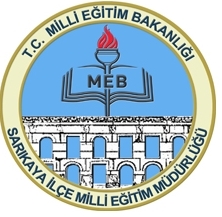 SARIKAYA 2014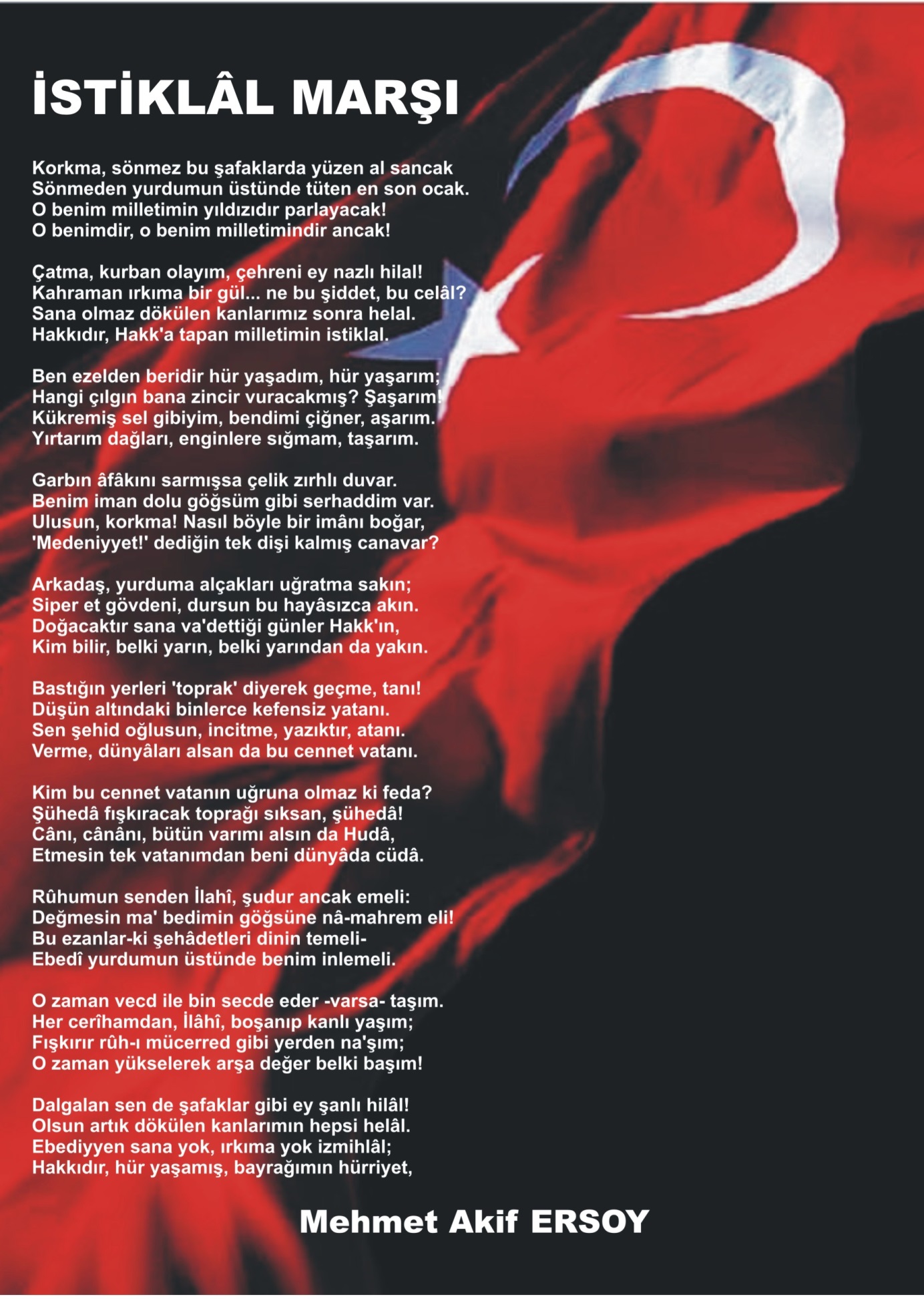 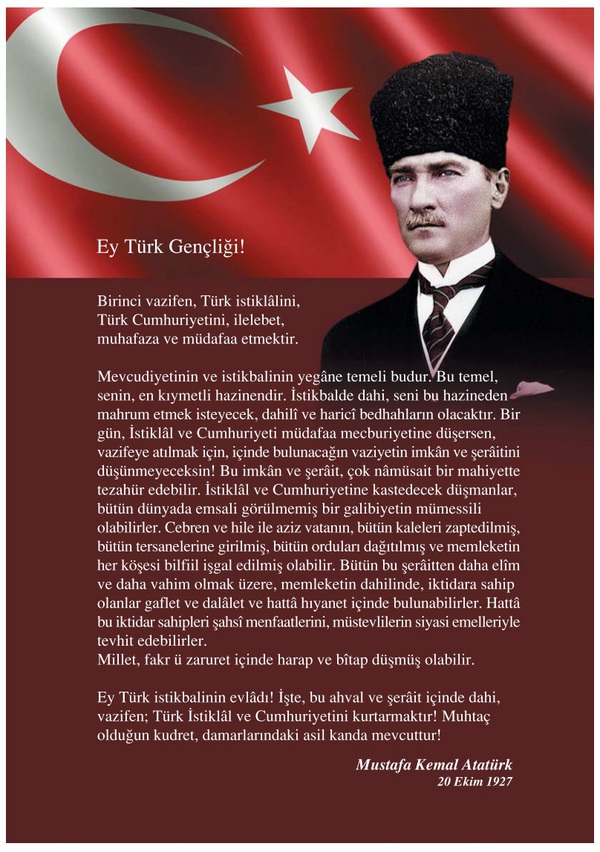 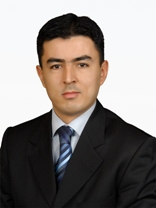 ÖNSÖZGeleceğe sağlam ve güzel adımlar atmak için önemli bir aşama olarak kabul edilen stratejik planlamanın amacı; kurum kültürü ve kimliğinin oluşmasına katkı sağlamak, mali yönetime etkinlik kazandırmak, kurumsal misyon, vizyon duygusu ve performans sistemini geliştirmek olmalıdır.İlçe Milli Eğitim Müdürlüğümüzün stratejik yönetim sürecinde diğer kurumların da görüşüne önem veren bir yaklaşım benimsemiş, ürünlerin hizmetlerin ve kurum kültürünün geliştirilmesinde, ilçedeki diğer kurumlarla karşılıklı etkileşim ve gelişimin temellerini atmıştır.Sarıkaya İlçe Milli Eğitim Müdürlüğümüzün eğitim-öğretim, kültürel/sanatsal, sportif çalışmalar, proje, araştırma faaliyetleri ile bunları yöneten idari hizmetlerinin değerlendirildiği bu çalışmada mevcut yapımız ve durumumuz belirlenmiş ve izlememiz gereken yollar daha belirgin hale getirilmiştir. Mevcut durum değerlendirilmesi ve verilere dayalı bilimsel yöntemlerle gelecek planlaması yapılmıştır. Sarıkaya İlçe Milli Eğitim Müdürlüğünün mevcut durumunu gözden geçirerek değişime ayak uydurabilecek yapının oluşturulmasını sağlayacak Sarıkaya İlçe Milli Eğitim Müdürlüğü Stratejik Plan Ekibinin başarılarının devamını diliyorum.          Yasin ÖZCANSarıkaya Kaymakamı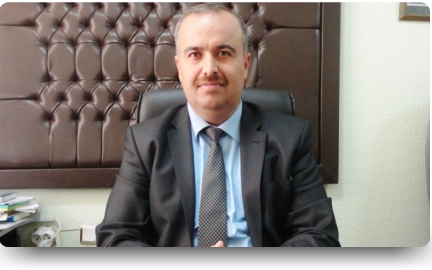 SUNUŞ	Gelişmiş ülkelerde uzun yıllardır etkin bir şekilde sürdürülmekte olan stratejik planlama çalışmaları, Türk Milli Eğitiminde de kaynakların rasyonel bir şekilde kullanımı gereksinimini ortaya çıkarmıştır. Stratejik planlama bulunduğumuz nokta ve ulaşılması istenen durum arasında ki en kısa yolu bulmamızı sağlar. Kurumların stratejik yönetim anlayışıyla kısa, orta ve uzun vadeli planlama yapmaları bir zorunluluk haline gelmiştir. Stratejik plan; “kamu idarelerinin orta ve uzun vadeli amaçlarını, temel ilke ve politikalarını, hedef ve önceliklerini, performans ölçütlerini, bunlara ulaşmak için izlenecek yöntemler ile kaynak dağılımlarını içeren plan” şeklinde tanımlanmıştır.Sarıkaya İlçe Milli Eğitim Müdürlüğünün stratejik amaç ve hedeflerini, bunlara ulaşmak için yapılması gereken faaliyet ve eylemleri, performans ölçütlerini içeren 2015-2019 yılarına ait planlarını oluşturmaya yönelik geniş kapsamlı bir çalışma yapılmıştır. Bu çalışmamızda toplumun tüm kesimlerinin katılımının sağlanması, uygulanabilirlik ve bilimsellik ön planda tutulmuştur.Stratejik planın hazırlanması, önümüzdeki beş yılda gerçekleştireceğimiz çalışmalar için bize yön göstermesi açısından büyük önem taşımaktadır.Müdürlüğümüz bünyesinde oluşturulan Stratejik Planlama Üst Kurulu ve Stratejik Planlama Ekibi’nde yer alan herkese teşekkürlerimi sunar, tüm paydaşlarımızın içten katılımı ile başarıya ulaşacak olan bu planın hayırlı olmasını dilerim.  					          					     Ebubekir MERMİSarıkaya İlçe Millî Eğitim MüdürüKISALTMALAR LİSTESİAB	Avrupa BirliğiARGE	Araştırma GeliştirmeBİLSEM	Bilim ve Sanat MerkeziBT	Bilişim TeknolojileriDYNED	Dynamic EducationEĞİTEK	Yenilik ve Eğitim Teknolojileri Genel MüdürlüğüGZFT	Güçlü-Zayıf-Fırsat-TehditİHL	İmam Hatip LisesiİŞKUR	Türkiye İş KurumuLYS	Lisans Yerleştirme SınavıMEB	Milli Eğitim BakanlığıSGB……………...Strateji Geliştirme BaşkanlığıMEBBİS	Milli Eğitim Bakanlığı Bilişim SistemleriMEM	Milli Eğitim MüdürlüğüMFIB	Merkezi Finans ve İhale BirimiMTE	Mesleki Teknik EğitimÖSYM	Ölçme, Seçme ve Yerleştirme MerkeziPEST	Politik, Ekonomik, Sosyal, TeknolojikPG	Performans GöstergesiSAM	Stratejik AmaçSBS	Seviye Belirleme SınavıSH	Stratejik HedefSHÇEK	Sosyal Hizmetler ve Çocuk Esirgeme KurumuSTK	Sivil Toplum KuruluşlarıSWOT	Strengths, Weaknesses, Opportunities, ThreatsTBMM	Türkiye Büyük Millet MeclisiTKY	Toplam Kalite YönetimiVHKİ	Veri Hazırlama Kontrol İşletmeniYBO	Yatılı Bölge OkullarıBÖLÜM 1 Stratejik Planlama SüreciGİRİŞPlanlama, eldeki verilere, geçmişte edinilen tecrübelere ve geleceğe dair öngörülere dayalı olarak belli amaç veya amaçlar doğrultusunda geleceğe dair karar verme olarak tanımlanabilir.       Stratejik planlama veya geniş anlamıyla stratejik yönetim ise, kuruluşların mevcut durum, misyon ve temel ilkelerinden hareketle geleceğe dair bir vizyon oluşturmaları; bu vizyona uygun amaçlar ile bunlara ulaşmayı mümkün kılacak hedef ve stratejiler belirlemeleri; ayrıca ölçülebilir kriterler geliştirerek performanslarını izleme ve değerlendirmeleri sürecini ifade eden katılımcı esnek bir yönetim yaklaşımıdır. Daha basit terimlerle ifade edilecek olursa stratejik planlama, kuruluşların, “neredeyiz?” “nereye ulaşmak istiyoruz?’’, “ulaşmak istediğimiz noktaya nasıl gideriz?” ve “başarımızı nasıl ölçeriz?” seklinde dört temel soruya cevap arama süreci olarak da ifade edilebilir.        Türkiye Büyük Millet Meclisi’nce kabul edilen 10.12.2003 tarihli ve 5018 sayılı Kamu Mali Yönetimi ve Kontrol Kanunu (KMYKK) 24.12.2003 tarihli ve 25326 sayılı Resmî Gazete ’de yayımlanarak yürürlüğe girmiştir. 5018 sayılı kanun ile yeniden tanımlanan bütçe sürecinde stratejik planlama, performans programı, performans esaslı bütçeleme ve faaliyet raporları yeni unsurlar olarak benimsenmiştir. Bilindiği gibi, 5018 Sayılı Kamu Mali Yönetimi ve Kontrol Kanunu’nun 9. maddesiyle kamu idarelerinin stratejik planlarını hazırlamaları zorunlu kılınmış, Devlet Planlama Teşkilatı Müsteşarlığı da stratejik plan hazırlamakla yükümlü olacak kamu idarelerinin ve stratejik planlama sürecine ilişkin takvimin tespitiyle yetkilendirilmiştir. DPT Müsteşarlığı tarafından hazırlanan “Kamu idarelerinde Stratejik Planlamaya ilişkin Usul ve Esaslar Hakkında Yönetmelik”, 26.05.2006 tarihli ve 26179 sayılı Resmî Gazete ’de yayımlanarak yürürlüğe girmiştir. Buna göre; stratejik planlama çalışmalarının, kapsamdaki tüm kamu idarelerine yaygınlaştırılması, aşamalı bir geçiş takvimi dâhilinde yürütülmesi planlanmıştır. Söz konusu geçiş takvimine göre, Bakanlığımız 2010–2014 yıllarını kapsayacak olan ilk stratejik planını, 31.01.2009 tarihinde hazırlamıştır. 2013/26 nolu genelge ile İl/İlçe Mili Eğitim Müdürlükleri ve okul/kurumlarımız 2. Plan dönemine girerek 2015-2019 Stratejik Planlarını hazırlamıştır.Buna göre, hazırlık programında, stratejik planlama sürecinin aşamaları ve her bir aşamada gerçekleştirilecek is ve işlemler, zaman çizelgesi, beşeri ve teknik kaynak ihtiyacı, başta olası harcamalar olmak üzere planlama sürecinin gerektireceği eğitim-danışmanlık hizmeti, destekleyici personel, araç, gereç, vb. gereksinimler, olası harcamalar ve planın tamamlanacağı süre ve sürecin her aşamasında çalışmalara katılacak kişiler ve bu kişilerin sorumlulukları gibi bilgiler verilmiştir.YASAL ÇERÇEVESarıkaya İlçe Milli Eğitim Müdürlüğü 2015-2019 Stratejik Planı;10/ 12/ 2003 tarih ve 5018 sayılı “Kamu Mali Yönetimi ve Kontrol Kanunu’nda yer alan stratejik planlamaya ilişkin hükümler, 26 Mayıs 2006 tarihli Resmi Gazetede yayımlanan “Kamu İdarelerinde Stratejik Planlamaya İlişkin Usul ve Esaslar Hakkında Yönetmelik”,Devlet Planlama Teşkilatı tarafından Haziran 2006’da yayınlanan “Kamu İdareleri İçin Stratejik Plan Hazırlama Kılavuzu”, Milli Eğitim Bakanlığı Strateji Geliştirme Başkanlığının 16/ 09/ 2013 Tarihli ve 2013/26 Sayılı Genelgesi ve ekinde yer alan “2015-2019 Stratejik Plan Hazırlık Programı” doğrultusunda hazırlanmıştır.PLANLAMANIN PLANLANMASI2013/26 no’lu genelge ile İl/İlçe Mili Eğitim Müdürlükleri ve okul/kurumlarımız 2015-2019 Stratejik Planlarının hazırlanması için Milli Eğitim Bakanlığı Strateji Geliştirme Grup Başkanlığı’nın hazırlamış olduğu Hazırlık Programı kapsamında Stratejik Planlama Üst Kurullarını ve Stratejik Planlama Ekiplerini oluşturarak, programda belirtilen takvim doğrultusunda Planın hazırlanma süreci başlatılmıştır.Stratejik Plan Ekip üyelerinin belirlenmesinde esas olarak kişilerin etki, etkilenme, bilgi ve ilgileri dikkate alınmıştır. Oluşan grupta bütün birimlerin temsil edilmesi sağlanmıştır. Her birimden görevlendirilen personelin yeterlilikleri belirlenerek Stratejik Planlama Çalışma Grubu oluşturulmuştur. Tablo 1: İLÇE MİLLÎ EĞİTİM MÜDÜRLÜĞÜ STRATEJİK PLAN ÜST KURULUİlçe Millî Eğitim Müdürü başkanlığında, Stratejik Plan çalışmalarını takip etmek, ekiplerden bilgi almak ve çalışmaları yönlendirmek üzere “İlçe Millî Eğitim Müdürlüğü Stratejik Planlama Üst Kurulu” kurulmuştur.Tablo 2: İLÇE MİLLÎ EĞİTİM MÜDÜRLÜĞÜ STRATEJİK PLAN KOORDİNASYON EKİBİİlçe Milli Eğitim Müdürlüğü başkanlığında, MEM yürütülen tüm Stratejik Plan çalışmalarının koordinasyonunu sağlamak üzere “İlçe MEM Stratejik Plan Koordinasyon Ekibi” kurulmuştur.Tablo 3: İLÇE MİLLÎ EĞİTİM MÜDÜRLÜĞÜ STRATEJİK PLANLAMA EKİBİStratejik Planlama çalışmalarının doğrudan yürütülmesi ve Üst Kurul’a belirli dönemlerde rapor sunmak, Üst Kurul’un önerileri doğrultusunda çalışmaları yürütmek üzere “İlçe MEM Stratejik Plan Ekibi” oluşturulmasına karar verilmiştir.Milli Eğitim Bakanlığı SGB 16/ 09/ 2013 Tarihli ve 2013/26 Sayılı Genelgesi ve ekinde yer alan “2015-2019 Stratejik Plan Hazırlık Programı” doğrultusunda ekipler oluşturulmuş ve 2015-2019 Stratejik Plan çalışmalarına başlanmıştır. Milli Eğitim Bakanlığı Strateji Geliştirme Başkanlığının hazırlamış olduğu Hazırlık Programına bağlı kalınarak Sarıkaya Hazırlık Programı (Ek 1) ilçemiz web sitesinde yayınlanmış ve okul/kurumlarımızın yapacağı çalışmalar belirlenmiştir.Hazırlık programında; Stratejik planlama sürecinin aşamaları,Bu aşamalarda gerçekleştirilecek faaliyetler,Aşama ve faaliyetlerin tamamlanacağı tarihleri gösteren zaman çizelgesi,Stratejik planlama sürecindeki her aşamaya dâhil olacak kişiler ve sorumlular, gibi hususlara yer verilmiştir.	Stratejilerin belirlenmesi aşamasında gerek Stratejik Planlama Üst Kurulunun gerekse iç ve dış paydaşların görüşleri alındıktan sonra planımıza dâhil edilmiştir. Yapılan toplantı ve görüşmeler neticesinde elde edilen fikirler üst politika belgeleri ile ilişkilendirilmiş, stratejik planların hazırlanması hususunda bizlere yol gösteren kılavuz yayınlar incelenmiş ve bu sayede amaç, hedef ve stratejilerin belirlenmesinde somut ve makul bir yol izlenmiştir. Elde edilen fikirleri Stratejik Planlama Ekibi puanlamış ve Stratejik Plan Üst Kurulu tarafından öncelikli olarak SWOT (GZFT) analizine yansıtılmıştır.İç Paydaş Görüş Formu (Ek 2)		Dış Paydaş Görüş Formu (Ek 3)İLÇE MEM 2015-2019 SP HAZIRLIK PROGRAMI İŞ TAKVİMİTablo 4: İLÇE MİLLÎ EĞİTİM MÜDÜRLÜĞÜ SP HAZIRLIK PROGRAMI İŞ TAKVİMİŞema 1: İLÇE MEM STRATEJİK PLANLAMA MODELİ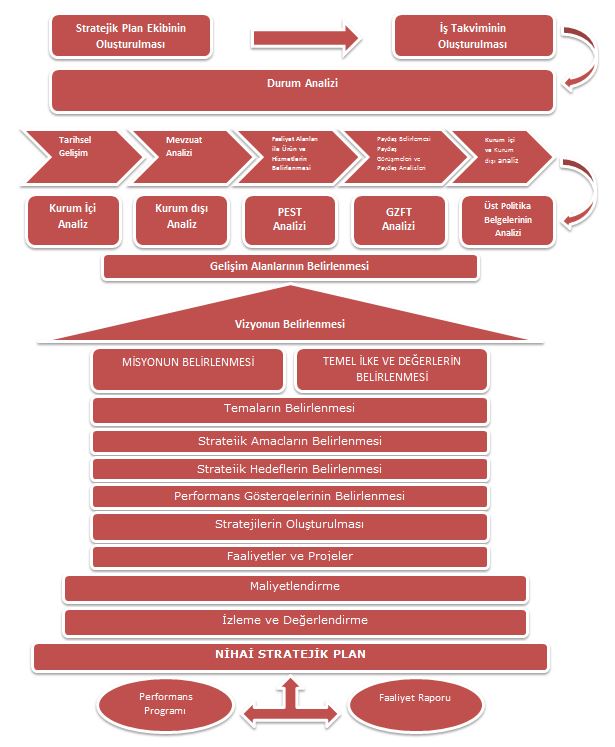 BÖLÜM 2Mevcut Durum AnaliziTARİHSEL GELİŞİMSarıkaya İlçe TarihçesiTarihi GelişimiSarıkaya’nın tarihini dört devrede toplayabiliriz. 1-Hitit Devri 2-Roma Devri 3-Selçuklular ve Osmanlılar Devri 4-Cumhuriyet Devri Hitit DevriSarıkaya İlçesi Anadolu’da ilk siyasi birliğini kurmuş olan Hitit İmparatorluğunun kuruluş alanı içerisinde bulunmaktadır. Bu devrin vesikası olan höyüklere Sarıkaya’nın köylerinde çokça rastlanmaktadır. Hititlerden sonra bu bölge Asurîler’ in ve ardından da İskender’in işgaline uğramış ve tahminen M.Ö.1.asırda Romalılarca alınmıştır. Roma Devriİlçede Roma devrine ait tarihi kalıntılar ve eserlerin yanında çok sayıda yazılı vesikalara da rastlanmaktadır. Sarıkaya Romalılar devrinde 7000 haneli Opel adında bir şehirdi. Kaplıcalarıyla ünlü ilçemizde bulunan Roma devrine ait, kaplıca kalıntısının Roma Krallarından birinin kızı için yapıldığı söylenmektedir. Sarıkaya’da Romalılardan kalma büyük taşlarla örülü duvar kalıntılarına, şehri çevreleyen surların temellerine, sütunlara ve sütün başlıklarına yapılan kazılarda sık sık rastlanmaktadır. Selçuklular ve Osmanlılar Devriİlçemizin 1071 Malazgirt Zaferinden sonraki yıllarda, bölgenin Selçuklu hâkimiyeti altına girdiği ve Yıldırım Beyazıt zamanında Osmanlıların hâkimiyetine geçtiği sanılmaktadır. Günümüzde, İlçemiz sınırları içerisinde Selçuklu ve Osmanlı devirlerinden kalma az sayıda yerleşik Türkmen köylerine rastlanmakla birlikte 1878 Osmanlı-Rus (93 Harbi) savaşı nedeniyle Doğu Anadolu bölgesinden göç eden ve (Kars Muhaciri) diye adlandırdığımız halkımızın yerleştiği köylerde bulunmaktadır.Cumhuriyet DevriCumhuriyet döneminden itibaren, Sarıkaya’ya 1924-1936 yıllarında Yunanistan, Romanya ve Yugoslavya’dan gelen, 1951 yılından itibaren de Bulgaristan’dan zaman zaman göç eden Türk vatandaşları yerleştirilmiştir. Sarıkaya İlçesi, 1935 yılına kadar Boğazlıyan ilçesinin bir köyü iken, dönemin Valisi Bekir Sami BARAN tarafından bucak merkezi haline getirilmiş ve o zamana kadar bucak merkezi olan Aşağısarıkaya köyünden bucak teşkilatı tamamen alınarak, Terzili Hamamı veya Hamam köyü diye anılan şimdiki ilçe merkezine getirildiği için, ilçenin adı Sarıkaya olarak anılmaya devam etmiştir. Daha sonra 1957 yılında aynı adla İlçe merkezi olmuştur. Sarıkaya İlçe Milli Eğitim Müdürlüğü TarihçesiMüdürlüğümüz ilkokul müdürlüğü iken 1985 yılında Hükümet Konağı’nda dönemin fizik öğretmeni Vehbi ERDOĞAN yönetiminde iki şube müdürü, bir şef, üç memur ve bir hizmetli kadrosuyla hizmet vermeye başlamıştır. Kurumun yararlandığı finansman kaynağı il özel idare bütçesidir. Müdürlüğümüz zaman içerisinde değişim ve gelişim göstermiştir. Şu an itibariyle bir milli eğitim müdürü, iki şube müdürü, iki şef, sekiz memur ve dört hizmetliyle hizmetlerini sürdürmektedir. YASAL YÜKÜMLÜLÜKLER ve MEVZUAT ANALİZİMüdürlüğümüz; Türkiye Cumhuriyeti Anayasası ve bu anayasaya bağlı olarak çıkarılan Milli Eğitim Temel Kanunu ile diğer kanun, tüzük, yönerge ve yönetmelikler çerçevesinde çalışmalarını sürdürmektedir.Müdürlüğümüzün hizmetlerine esas olan kanun, tüzük, yönerge ve yönetmelikler aşağıda listelenmiştir.Kanunlar1739 sayılı Milli Eğitim Temel Kanunu652 sayılı Milli Eğitim Bakanlığı Teşkilat ve Görevleri hakkında Kanun Hükmünde Kararname 222 sayılı İlköğretim ve Eğitim Kanunu657 sayılı Devlet Memurları Kanunu 3308 sayılı Mesleki Eğitim Kanunu4982 sayılı Bilgi Edinme Hakkı Kanunu3071 sayılı Dilekçe Hakkının Kullanılmasına Dair Kanun5018 sayılı Kamu Mali Yönetimi ve Kontrol Kanunu 2886 sayılı Devlet İhale Kanunu4734 sayılı Kamu İhale Kanunu4735 sayılı Kamu İhale Sözleşmeleri Kanunu5442 sayılı İl İdaresi Kanunu,5302 sayılı İl Özel İdaresi Kanunu4688 sayılı Kamu Görevlileri Sendikaları ve Toplu Sözleşme Kanunu, 5580 sayılı Özel Öğretim Kurumları Kanunu2841 sayılı Zorunlu İlköğrenim Çağı Dışında Kalmış Okuma-Yazma Bilmeyen Vatandaşların, Okur-Yazar Duruma Getirilmesi veya Bunlara İlkokul Düzeyinde Eğitim Öğretim Yaptırılması Hakkında Kanun2698 sayılı Milli Eğitim Bakanlığı Okul Pansiyonları Kanunu2684 sayılı İlköğretim ve Orta Öğretimde Parasız Yatılı veya Burslu Öğrenci Okutma ve Bunlara Yapılacak Sosyal Yardımlara İlişkin Kanun430 sayılı Tevhidi Tedrisat Kanunu 2942 sayılı Kamulaştırma Kanunu5594 sayılı Belediye ve İl Özel İdaresi KanunuYönetmeliklerMilli Eğitim Bakanlığı Personelinin Görevde Yükselme, Unvan Değişikliği ve Yer Değiştirme Suretiyle Atanması Hakkında Yönetmelikİl İstihdam ve Mesleki Eğitim Kurulları Çalışma Usul ve Esasları Hakkında YönetmelikPratik Eğitimin Verileceği İşyerleri ve Bunların Denetimine İlişkin YönetmelikÖğretmenlik Kariyer Basamaklarında Yükselme YönetmeliğiMillî Eğitim Bakanlığı Okul Kütüphaneleri YönetmeliğiMillî Eğitim Bakanlığı Rehberlik ve Psikolojik Danışma Hizmetleri YönetmeliğiMillî Eğitim Bakanlığı Sosyal ve Kültürel Yarışmalar YönetmeliğiMillî Eğitim Bakanlığı Teftiş Kurulu YönetmeliğiAday Memurların Yetiştirilmesine Dair Genel Yönetmelik Devlet Binaları İşletme, Bakım, Onarım Yönetmeliği Taşınır Mal YönetmeliğiKamu Konutları Yönetmeliği Millî Eğitim Bakanlığı Öğretmen Evleri, Öğretmen Evi Ve Akşam Sanat Okulları, Öğretmen Lokalleri Ve Sosyal Tesisler YönetmeliğiDevlet Arşiv Hizmetleri Hakkında YönetmelikKamu İdarelerinde Stratejik Planlamaya İlişkin Usul Ve Esaslar Hakkında YönetmelikUlusal Ve Resmi Bayramlar İle Mahalli Kurtuluş Günleri, Atatürk Günleri Ve Tarihi Günlerde Yapılacak Tören Ve Kutlamalar YönetmeliğiMilli Eğitim Bakanlığına Bağlı Okul Ve Kurumların Yönetici Ve Öğretmenlerinin Norm Kadrolarına İlişkin YönetmelikMillî Eğitim Bakanlığı Eğitim Kurumu Yöneticileri Atama Ve Yer Değiştirme YönetmeliğiMillî Eğitim Bakanlığı Öğretmenlerinin Atama Ve Yer Değiştirme YönetmeliğiMillî Eğitim Bakanlığı Disiplin Amirleri YönetmeliğiMillî Eğitim Bakanlığı Orta Öğretim Kurumları Yönetmeliği Millî Eğitim Bakanlığı Özel Eğitim Hizmetleri YönetmeliğiMillî Eğitim Bakanlığı İlköğretim Ve Orta Öğretim Kurumları Sosyal Etkinlikler YönetmeliğiMillî Eğitim Bakanlığı İlköğretim Ve Ortaöğretim Kurumlarında Parasız Yatılılık, Burs Ve Sosyal Yardımlar YönetmeliğiMillî Eğitim Bakanlığı Yaygın Eğitim Kurumları Yönetmeliği Millî Eğitim Bakanlığı Açık Öğretim Ortaokulu Yönetmeliği Millî Eğitim Bakanlığı Açık Öğretim Lisesi Yönetmeliği Millî Eğitim Bakanlığı Meslekî Açık Öğretim Lisesi Yönetmeliği Millî Eğitim Bakanlığı Meslekî ve Teknik Açık Öğretim Okulu Yönetmeliği Millî Eğitim Bakanlığı Aday Memurlarının Yetiştirilmelerine İlişkin Yönetmelik Millî Eğitim Bakanlığı Ders Kitapları ve Eğitim Araçları Yönetmeliği Millî Eğitim Bakanlığı Hizmet İçi Eğitim Yönetmeliği Millî Eğitim Bakanlığı Okulöncesi ve İlköğretim Kurumları Yönetmeliği Millî Eğitim Bakanlığı Millî Eğitim Müdürlükleri Yönetmeliği Millî Eğitim Bakanlığı Okul Öncesi Eğitim Kurumları Yönetmeliği Millî Eğitim Bakanlığı Okul-Aile Birliği Yönetmeliği Millî Eğitim Bakanlığı Özel Öğretim Kurumları YönetmeliğiMillî Eğitim Bakanlığı Özel Dershaneler Yönetmeliği Millî Eğitim Bakanlığı Özel Motorlu Taşıt Sürücüleri Kursu YönetmeliğiMillî Eğitim Bakanlığına Bağlı Kurumlara Ait Açma, Kapatma ve Ad Verme Yönetmeliği
Millî Eğitim Bakanlığı Kurum Tanıtım YönetmeliğiMillî Eğitim Bakanlığına Bağlı Okullarda Enerji Yöneticisi Görevlendirilmesine İlişkin YönetmelikMilli Eğitim Bakanlığı Taşımalı İlköğretim YönetmeliğiKamu Zararlarının Tahsiline İlişkin Usul Ve Esaslar Hakkında Yönetmelikİç Kontrol ve Ön Malî Kontrole İlişkin Usul ve Esaslar Hakkında YönetmelikSivil Savunma, Seferberlik, Koruyucu Güvenlik, Yangın İle İlgili MevzuatYönergelerMillî Eğitim Bakanlığı Personeline Başarı, Üstün Başarı Belgesi ve Ödül Verilmesine Dair YönergeMillî Eğitim Bakanlığı Bilim Ve Sanat Merkezleri YönergesiMillî Eğitim Bakanlığı Bilgi Ve Sistem Güvenliği YönergesiMillî Eğitim Bakanlığı Merkezî Sistem Sınav YönergesiMEB Eğitimde Kalite Yönetim Sistemi YönergesiMillî Eğitim Bakanlığı İzin YönergesiMillî Eğitim Bakanlığı Merkez Teşkilatı İmza Yetkileri YönergesiMillî Eğitim Müdürlükleri Araştırma Geliştirme (AR-GE) Birimleri YönergesiMillî Eğitim Bakanlığı Demokrasi Eğitimi ve Okul Meclisleri YönergesiMillî Eğitim Bakanlığı Öğrencileri Yetiştirme Kursları Yönergesiİlköğretimde Yöneltme YönergesiMillî Eğitim Bakanlığı Eğitim Bölgeleri ve Eğitim Kurulları YönergesiSarıkaya İlçe Milli Eğitim Müdürlüğü İmza Yetkileri İç Yönergesi bulunmamaktadır.Sarıkaya İlçe Milli Eğitim Müdürlüğünün birimler bazında görev ve sorumlulukları Millî Eğitim Bakanlığı İl ve İlçe Millî Eğitim Müdürlükleri Yönetmeliğinde tanımlanmıştır. Tablo 5: İLÇE MEM 	BİRİMLERE AİT YASAL YÜKÜMLÜLÜKLER(GÖREVLERİ)FAALİYET ALANLARI, ÜRÜN ve HİZMETLERTablo 6: İLÇE MEM FAALİYET ALANLARI, ÜRÜN VE HİZMETLERPAYDAŞ ANALİZİPaydaş analizinin yapılmasında; stratejik planlamanın temel unsurlarından biri olan katılımcılığın sağlanabilmesi için kurumumuzun etkileşim içinde bulunduğu tarafların görüşleri dikkate alınarak stratejik planın sahiplenilmesine çalışılmıştır. Planlama sürecinde katılımcılığa önem veren kurumumuz tüm paydaşların görüş, talep, öneri ve desteklerinin stratejik planlama sürecine dâhil edilmesini hedeflenmiştir. Sarıkaya İlçe Millî Eğitim Müdürlüğü, faaliyetleriyle ilgili ürün ve hizmetlere ilişkin memnuniyetlerin saptanması konularında başta iç paydaşlar olmak üzere kamu kurumları, işverenler, sivil toplum kuruluşları, yerel yönetim ve yöneticilerinden oluşan dış paydaşların büyük bölümünün stratejik planlama sürecine katılımını sağlamıştır. Bunu gerçekleştirmeye yönelik olarak Stratejik Planlama Ekibi ve ilçemizdeki okul ve kurum yöneticileri ile toplantılar düzenlenmiş ve katılımcıların paylaşımları sonucunda kurumumuzun paydaşlarla ilişkilerinin seviyesi ve önceliklerin tespit edilmesine çalışılmıştır. Paydaş toplantılarından sonra iç ve dış paydaşlara yönelik paydaş anketleri düzenlenmiştir. Paydaşların önerileri değerlendirerek, yasaların ve maddi imkânların el verdiği ölçüde stratejik planlamaya dâhil edilmiştir.Paydaşların TespitiMüdürlüğümüzün iç ve dış paydaşlarını belirlemek üzere öncelikle bir matris oluşturulmuş yapılan çalışmalar ve toplantılar ile fikir alış verişi yapıldıktan sonra ürettiği hizmetlerle ile ilgisi olan, kurumdan doğrudan veya dolaylı, olumlu ya da olumsuz yönde etkilenen veya kurumu etkileyen kişi, grup veya diğer kurumlar tespit edilerek iç ve dış paydaşlarımız belirlenmiştir. Paydaşlar belirlenirken kurum ve kişilerin ilgileri, yetenekleri, yasal yükümlülükleri ve kurumumuz için önem dereceleri göz önünde bulundurulmuştur.  İç PaydaşlarTablo 7: İLÇE MEM İÇ PAYDAŞNot: Paydaş sıralaması alfabetik sıralamaya göre yapılmıştır.Dış PaydaşlarTablo 8: İLÇE MEM DIŞ PAYDAŞ	Not: Paydaş sıralaması alfabetik sıralamaya göre yapılmıştır.Paydaş Görüşlerinin Alınması Ve Değerlendirilmesi2015–2019 yıllarının kapsayacak Müdürlüğümüz Stratejik Plan çalışmalarına ışık tutması için iç paydaşlarımız için anket oluşturulmuş ve bu anket aracılığı ile paydaş görüşleri plana dâhil edilmiştir. Dış paydaşlarımız ile birebir görüşmeler yapılmış, dış paydaşlarımızın kurumumuzdan beklentilerini planımıza aktarabilmek için görüşme formları oluşturulmuş, ortak çalışma alanları belirlenmiştir. İç paydaş anketi, internet ortamında yayınlanmış paydaşlarımızın görüşleri alınmıştır. Birbiriyle benzer nitelikte öneriler gruplandırılarak stratejik planlama ekibimizden öncelikli olarak istenmiş ve kurumumuz için öncelikli olan fikirler Stratejik Planımıza aktarılmıştırStratejik Planlama Üst Kurulu iç ve dış paydaş anket sonuçlarını değerlendirmiştir. Anket sonuçları neticesinde kurulun almış olduğu kararlar aşağıda sıralanmıştır.Müdürlüğümüzün faaliyetleri hakkında bilgilendirme çalışmaları yapılması,Bilgi edinmek amacı ile müdürlüğümüze yapılan başvurulara tam ve zamanında cevap verilmesi için gerekli çalışmaların yapılması,Eğitim kurumlarının nicel ve nitelik olarak eksiklerinin acilen giderilmesi,Müdürlüğümüze bağlı birimlerde görevli kişilerin sayılarının artırılması, bilgi ve becerilerini artıracak hizmet içi faaliyetler düzenlenmesi,Öğrencilere yönelik düzenlenen sosyal, sportif ve kültürel faaliyetlerin artırılması,İstatistik çalışmalarına daha fazla önem verilmesi, Diğer kamu kurum ve kuruluşları ile etkili bir iletişim ve koordinasyon sağlanması için mekanizmalar geliştirilmesiAnket sonuçları, müdürlüğümüzün GZFT Analiz çalışmalarına, amaç, hedef ve faaliyetlerin belirlenmesine ışık tutmuşturPaydaş Etki Önem Matrisiİç ve dış paydaşlar; hizmet alan, temel ortak, stratejik ortak ve tedarikçi şeklinde sınıflandırılmıştır. Paydaşlarla gerçekleştirilecek çalışmaların niteliği belirlenmiştir.Tablo 9: İLÇE MEM PAYDAŞ ETKİ ÖNEM MATRİSİÖnem:1-2-3= İzle4-5   = Bilgilendir Paydaş GörüşleriMüdürlüğümüzde çalışan 15 kişi içerisinden rastgele seçilen 4 kişi, ayrıca 6 okul / kurum yönetici/öğretmen ve çalışanımızın katıldığı iç paydaş memnuniyet anketleri uygulanmıştır. Müdürlüğümüzün 34 dış paydaşından etki-önem derecesi en yüksek 3 kurum ziyaret edilerek oluşturulan dış paydaş anketi ile görüşleri alınmıştır. Ayrıca en önemli iç paydaşımız olan okul kurumlardan istekliler arasından seçilen 50 çalışanımızın (25 erkek 25 bayan) görüşleri 2 ayrı oturumda düzenlenen bilgilendirme toplantılarında alınmıştır.Dış Paydaşların GörüşleriDış paydaşlarımız, Sarıkaya İlçe MEM ile ilgili bilgilere nereden ulaşıyorsunuz sorusuna % 30 oranında Yazılı - Görsel Medya,  % 15 Düzenlenen Etkinlikler, % 40 Birebir Görüşmeler, % 15 ise Web Sayfası cevabını vermiştir.Dış Paydaşlarımız, Sarıkaya İlçe MEM’ den Neler BekliyorÇağın gereklerine uygun ezbercilikten uzak bir eğitim sisteminin oturmasıdır.Okullarla yakın ilişkiler ve irtibat içinde olup beğeniyi artıran faaliyetler içerisinde olmak.İlçemizi üniversite ve lise hazırlık sınavlarında daha iyi yerlere getirmesiniSarıkaya eğitim düzeyinin üst sıralara çekilmesi.Çocuklarımızı dershaneye göndermemize gerek kalmayacak eğitimin verilmesi.Sosyal medyanın daha aktif bir şekilde kullanılmasıOkul içi ve dışı güvenlik önlemlerinin artırılmasıYapılan etkinlik ve faaliyetlere özellikle öğrenci velilerinin katılımını artırılmasıRehberlik hizmetlerinin artırılması Değerler eğitimine önem verilmelidir.Dış Paydaşlarımız, Sarıkaya İlçe MEM’ in Gelecek Beş Yılda Neler Yapmasını İstiyorDers kitaplarında milli değerlere yönelik konularına (özellikle Türkçe okuma metinleri hayat bilgisi) yer verilmeli.Kalıcı bir eğitim sisteminin oturması adına çalışma yapmalıdır.Eğitim seviye ve kalitesinin artırılması.Tekli eğitime geçilme çalışmalarının hızlandırılmasıÖğretmenlerin başarı takiplerinin yapılmasıEn önemlisi eğitime aileleri dâhil ederek komple bir harekete geçilmesiEğitim kalitesinin artırılması ve eğitim öğretim düzeyinin üst seviyelere çekilmesi için projeler üretmekDershanelere olan ihtiyacı ortadan kaldıracak çalışmalar yapmak.Okul öncesi eğitim kalitesinin geliştirilmesi ve okul öncesi eğiticilerine hizmet içi faaliyetlerin artırılmasıMilli Eğitim Müdürlüğü çalışmalarından memnuniyet düzeyinizi nasıl tanımlarsınız?Tablo 10: İLÇE MEM FAALİYETLERİ DIŞ PAYDAŞ MEMNUNİYET TABLOSUİç Paydaşların Görüşleriİç paydaşlarımız, Sarıkaya İlçe MEM ile ilgili bilgilere nereden ulaşıyorsunuz sorusuna 
% 30 oranında Yazılı - Görsel Medya,  % 25 Düzenlenen Etkinlikler, % 30 Birebir Görüşmeler, 
% 15 ise Web Sayfası cevabını vermiştir.İç Paydaşlarımız, Sarıkaya İlçe MEM’ den Neler BekliyorEğitim öğretim için bina, malzeme ve fiziksel alt yapının daha da iyileştirilmesini,Öğrencilere burs yurt ve kültürel hizmetler sağlanmasını,Çalışanlara çağın gereklerine uygun hizmet içi eğitimden geçirilmesini,Eğitimde fırsat eşitliğini sağlamak için gerekli tedbirlerin alınmasını,Bilim ve teknoloji konularının müfredatta ağırlığının artırılmasını,Okullar arasında eğitim öğretim bütünlüğünün sağlanması beklenmektedir.İç Paydaşlarımız, Sarıkaya İlçe MEM’ in Gelecek Beş Yılda Neler Yapmasını İstiyorOkul öncesi eğitiminde okullaşma oranının artırılmasıYabancı dil eğitiminin etkin bir şekilde uygulanması.Okul güvenlik önlemlerinin artırılmasıOkulların cazibe merkezi haline getirilmesiMesleki alanlara yönlendirme yapılmalıPersonele gerekli hizmet içi eğitimlerin verilmesiPersonele yönelik sosyal ve kültürel faaliyetlerin artırılmasıÖğretmenlere yönelik şiddetin azaltılmasına yönelik çalışmalar yapılması istenmektedir.Tablo 11: İLÇE MEM İÇ PAYDAŞ ANKETİ KATILIMCI TABLOSUTablo 12: İLÇE MEM FAALİYETLERİ İÇ PAYDAŞ MEMNUNİYET TABLOSUKURUM İÇİ ANALİZ ve ÇEVRE ANALİZİKURUM İÇİ ANALİZKurum Yapısı14 Eylül 2011 tarihinde yürürlüğe giren 652 Sayılı Milli Eğitim Bakanlığı Teşkilat ve Görevleri Hakkındaki Kanun Hükmünde Kararname ile Bakanlığımızın merkez ve taşra teşkilatı  yeniden yapılandırılmıştır. 652 Sayılı KHK’ ya dayanarak hazırlanan ve müdürlüğümüz teşkilat yapısını düzenleyen Millî Eğitim Bakanlığı İl ve İlçe Millî Eğitim Müdürlükleri Yönetmeliğine göre müdürlüğümüz, milli eğitim hizmetlerini; Temel Eğitim Şube Müdürlüğü,Ortaöğretim Şube Müdürlüğü,Meslekî ve Teknik Eğitim Şube Müdürlüğü,Din Öğretimi Şube Müdürlüğü,Özel Eğitim ve Rehberlik Hizmetleri Şube Müdürlüğü,Hayat Boyu Öğrenme Şube Müdürlüğü,Özel Öğretim Kurumları Şube Müdürlüğü,Strateji Geliştirme Şube Müdürlüğü,Hukuk Şube Müdürlüğü,İnsan Kaynakları Şube Müdürlüğü,Destek Hizmetleri Şube Müdürlüğü,Bilgi İşlem ve Eğitim Teknolojileri Şube Müdürlüğü,İnşaat ve Emlak Şube Müdürlüğü, Sarıkaya İlçe Millî Eğitim Müdürlüğümüz bünyesinde; 2 Bağımsız Anaokulu, 24 İlkokul, 18 Ortaokul, 3 Anadolu Lisesi, 1 Mesleki ve Teknik Anadolu Lisesi, 1 Çok Programlı Anadolu Lisesi,  1 Rehberlik Araştırma Merkezi, 1 Mesleki Eğitim Merkezi, 1 Anadolu İmam Hatip Lisesi, 1 Halk Eğitim Merkezi ve 1 Öğretmenevi ve ASO bulunmaktadır.Şema 2: İLÇE MEM KURUM ORGANİZASYON ŞEMASIİlçe Millî Eğitim Komisyonu(1) İlçe millî eğitim komisyonu, ilçe millî eğitim müdürünün başkanlığında, ilçe millî eğitim müdürünce görevlendirilecek bir şube müdürü, en fazla öğrencisi bulunan okul öncesi, ilkokul, ortaokul, lise ve hayat boyu öğrenme eğitim kurumlarının müdürleri ile bunların öğretmenler kurulunca seçilecek birer öğretmen ve köyde çalışan üç öğretmen, en fazla öğrencisi olan özel okul öncesi, özel ilkokul, özel ortaokul ve özel lise kurumlarının müdürleri ile bunların öğretmenler kurulunca seçilecek birer öğretmenden oluşur.(2) İlçe millî eğitim komisyonunun görevleri şunlardır:a) İl millî eğitim müdürlüklerince alınan ve gereği için bildirilen kararlar hakkında somut ve uygulanabilir programları hazırlar ve önerilerde bulunur.b) Bakanlık, il müdürü veya ilçe müdürünce münhasıran veya birimlerle işbirliği içerisinde incelenmesi istenen konularda çalışmalar yapar, uygulamaya esas politikalar geliştirir, kararlar alır.(3) Komisyonlar, il ve ilçe millî eğitim müdürünün çağrısı üzerine en az üç ayda bir üye tam sayısının çoğunluğu ile toplanır ve oy çokluğu ile karar alır. Komisyonların toplantı gündemi il ve ilçe millî eğitim müdürlerince tespit edilir ve toplantı gününden en az 10 gün önce üyelere gönderilir. İlde valinin, ilçede kaymakamın görüşülmesini istediği konular, bu süre içinde komisyonun gündemine ilave edilir.(4) Komisyon kararlarından mevcut mevzuat hükümleri kapsamında uygulanabilecek olanlar, il millî eğitim müdürünün teklifi ve valinin onayı üzerine uygulamaya konulur. Mevzuat değişikliği yapılmasını gerektiren konular ilgili Bakanlık birimine bildirilir.(5) Komisyonlar üyelerinden veya birim personelinden çalışma grupları oluşturabilir. Çalışmalarında birimlerden her türlü bilgi ve belgeyi isteyebilir. Birimler komisyonların verdiği görevleri gecikmeksizin yerine getirmek zorundadır.Projeler Ekibinin Görevleri: a) İlçe millî eğitim müdürlüğünün kurumsal kapasitesini geliştirecek ulusal, uluslararası, bölgesel ve yerel düzeyde projeler hazırlamak, yürütmek ve sonuçlarını raporlamak. b) Okul/kurumların, proje hazırlama, sunma ve yürütme kapasitesini geliştirmek üzere eğitim vermek ve teknik destek sağlamak.c) Yerel, ulusal ve uluslararası hibe fonlarını, il düzeyinde eğitim kurumlarına tanıtmak ve bu bağlamda projeler hazırlanmasında eğitim kurumlarına teknik destek sağlamak, sonuçlarını izlemek ve raporlamak. ç) AB sürecinde yapılacak uyum çalışmalarına il düzeyinde destek vermek. d) İlçe düzeyindeki eğitim kurumlarında uygulanan projelerle ilgili veri toplamak ve raporlamak. Beşeri KaynaklarTablo 13:İLÇE PERSONEL SAYISITablo 14: İLÇE ÖĞRETMEN-İDARECİ SAYISITablo 15: İLÇE ÖĞRETMEN/KADROLU(MEMUR)/GEÇİCİ PERSONEL CİNSİYET SAYISITablo 16: İLÇE ÖĞRETMEN-YÖNETİCİ YAŞ DAĞILIMITablo 17: İLÇE ÖĞRETMEN/KADROLU(MEMUR) ÖĞRENİM DURUMUMali KaynaklarMüdürlüğümüzün mali kaynakları her yıl bakanlığımız bütçesinden gönderilen ödenekler, İl Özel İdaresi tarafından aktarılan ödenek, okul / kurum kantin kira gelirlerinden gelen İlçe Milli Eğitim Müdürlüğü payları ve hayırsever vatandaşların yaptığı bağışlardan oluşmaktadır.Tablo 18: SARIKAYA İLÇE MEM 2011/2013 GENEL BÜTÇE DURUMU Fiziki ve Teknolojik AltyapıMüdürlüğümüze bağlı okul ve kurumların fiziki ve teknolojik alt yapı bakımından ülke ortalamasının oldukça üzerinde olduğu söylenebilir. Okul ve kurumlarımızdaki fiziki ve teknolojik altyapı durumlarına ilişkin ayrıntılı bilgiler Tablo-19’ da verilmiştir.Bakanlığımız tarafından yürütülen FATİH Projesi kapsamında teknolojiyi eğitimle buluşturma hedefi doğrultusunda Sarıkaya’daki okullara Mayıs 2014’e kadar ekipman sayısı Tablo-20 de verilmiştir. Proje tamamlandığında bütün okullarda bu donanım ve altyapının kurulması amaçlanmaktadır.Tablo 19: SARIKAYA GENELİ EĞİTİM MATERYALLERİ SAYISAL DURUMUTablo 20: FATİH PROJESİ KAPSAMINDA OKUL/KURUMLARA GÖNDERİLEN EKİPMAN TABLOSUTablo 21: BİLGİSAYAR ve EĞİTİM AMAÇLI KULLANILAN BİLGİSAYAR SAYISITablo 22: RESMİ ARAÇ DURUMUEğitim Öğretimde DurumOKUL ÖNCESİSarıkaya ilçesinde; Mart 2014 itibariyle Temel Eğitimde 4.143 ve Ortaöğretimde 1.532 olmak üzere toplamda 5.675 öğrenci vardır.Tablo 23: SARIKAYA GENELİ OKUL ÖNCESİ ÖĞRENCİ SAYISI / OKULLAŞMA ORANITablo 24: SARIKAYA GENELİ OKUL ÖNCESİ OKUL / DERSLİK / ÖĞRENCİ / ÖĞRETMEN SAYILARIİLKÖĞRETİM	Sarıkaya ilçesinde; Mart 2014 itibariyle Temel Eğitimde 4.143 öğrenci vardır.TABLO 25:İLKOKUL / ORTAOKUL ÖĞRETİM ŞEKLİTABLO 26: İLKOKUL / ORTAOKUL İKİLİ EĞİTİM YAPAN OKUL YÜZDESİİlköğretim okullarında öğrenim gören 4.143 öğrenciden 858‘i taşımalı eğitim kapsamındadır. İlçemizin tamamında taşınan öğrencileri, İlköğretim okulu öğrencilerine oranladığımızda % (yüzde) 20,70inin taşımalı eğitim kapsamında olduğunu belirtebiliriz.TABLO 27:İLKÖĞRETİM TAŞIMA DURUMUİLKOKULTABLO 28: SARIKAYA GENELİ İLKOKUL ÖĞRENCİ SAYISI / OKULLAŞMA ORANITABLO 29: SARIKAYA GENELİ İLKOKUL OKUL / DERSLİK / ÖĞRENCİ / ÖĞRETMEN SAYILARITABLO 30: SARIKAYA GENELİ İLKOKUL, OKUL TERKEDEN ÖĞRENCİ SAYILARIORTAOKULTABLO 31: SARIKAYA GENELİ ORTAOKUL ÖĞRENCİ SAYISI / OKULLAŞMA ORANITABLO 32: SARIKAYA GENELİ ORTAOKUL OKUL / DERSLİK / ÖĞRENCİ / ÖĞRETMEN SAYILARITABLO 33: SARIKAYA GENELİ ORTAOKUL, OKUL TERKEDEN ÖĞRENCİ SAYILARIORTAÖĞRETİMTABLO 34: ORTAÖĞRETİM OKUL / DERSLİK / ÖĞRENCİ / ÖĞRETMEN SAYILARITABLO 35: ORTAÖĞRETİM ÖĞRENCİ SAYISI / OKULLAŞMA ORANI (ORTAÖĞRETİM)Ortaöğretim okullarında öğrenim gören 1.513 öğrenciden 710‘u taşımalı eğitim kapsamındadır. TABLO 36: ORTAÖĞRETİM TAŞIMA DURUMUTABLO 37: ORTAÖĞRETİMDE OKUL TÜRLERİNE GÖRE ÖĞRENCİ DAĞILIMIGENEL ORTAÖĞRETİMTABLO 38: GENEL ORTAÖĞRETİM ÖĞRENCİ SAYISI / OKULLAŞMA ORANI Örgün ortaöğretime devam eden öğrencilerin 799’u genel liselerde eğitim almaktadır. Genel liselerin örgün ortaöğretim içindeki payı % 38 civarındadır.Genel Ortaöğretimde kullanılan derslik sayısı 50, derslik başına düşen öğrenci sayısı 19 olup 2014 yılında okul, şube, öğretmen ve derslik başına düşen öğrenci sayıları aşağıdaki gibi gerçekleşmiştir.TABLO 39: GENEL ORTAÖĞRETİM OKUL / DERSLİK / ÖĞRENCİ / ÖĞRETMEN SAYILARITABLO 40: SARIKAYA GENELİ GENEL ORTAÖĞRETİM, OKUL TERKEDEN ÖĞRENCİ SAYILARIMESLEKİ VE TEKNİK LİSE	Örgün ortaöğretime devam eden öğrencilerin 344’ü mesleki ve teknik liselerde eğitim almaktadır. Mesleki ve teknik liselerin ( İmam Hatip Liseleri hariç) örgün ortaöğretim içindeki payı % 16.7 civarındadır.TABLO 41: MESLEKİ VE TEKNİK ORTAÖĞRETİM ÖĞRENCİ SAYISI / OKULLAŞMA ORANI Mesleki ve Teknik Ortaöğretimde kullanılan derslik sayısı 17, derslik başına düşen öğrenci sayısı 23 olup 2014 yılında okul, şube, öğretmen ve derslik başına düşen öğrenci sayıları aşağıdaki gibi gerçekleşmiştirTABLO 42: MESLEKİ VE TEKNİK ORTAÖĞRETİM OKUL / DERSLİK / ÖĞRENCİ / ÖĞRETMEN SAYILARITABLO 43: SARIKAYA GENELİ MESLEKİ VE TEKNİK ORTAÖĞRETİM, OKUL TERKEDEN ÖĞRENCİ SAYILARIDİN ÖĞRETİMİÖrgün ortaöğretime devam eden öğrencilerin 507’si imam hatip liselerinde eğitim almaktadır. İmam Hatip Liselerinin örgün ortaöğretim içindeki payı % 24 civarındadır.TABLO 44: DİN ÖĞRETİMİ - ORTAÖĞRETİM ÖĞRENCİ SAYISI / OKULLAŞMA ORANI Din Öğretimi - Ortaöğretimde kullanılan derslik sayısı 18, derslik başına düşen öğrenci sayısı 26 olup 2014 yılında okul, şube, öğretmen ve derslik başına düşen öğrenci sayıları aşağıdaki gibi gerçekleşmiştirTABLO 45: DİN ÖĞRETİMİ - ORTAÖĞRETİM ÖĞRENCİ SAYISI / OKULLAŞMA ORANI TABLO 46: ORTAÖĞRETİMDE İMAM HATİP LİSELERİNİ TERCİH ORANITABLO 47: TEMEL ÖĞRETİMDE İMAM HATİP ORTAOKULLARINI TERCİH ORANIÖZEL ÖĞRETİMTABLO 48: ÖZEL ÖĞRETİM KURUM BİLGİLERİÖZEL EĞİTİMTABLO 49: ÖZEL EĞİTİM ALAN ÖĞRENCİLERİN ÖZEL EĞİTİME İHTİYACI OLAN ÖĞRENCİLERE ORANI YAYGIN EĞİTİM ( HAYAT BOYU ÖĞRENME )TABLO 50: YAYGIN EĞİTİM KURUM BİLGİLERİİlçemizin çağ nüfusuna göre okuryazar oranları, Tablo 46 ‘da verilmiştir. TABLO 51: YAYGIN EĞİTİM - OKURYAZAR ORANLARI2012-2013 eğitim öğretim yılında ilçemiz geneli düzenlenen hayat boyu öğrenme faaliyetleri Tablo: 47’de verilmiştir.TABLO 52: HAYAT BOYU ÖĞRENME FAALİYETLERİEĞİTİM - ÖĞRETİM İLE İLGİLİ DİĞER BİLGİLERTABLO 53: SARIKAYA GENELİ DİSİPLİN OLAYLARINA KARIŞAN ÖĞRENCİLERİN TOPLAM ÖĞRENCİ SAYISINA ORANITABLO 54: SARIKAYA GENELİ PANSİYON KULLANIM KAPASİTESİÇevre AnaliziPolitik EğilimlerTürkiye’nin Avrupa Birliğine tam üyelik süreci Hükümet politikalarında ve üst politika belgelerinde eğitimin öncelikli bir alan olarak yer almasıPolitika yapıcıların Bakanlığımızı ve hizmet sunduğu kesimleri önemsemeleriYerel yönetimlerin eğitime ilgisinin artmasıEğitimin tüm kademelerinde çağın gereklerine uygun öğrenci merkezli yeni eğitim müfredatının uygulanmasıOkul öncesi eğitime verilen önem ve desteğin artırılarak devam etmesiEğitim ve teknolojik altyapı konularındaki devlet politikalarının önem kazanmasıEğitim politikalarının sık sık değişmesiEğitimin yerele devredilmesi ile ilgili çalışmaların yetersiz olmasıEkonomik EğilimlerGenel ekonomik göstergelerin iyiye doğru gitmesiMilli gelirin ve milli gelirden eğitime ayrılan payın artmasıToplumun refah seviyesinin yükselmesi ve ekonomik istikrarÖzel sektör ve hayırsever işadamlarının eğitime yatırımlarının yüksek olmasıAB eğitim projelerinin eğitime önemli oranda ekonomik destek sağlaması ve ulusal fonlarİlçemizin tarım ve hayvancılığa dayalı ekonomik yapıda olmasıİşsizlik oranının artmasıİstihdamda geleneksel alanlardan uzaklaşmaİlçedeki sanayi ve özel sektör yatırımlarının yetersiz olmasıSosyal EğilimlerSivil toplum örgütlerinin eğitime ilgi ve katkısıİlçenin coğrafik açıdan dağınık olmasıNüfusu dağılımındaki değişimler, kırsal bölgelerdeki nüfusun azalmasıÇarpık kentleşme ve göç eden ailelerin sosyal uyum sorunları,Medyanın olumsuz etkileri ile kültürel değerlerdeki çatışmanın artmasıToplumun eğitimden beklentilerinin akademik başarıya odaklı olmasının eğitime olumsuz etkisiSosyal aktivitelerin yapılacağı yeterli mekân olmamasıBirçok geleneksel ve sosyal yapının etkisinin azalmasıTeknolojik EğilimlerBilginin hızlı üretimi, erişilebilirlik ve kullanılabilirliğinin gelişmesiToplumun teknolojiye açık bir yapıya sahip olmasıTeknolojinin sağladığı yeni öğrenme ve etkileşim/paylaşım olanaklarının olmasıE-Okul, E-Devlet uygulamalarıTeknolojinin yenilik ve gelişmeyi tetiklemesiTeknolojinin bütün kurumlara ulaştırılmış olması ve paydaşların kullanımına sunulma	Fatih Projesinin sunduğu imkânlarBilgi ve iletişim teknolojilerinin müfredatı desteklemesiTeknolojinin e-öğrenme ile bütünleştirilmesiToplumun teknolojideki olumsuz gelişmelerin etkisinde kalmasıKontrolsüz teknoloji transferi ve teknoloji bağımlılığının öğrencilerin gelişimini olumsuz yönde etkilemesi Hukuki EğilimlerTüm demokratik ülkelerde hukukun üstünlüğüne inanılmasıMevzuat uygulamalarının faklı olmasıMevzuatın sık sık değişiyor olmasıHukuki düzenlemelerin yetersiz olması nedeniyle mahkemelerin farklı kararlar vermesi (Yasaların yoruma açık olması)Hak ve özgürlüklerin tam olarak bilinmemesiYürütülen politikalara göre hukukta düzenleme yapılmasıİdarenin yargı denetimine açık olmasıEkolojik EğilimlerAtmosferin ısınması ve iklim değişimlerinin yaşanmasıTabiatı korumaya dönük politikaların olmamasıİnsanlarda doğayı koruma bilincinin düşük olmasıAtıkların dönüşümü ve çevreye zararsız hale getirilmesinde yetersiz kalınmasıKurumların çevre bilincini geliştirecek eğitim ve etkinliklere yeterince yer vermemesiTemiz su kaynaklarının her geçen gün azalıyor olmasıDoğaya en büyük tahribatın insan eliyle yapılıyor olmasıDoğal yaşam alanlarının azalıyor olmasıGZFT (SWOT) ANALİZİBu bölümde; İlçe Milli Eğitim Müdürlüğümüzün iç ve dış paydaşların güçlü ve zayıf yönleri olarak neleri gördükleri ve müdürlüğümüz için fırsat ve tehdit olarak neleri algıladıkları belirlenmiştir. Kapsamlı bir katılım sonucunda ortaya çıkan ortak görüşler GZFT (Güçlü, Zayıf yönler, Fırsat ve Tehditler) analizinde birleştirilmiştir. İlçe Milli Eğitim Müdürlüğümüzün GZFT analizi iç ve dış paydaşlarının görüşleri, değişik tarihlerde yapılan, her düzey ve birimden temsilcilerin katıldığı seminer, anket ve yüz yüze görüşme yolu ile ortaya çıkan sonuçlar doğrultusunda yapılmıştır.GÜÇLÜ YÖNLERZAYIF YÖNLERFIRSATLARTEHDİTLERÜst Politika Belgeleri10. Kalkınma Planı Ve Eğitim Özel İhtisas Komisyon RaporuOrta Vadeli Program, Orta Vadeli Mali Plan AB Müktesebatına Uyum Programı 61. Hükümet Programı 61. Hükümet Programı Eylem PlanıTÜBİTAK Vizyon 2023 Eğitim ve İnsan Kaynakları Raporu MEB Sürekli Kurum Geliştirme Projesi Sonuç RaporuBilgi Toplumu StratejisiMesleki ve Teknik Eğitim Eylem PlanıMilli Eğitim Strateji Belgesi5018 Sayılı Kamu Mali Yönetimi ve Kontrol Kanunu Hayat Boyu Öğrenme Strateji Belgesi Kamu İdarelerinde Stratejik Planlamaya İlişkin Usul ve Esaslar Hakkında YönetmelikKamu İdareleri İçin Stratejik Planlama KılavuzuMilli Eğitim ile İlgili Mevzuat18. Millî Eğitim Şûrası Kararları Diğer Bakanlıkların, Kurum ve Kuruluşların Stratejik PlanlarıMilli Eğitim Bakanlığı 2010 – 2014 Stratejik Planı10.Kalkınma Planında Yer Alan Eğitim HedefleriDokuzuncu Kalkınma Planı döneminde nüfusun eğitim düzeyi yükselmekle birlikte OECD ve AB ortalamalarına göre düşük kalmaya devam etmiştir. Eğitim düzeyi ve kalitesinin artırılması için örgün ve yaygın eğitim kurumlarında bilgi ve iletişim teknolojisi altyapısının geliştirilmesi, yabancı dil eğitimine erken yaşlarda başlanılması, yükseköğrenimin küresel ölçekte rekabetçi bir yapıya kavuşturulması hedeflenmektedir.Erken çocukluk eğitiminden başlamak üzere tüm eğitim kademelerinde spor eğitiminin yeniden düzenlenmesi hedeflenmektedir. İş dünyasında yaşanan hızlı değişim, bireylerin mesleki beceriler kadar temel becerilere sahip olmalarını da gerekli kılmaktadır. Temel ve mesleki becerileri geliştirme programı ile eğitim kademelerinde temel becerilerin ağırlığının artırılması, temel becerileri kazandıran hayat boyu öğrenme programlarının geliştirilmesi, işgücü piyasası ile eğitim sistemi arasındaki bağın güçlendirilmesi ve istihdamda ve eğitimde olmayan gençlerin sayısının azaltılması hedeflenmektedir.Eğitimde hala fiziki ve nicel gelişmelere yer verilmekte, kalitenin iyileştirilmesine yönelik bir hedefin yer almadığı göze çarpmaktadır.Orta Vadeli Programda (2014-2016) Yer Alan Eğitim HedefleriEğitim sisteminde, bireylerin kişilik ve kabiliyetlerini geliştiren, hayat boyu öğrenme yaklaşımı çerçevesinde işgücü piyasasıyla uyumunu güçlendiren, fırsat eşitliğine dayalı, kalite odaklı dönüşüm sürdürülecektir.Kamu harcamalarının tahsisinde eğitim öncelikli sektör olmaya devam edecektir.TÜBİTAK Eğitimde Vizyon 2023 Belgesinde Yer Alan Eğitim HedefleriÖzgürlükçü, eşitlikçi; bireyin yaratıcılık ve hayal gücünü geliştiren; bireysel farklılıkları gözeterek ve değerlendirerek her bireyin özellikleri doğrultusunda en üst düzeyde kendini geliştirebildiği; zaman ve mekân kısıtlarından arınmış, kendi özgün öğrenme teknolojilerini yaratmış ve değişim esnekliğiyle kendini yenileme gücüne sahip; öğrenme ve insan odaklı bir eğitim sistemi olan ve tüm insan kaynaklarını liyakata dayalı olarak değerlendiren bir Türkiye hedeflenmektedir.Hayat Boyu Öğrenme Strateji Belgesinde Yer Alan Eğitim HedefleriTüm bireylere okuma yazma becerisi kazandırılarak okuryazar oranında artış sağlanmasıTemel eğitim başta olmak üzere eğitimin tüm kademelerinde okullaşma oranlarında artış sağlanmasıEğitim kurumlarının fiziki altyapısı ile eğitici personel sayısının ve niteliğinin ihtiyaçlara uygun hale getirilmesiÖğretim programlarının değişen ihtiyaçlar doğrultusunda sürekli güncellenmesiBireylerin çağın değişen gereksinimlerine uyum sağlayabilmeleri amacıyla bilgi ve İletişim teknolojilerinin kullanımının etkin hale getirilmesiHayat boyu öğrenmeye katılım sürecinde dezavantajlı bireylere özel önem verilmesiHayat boyu öğrenme kapsamında mesleki rehberlik hizmetlerinin güçlendirilmesiMesleki Yeterlilik Sistemi aktif hale getirilerek kalite güvence sisteminin kurulmasıÖğretim programları arasındaki ve okuldan işe-işten okula geçişlerin kolaylaştırılmasıİşgücünün niteliğinin uluslararası rekabet edebilir seviyeye ulaştırılması61.Hükümet Programında Yer Alan Eğitim HedefleriSanayinin insan kaynağı ve kapasitesini güçlendirmek amacıyla özel sektörün organize sanayi bölgelerinde mesleki ve teknik eğitim okul ve kurumlar açması desteklenecekEğitimde; fırsat eşitliğini derinleştirecek ve çocuklarımızı geleceğe çok daha donanımlı yetiştirecek bir ortam sunacağız. Sadece teknik olarak değil, hoşgörü kültürü, iletişim becerisi ve ortak iş yapma anlayışı güçlü nesiller yetiştirmeyi hedefliyoruz.Önümüzdeki dönemde öğretmenlerimizin toplumsal statü ve saygınlığını daha da pekiştirecek sosyo-ekonomik destekleri artıracağız.Okul öncesinden, üniversiteye uzanan eğitim basamaklarında milli değerlerimiz ve uluslararası standartlar esas alınarak eğitim sistemimiz tamamen gözden geçirilecek ve kaliteyi merkeze alan bir dönüşüm programı uygulanacaktır.Eğitim sistemimiz; kaliteyi yükselten, okulu öne alıp sınava hazırlık süreçlerini azaltan, şekle ve törenselliğe değil içerik ve işlevselliğe önem veren, öğrenciyi ve aileleri rahatlatan bir anlayışla yapılandırılacaktır.2023 yılında tüm okullarda her türlü bilgi teknolojisinin yaygın ve eksiksiz olarak kullanıldığı eğitim ortamlarını oluşturmuş olacağız. Tüm okullar, öğretmenler ve öğrenciler arasında kesintisiz bir elektronik iletişim ortamı sağlayacağız.FATİH Projesi ile eğitim ve öğretim teknolojilerinde çağın gerektirdiği teknolojik gelişmelere uygun ve dünyaya örnek olacak yeni bir uygulamaya geçeceğiz.Birçok gelişmiş ülkeye göre daha genç bir yaş ortalamasına sahip öğretmenlerimize ve çocuklarımıza yönelik olarak okullarımızda akıllı derslikler oluşturularak ve diğer tamamlayıcı altyapı ve araçlar geliştirilerek eğitimin kalitesini daha da artıracağız.Yeni buluşlarla çığır açacak, geleceğe yön verecek üstün yetenekli çocukların tespit edilmesine ve eğitimine daha fazla önem vereceğiz.Okul öncesi eğitime önümüzdeki dönemde daha geniş kitlelerin erişimini sağlayacağız.İlköğretim ve ortaöğretimde, tüm iller itibarıyla, sınıflarda azami 30 öğrencinin eğitim görmesini sağlayacak şekilde derslik yapımına devam edeceğiz. Bu hedefe paralel olarak, okul binalarını mimari olarak kolay erişilebilir, yeterli oyun, spor ve kültürel alanlara sahip fonksiyonel mekânlar olarak tasarlayıp inşa edeceğiz.Eğitim materyali yardımı, burslar ve şartlı eğitim yardımı, ücretsiz kitap dağıtımı gibi uygulamalarla daha fazla dar gelirli aile ve çocuğumuzun fırsat eşitliğinden yararlanmasını sağlayacağız.Spor eğitimini okul öncesine yaygınlaştıracak ve çocuklarımızın eğitim alırken farklı spor branşlarıyla uğraşmasını sağlayacağız. 4-8 yaş arası çocukları yetenek taramasından geçirerek uygun spor dallarına yönlendireceğiz.18. Millî Eğitim Şûrası KararlarıKurumsallaşma, bir kurumun ortak kültürünün oluşması süreci olup bu konuda en önemli etmenlerden biri de okul yöneticileridir. Bu nedenle okulda güven, karşılıklı saygı, sevgi, hoşgörü, başarı gibi değerlere dayalı okul kültürünün oluşmasında liderlik rolünü üstlenebileceklerin yönetici olarak atanmaları hususunda gerekli düzenlemeler yapılmalıdır.Okulların, kendine özgü bir kimlik, hafıza, aidiyet duygusu ve güçlü okul kültürü geliştirebilmeleri için geniş katılımlı özel günler, haftalar gibi etkinlikler düzenlenerek ortak kültürel değerlerin güçlendirilmesi sağlanmalıdır. Güçlü okul kültürleri geliştirebilmek için okullara özgü logo, amblem, rozet, marş, kahraman, hikaye,  gazete,   tablo,   slogan vb. semboller oluşturularak okulların ortak kültürel değerlerini güçlendirmeleri desteklenmelidir. Okullarda kültürel yönden ortak kültür çevresinde bütünleşmenin sağlanması için okul müdürlerinin kültürel liderlikle ilgili yeterliliklere sahip olmaları sağlanmalıdır. Okulda temel insani, ahlaki, sosyal, kültürel ve demokratik değerleri geliştirmeye dönük uygulamalara ağırlık verilmeli, demokratik bir okul kültürü ve sınıf atmosferi oluşturmak için öğretmen ve öğrencilerde kültürel farklılıklara karşı duyarlılık geliştirilmelidir.Okulda, gerek öğrenciler gerekse öğretmenler için kurumsal sosyalleşme kapsamında kurum kültürünün içselleştirilmesine yönelik uygulamalara yer verilmelidir. Ulusal ve resmî bayram törenleri ile belirli gün ve haftalarda yapılacak toplantılar ve kutlamalar; toplumda bütünleşme, paylaşma, denetim ve kontrol mekanizmaları olup yönetimlerce bu faaliyetler şenlik ve festival şeklinde kutlanmalı, yerel yönetimlerin ve sivil toplum kuruluşlarının desteği sağlanmalıdır. Bu faaliyetler kültürü etkilemeyi ve yeni değerlerden etkilenmeyi,  ortak duygu ve değerlerin devamlılığını sağlayacak, ancak öğrencilerin derslerinden uzun süre ayrı kalmayacakları şekilde düzenlenmelidir.  Okulların kurumsal kültürlerine kaynaklık eden, kendilerine özgü bir tarihi olan okul adları, gerek olmadıkça geçmişle bağı koparacak şekilde değiştirilmemelidir. Okul kültürlerinin kurumsal değişime katkı sağlaması amacıyla okul müdürlerinin, söz konusu kültürü araştırmak, teşhis etmek, yönetmek, değiştirmek ve dönüştürmek için dönüşümcü liderlik özelliklerine sahip olmaları sağlanmalıdır. Okul yöneticiliğine atamada kadın yöneticilerin sayısını artırmaya dönük teşvikler sağlanmalı; okulların özellikleri dikkate alınarak müdür yardımcılığı ve rehber öğretmen atamalarında kadınlar için norm kadro tahsis edilmeli, sınıf rehber öğretmenlerine rehberlik eğitimi sağlanmalıdır.Okul yöneticilerinin, moral lider olarak söz ve davranışlarıyla okul toplumunun üyeleri için bir davranış ve rol modeli olmaları sağlanmalı, okul müdürleri etik liderlik davranışları sergilemelidir.Okulda katılımcı ve demokratik bir yönetim anlayışı geliştirilmeli, okul yönetiminde kurulların daha etkin hâle gelmesi sağlanmalıdır.Öğrencilerin ve velilerin okulda yönetim ve karar süreçlerine daha fazla katılmaları sağlanmalıdır.TABLOLAR LİSTESİTABLOLAR LİSTESİTABLOLAR LİSTESİTABLO NOTABLO ADISAYFA NOTablo 1İLÇE MİLLÎ EĞİTİM MÜDÜRLÜĞÜ STRATEJİK PLAN ÜST KURULU16Tablo 2İLÇE MİLLÎ EĞİTİM MÜDÜRLÜĞÜ STRATEJİK PLAN KOORDİNASYON EKİBİ16Tablo 3İLÇE MİLLÎ EĞİTİM MÜDÜRLÜĞÜ STRATEJİK PLANLAMA EKİBİ17Tablo 4İLÇE MİLLÎ EĞİTİM MÜDÜRLÜĞÜ SP HAZIRLIK PROGRAMI İŞ TAKVİMİ18Tablo 5İLÇE MEM BİRİMLERE AİT YASAL YÜKÜMLÜLÜKLER (GÖREVLERİ)28Tablo 6İLÇE MEM FAALİYET ALANLARI, ÜRÜN VE HİZMETLER37Tablo 7İLÇE MEM İÇ PAYDAŞ53Tablo 8İLÇE MEM DIŞ PAYDAŞ54Tablo 9İLÇE MEM PAYDAŞ ETKİ ÖNEM MATRİSİ57Tablo 10İLÇE MEM FAALİYETLERİ DIŞ PAYDAŞ MEMNUNİYET TABLOSU62Tablo 11İLÇE MEM İÇ PAYDAŞ ANKETİ KATILIMCI TABLOSU64Tablo 12İLÇE MEM FAALİYETLERİ İÇ PAYDAŞ MEMNUNİYET TABLOSU64Tablo 13İLÇE PERSONEL SAYISI68Tablo 14İLÇE ÖĞRETMEN-İDARECİ SAYISI68Tablo 15İLÇE ÖĞRETMEN/KADROLU(MEMUR)/GEÇİCİ PERSONEL CİNSİYET SAYISI68Tablo 16İLÇE ÖĞRETMEN-YÖNETİCİ YAŞ DAĞILIMI69Tablo 17İLÇE ÖĞRETMEN/KADROLU(MEMUR)ÖĞRENİM DURUMU69Tablo 18SARIKAYA İLÇE MEM 2011/2013 GENEL BÜTÇE DURUMU69Tablo 19SARIKAYA GENELİ EĞİTİM MATERYALLERİ SAYISAL DURUMU70TABLOLAR LİSTESİTABLO NOTABLO ADISAYFA NOTablo 20FATİH PROJESİ KAPSAMINDA OKUL/KURUMLARA GÖNDERİLEN EKİPMAN TABLOSU70Tablo 21BİLGİSAYAR ve EĞİTİM AMAÇLI KULLANILAN BİLGİSAYAR SAYISI71Tablo 22RESMİ ARAÇ DURUMU71Tablo 23SARIKAYA GENELİ OKUL ÖNCESİ ÖĞRENCİ SAYISI / OKULLAŞMA ORANI71Tablo 24SARIKAYA GENELİ OKUL ÖNCESİ OKUL / DERSLİK / ÖĞRENCİ / ÖĞRETMEN SAYILARI71Tablo 25İLKOKUL / ORTAOKUL ÖĞRETİM ŞEKLİ72Tablo 26İLKOKUL / ORTAOKUL İKİLİ EĞİTİM YAPAN OKUL YÜZDESİ72Tablo 27İLKÖĞRETİM TAŞIMA DURUMU72Tablo 28SARIKAYAGENELİ İLKOKUL ÖĞRENCİ SAYISI / OKULLAŞMA ORANI73Tablo 29SARIKAYA GENELİ İLKOKUL OKUL / DERSLİK / ÖĞRENCİ / ÖĞRETMEN SAYILARI73Tablo 30SARIKAYA GENELİ İLKOKUL, OKUL TERKEDEN ÖĞRENCİ SAYILARI73Tablo 31SARIKAYA GENELİ ORTAOKUL ÖĞRENCİ SAYISI / OKULLAŞMA ORANI73Tablo 32SARIKAYA GENELİ ORTAOKUL OKUL / DERSLİK / ÖĞRENCİ / ÖĞRETMEN SAYILARI74Tablo 33SARIKAYA GENELİ ORTAOKUL, OKUL TERKEDEN ÖĞRENCİ SAYILARI74Tablo 34ORTAÖĞRETİM OKUL / DERSLİK / ÖĞRENCİ / ÖĞRETMEN SAYILARI74Tablo 35ORTAÖĞRETİM ÖĞRENCİ SAYISI / OKULLAŞMA ORANI (ORTAÖĞRETİM)74Tablo 36ORTAÖĞRETİM TAŞIMA DURUMU75Tablo 37ORTAÖĞRETİMDE OKUL TÜRLERİNE GÖRE ÖĞRENCİ DAĞILIMI75Tablo 38GENEL ORTAÖĞRETİM ÖĞRENCİ SAYISI / OKULLAŞMA ORANI75TABLOLAR LİSTESİTABLOLAR LİSTESİTABLOLAR LİSTESİTABLO NOTABLO ADISAYFA NOTablo 39GENEL ORTAÖĞRETİM OKUL / DERSLİK / ÖĞRENCİ / ÖĞRETMEN SAYILARI75Tablo 40SARIKAYA GENELİ GENEL ORTAÖĞRETİM, OKUL TERKEDEN ÖĞRENCİ SAYILARI76Tablo 41MESLEKİ VE TEKNİK ORTAÖĞRETİM ÖĞRENCİ SAYISI / OKULLAŞMA ORANI76Tablo 42MESLEKİ VE TEKNİK ORTAÖĞRETİM OKUL / DERSLİK / ÖĞRENCİ / ÖĞRETMEN SAYILARI76Tablo 43SARIKAYA GENELİ MESLEKİ VE TEKNİK ORTAÖĞRETİM, OKUL TERKEDEN ÖĞRENCİ SAYILARI77Tablo 44DİN ÖĞRETİMİ - ORTAÖĞRETİM ÖĞRENCİ SAYISI / OKULLAŞMA ORANI77Tablo 45DİN ÖĞRETİMİ - ORTAÖĞRETİM ÖĞRENCİ SAYISI / OKULLAŞMA ORANI77Tablo 46ORTAÖĞRETİMDE İMAM HATİP LİSELERİNİ TERCİH ORANI78Tablo 47TEMEL ÖĞRETİMDE İMAM HATİP ORTAOKULLARINI TERCİH ORANI78Tablo 48ÖZEL ÖĞRETİM KURUM BİLGİLERİ78Tablo 49ÖZEL EĞİTİM ALAN ÖĞRENCİLERİN ÖZEL EĞİTİME İHTİYACI OLAN ÖĞRENCİLERE ORANI79Tablo 50YAYGIN EĞİTİM KURUM BİLGİLERİ80Tablo 51YAYGIN EĞİTİM - OKURYAZAR ORANLARI80Tablo 52HAYAT BOYU ÖĞRENME FAALİYETLERİ80Tablo 53SARIKAYA GENELİ DİSİPLİN OLAYLARINA KARIŞAN ÖĞRENCİLERİN TOPLAM ÖĞRENCİ SAYISINA ORANI81Tablo 54SARIKAYA GENELİ PANSİYON KULLANIM KAPASİTESİ81ŞEKİLLER LİSTESİŞEKİLLER LİSTESİŞEKİLLER LİSTESİŞEKİL NOŞEKİL ADISAYFA NOŞekil 1İLÇE MEM STRATEJİK PLANLAMA MODELİ22Şekil 2İLÇE MEM KURUM ORGANİZASYON ŞEMASI66NOADI SOYADIÜNVANIGÖREV YERİ1Ebubekir MERMİİlçe Millî Eğitim Müdürüİlçe Millî Eğitim Müdürlüğü2Hacı Arif SAYGIİlçe Millî Eğitim Şube Müdürüİlçe Millî Eğitim Müdürlüğü3Harun GÜNAYDINİlçe Millî Eğitim Şube Müdürüİlçe Millî Eğitim Müdürlüğü4Ebubekir SARITAŞOkul MüdürüYavuz Selim İlkokulu5Fatih ÇİĞCİOkul MüdürüYunus Emre Anadolu Lisesi 6Cüneyt YOLDAŞKurum MüdürüHalk Eğitim MerkeziNOADI SOYADIÜNVANIGÖREV YERİ1Hacı Arif SAYGIİlçe Millî Eğitim Şube Müdürüİlçe Millî Eğitim Müdürlüğü2Halime KOÇBilişim Teknolojileri ÖğretmeniYunus Emre Anadolu Lisesi3Adem POLATMemurİlçe Millî Eğitim MüdürlüğüNOADI SOYADIÜNVANIGÖREV YERİ1Ebubekir MERMİİlçe Milli Eğitim Müdürüİlçe Milli Eğitim Müdürlüğü2Hacı Arif SAYGIİlçe Millî Eğitim Şube Müdürüİlçe Millî Eğitim Müdürlüğü3M. Abdullah YAŞAROkul MüdürüŞehit Metin Arslan Ortaokulu4Ebubekir SARITAŞOkul MüdürüYavuz Selim İlkokulu5Halime KOÇÖğretmenYunus Emre Anadolu Lisesi6Halil AYKANÖğretmenMesleki ve Teknik Anadolu Lisesi7Coşkun BALKESENÖğretmenMesleki ve Teknik Anadolu Lisesi8Sinem KASAPOĞLUÖğretmenAnadolu İmam Hatip Lisesi9Adem POLATMemurİlçe Milli Eğitim MüdürlüğüOCAK 2014OCAK 2014OCAK 2014TarihPlanlama AdımlarıUygulama Sorumlusu2 OCAK 20142013/26 no’lu Genelge doğrultusunda İLÇE MEM Stratejik Plan Hazırlık Programının ve Çalışma Takviminin oluşturulmasıİLÇE MEM AR-GE2 OCAK 20142013/26 no’lu Genelge doğrultusunda İLÇE MEM Stratejik Plan Üst kurulunun, Stratejik Plan Koordinasyon Ekibinin ve Stratejik Plan Ekibinin oluşturulmasıİLÇE MEM AR-GE7 OCAK2014Kurulan ekip ve üst kurulun bilgilerinin ve çalışma planının İL MEM’e bildirilmesiİLÇE MEM AR-GE16 OCAK 2014İLÇE MEM Stratejik Plan Koordinasyon Ekibi ToplantısıİLÇE MEM AR-GE SP KOORDİNASYON EKİBİŞUBAT –MART 2014ŞUBAT –MART 2014ŞUBAT –MART 2014TarihPlanlama AdımlarıUygulama Sorumlusu19 ŞUBAT 2014İLÇE MEM Stratejik Plan Üst kuruluna “Stratejik Planlamada Durum Analizi” konulu eğitimlerin verilmesiİLÇE MEM SP KOORDİNASYON EKİBİ4 MART  2014Stratejik Plan Ekibine “Stratejik Planlamada Durum Analizi” konulu eğitimlerin verilmesiİLÇE MEM SP KOORDİNASYON EKİBİNİSAN 2014NİSAN 2014NİSAN 2014TarihPlanlama AdımlarıUygulama Sorumlusu15 NİSAN 2014 - 15.MAYIS.2014Durum analizi                                                Tarihsel gelişim, mevzuat analizi, faaliyet alanları, ürün ve hizmetler, kurum içi ve kurum dışı analizler (paydaş analizi, örgütsel yapı, teknolojik düzey, insan kaynakları, mali kaynakların araştırılması, PEST, GZFT vb. analizler) ve üst politika belgeleri, gelişim alanlarının belirlenmesi çalışmalarının İLÇE MEM düzeyinde gerçekleştirilmesiİLÇE MEM SP EKİBİMAYIS 2014MAYIS 2014MAYIS 2014TarihPlanlama AdımlarıUygulama Sorumlusu27 MAYIS 2014Tamamlanan Durum Analizi çalışmasının SP Üst Kurulu'nda değerlendirilmesiİLÇE MEM AR-GE SP KOORDİNASYON EKİBİHAZİRAN 2014HAZİRAN 2014HAZİRAN 2014TarihPlanlama AdımlarıUygulama Sorumlusu3 HAZİRAN 2014İlçe MEM, okul ve kurumlara yönelik Stratejik Plan "Durum Analizi ve Geleceğe Yönelim " eğitimlerinin verilmesiİLÇE MEM AR-GE SP KOORDİNASYON EKİBİ9 HAZİRAN-30 HAZİRAN 2014İlçe MEM Stratejik Planı Geleceğe Yönelim çalışması (Misyon, Vizyon, Temel İlke ve Değerlerin belirlenmesi)İLÇE MEM SP EKİBİ30 HAZİRAN 2014Tamamlanan Durum Analizi ve Geleceğe Yönelim çalışması (Misyon, Vizyon, Temel İlke ve Değerlerin belirlenmesi) çalışmasının İL MEM AR-GE’ye gönderilmesiİLÇE MEM AR-GE SP KOORDİNASYON EKİBİTEMMUZ 2014TEMMUZ 2014TEMMUZ 2014TarihPlanlama AdımlarıUygulama Sorumlusu7 TEMMUZ 2014İlçe MEM Stratejik Planı Geleceğe Yönelim çalışması toplantısıİLÇE MEM SP UST KURULU ve SP KOORDİNASYON EKİBİ07-30 TEMMUZ 2014İlçe MEM Stratejik Planı Geleceğe Yönelim çalışması (Temalar, Stratejik Amaçlar, Stratejik Hedefler)İLÇE MEM SP EKİBİAĞUSTOS 2014AĞUSTOS 2014AĞUSTOS 2014TarihPlanlama AdımlarıUygulama Sorumlusu01-20 AĞUSTOS 2014İlçe MEM Stratejik Planı Geleceğe Yönelim çalışması (Performans Göstergeleri, Stratejiler, Faaliyet ve Projeler, Maliyetlendirme)İLÇE MEM SP EKİBİ20 -29 AĞUSTOS 2014Okul ve kurumlara Stratejik Planlama sürecinde rehberlik ve danışmanlık yapılmasıİLÇE MEM SP KOORDİNASYON EKİBİEYLÜL 2014EYLÜL 2014EYLÜL 2014TarihPlanlama AdımlarıUygulama Sorumlusu1 EYLÜL 2014Stratejik Planın İl MEM Ar-Ge Birimine gönderilmesiİLÇE MEM 17 EYLÜL 2014Okul ve kurum stratejik planlarının incelenerek, hedefler bağlamında İLÇE MEM planında revize yapılmasıİLÇE MEM SP EKİBİ22-26 EYLÜL 2014Okul ve kurum stratejik planlarının incelenerek, hedefler bağlamında İLÇE MEM planında revize yapılmasıİLÇE MEM SP UST KURULUEKİM 2014EKİM 2014EKİM 2014TarihPlanlama AdımlarıUygulama Sorumlusu6  - 24 EKİM 2014Okul ve kurum stratejik planlarının incelenerek, hedefler bağlamında İLÇE MEM planında revize yapılmasıİLÇE MEM SP KOORDİNASYON EKİBİ27 EKİM 2014Revize edilen İLÇE MEM Stratejik planının İL AR-GE Birimine incelenmek üzere gönderilmesiİLÇE MEM SP KOORDİNASYON EKİBİARALIK 2014ARALIK 2014ARALIK 2014TarihPlanlama AdımlarıUygulama Sorumlusu08-31 Aralık 2014İlçe MEM Stratejik Planının düzeltme, onay ve yayım iş ve işlemlerinin yapılmasıİLÇE MEM SP UST KURULU ,İLÇE MEM SP KOORDİNASYON EKİBİ 15-31 Aralık 2014Okul ve kurumların Stratejik Planının düzeltme, onay ve yayım iş ve işlemlerinin yapılmasıİlçe MEM TEMEL EĞİTİM, ORTAÖĞRETİM, DİN ÖĞRETİMİ, MESLEKİ VE TEKNİK EĞİTİM, ÖZEL EĞİTİM VE REHBERLİK HİZMETLERİ ŞUBE MÜDÜRLÜĞÜTEMEL EĞİTİM, ORTAÖĞRETİM, DİN ÖĞRETİMİ, MESLEKİ VE TEKNİK EĞİTİM, ÖZEL EĞİTİM VE REHBERLİK HİZMETLERİ ŞUBE MÜDÜRLÜĞÜa) Eğitimi geliştirmeye yönelik görevler1) Eğitim öğretim programlarının uygulanmasını sağlamak, uygulama rehberlerini hazırlamak,2) Ders kitapları, öğretim materyalleri ve eğitim araç-gereçlerine ilişkin işlemleri yürütmek, etkin kullanımlarını sağlamak,3) Eğitimde fırsat eşitliğini sağlamak,4) Eğitime erişimi teşvik edecek ve artıracak çalışmalar yapmak,5) Eğitim hizmetlerinin yürütülmesinde verimliliği sağlamak,6) Eğitim kurumları ve öğrencilere yönelik araştırma geliştirme ve saha çalışmaları yapmak,7) Eğitim moral ortamını, okul ve kurum kültürünü ve öğrenme süreçlerini geliştirmek,8) Eğitime ilişkin projeler geliştirmek, uygulamak ve sonuçlarından yararlanmak,9) Ulusal ve uluslararası araştırma ve projeleri takip etmek, sonuçlarından yararlanmak, 10) Kamu ve özel sektör eğitim paydaşlarıyla işbirliği içinde gerekli iş ve işlemleri yürütmek,11) Eğitim hizmetlerinin geliştirilmesi amacıyla Bakanlığa tekliflerde bulunmak,12) Etkili ve öğrenci merkezli eğitimi geliştirmek ve iyi uygulamaları teşvik etmek.b) Eğitim kurumlarına yönelik görevler1) Eğitim ortamlarının fiziki imkânlarını geliştirmek,2) Resmi eğitim kurumlarının açılması, kapatılması ve dönüştürülmesi işlemlerini yürütmek,3) Öğrencilere barınma hizmeti sunulan eğitim kurumlarında bu hizmeti yürütmek,4) Eğitim kurumları arasında işbirliğini sağlamak,5) Eğitim kurumlarının idari kapasite ve yönetim kalitesinin geliştirilmesini sağlamak,6) Eğitim kurumlarının hizmet, verimlilik ve donatım standartlarını uygulamak, yerel ihtiyaçlara göre belirlenen çerçevede standartlar geliştirmek ve uygulamak,7) Eğitim kurumlarındaki iyi uygulama örneklerini teşvik etmek, yaygınlaşmasını sağlamak,8) Eğitim kurumları arasındaki kalite ve sayısal farklılıkları giderecek tedbirler almak,9) Kutlama veya anma gün ve haftalarının programlarını hazırlamak, uygulatmak, 10) Öğrenci velileri ve diğer tarafların eğitime desteklerini sağlayıcı faaliyetler yapmak.c) Öğrencilere yönelik görevler1) Rehberlik ve yöneltme/yönlendirme çalışmalarını planlamak, yürütülmesini sağlamak,2) Öğrencilerin eğitim kurumlarına aidiyet duygusunu geliştirmeye yönelik çalışmalar yapmak, yaptırmak ve sonuçlarını raporlaştırmak,3) Öğrencilerin kayıt-kabul, nakil, kontenjan, ödül, disiplin ve başarı değerlendirme iş ve işlemlerinin yürütülmesini sağlamak,4) Öğrencilerin yatılılık ve burslulukla ilgili işlemlerini yürütmek,5) Öğrencilerin ulusal ve uluslararası sosyal, kültürel, sportif ve izcilik etkinliklerine ilişkin iş ve işlemlerini yürütmek,6) Öğrencilerin okul başarısını artıracak çalışmalar yapmak, yaptırmak,7) Öğrencilerin eğitim sistemi dışında bırakılmamasını sağlayacak tedbirleri almak,8) Yurtdışında eğitim alan öğrencilerle ilgili iş ve işlemleri yürütmek,9) Öğrencilerin okul dışı etkinliklerine ilişkin çalışmalar yapmak, yaptırmak,10) Sporcu öğrencilere yönelik hizmetleri planlamak, yürütülmesini sağlamak.ç) İzleme ve değerlendirmeye yönelik görevler1) Eğitim Kurumu yöneticilerinin performanslarını izlemek ve değerlendirmek,2) Eğitim-öğretim programlarının uygulanmasını izlemek ve değerlendirmek,3) Öğretim materyallerinin kullanımını izlemek ve değerlendirmek,4) Öğretmen yeterliliklerini izlemek ve değerlendirmek.a) Eğitimi geliştirmeye yönelik görevler1) Eğitim öğretim programlarının uygulanmasını sağlamak, uygulama rehberlerini hazırlamak,2) Ders kitapları, öğretim materyalleri ve eğitim araç-gereçlerine ilişkin işlemleri yürütmek, etkin kullanımlarını sağlamak,3) Eğitimde fırsat eşitliğini sağlamak,4) Eğitime erişimi teşvik edecek ve artıracak çalışmalar yapmak,5) Eğitim hizmetlerinin yürütülmesinde verimliliği sağlamak,6) Eğitim kurumları ve öğrencilere yönelik araştırma geliştirme ve saha çalışmaları yapmak,7) Eğitim moral ortamını, okul ve kurum kültürünü ve öğrenme süreçlerini geliştirmek,8) Eğitime ilişkin projeler geliştirmek, uygulamak ve sonuçlarından yararlanmak,9) Ulusal ve uluslararası araştırma ve projeleri takip etmek, sonuçlarından yararlanmak, 10) Kamu ve özel sektör eğitim paydaşlarıyla işbirliği içinde gerekli iş ve işlemleri yürütmek,11) Eğitim hizmetlerinin geliştirilmesi amacıyla Bakanlığa tekliflerde bulunmak,12) Etkili ve öğrenci merkezli eğitimi geliştirmek ve iyi uygulamaları teşvik etmek.b) Eğitim kurumlarına yönelik görevler1) Eğitim ortamlarının fiziki imkânlarını geliştirmek,2) Resmi eğitim kurumlarının açılması, kapatılması ve dönüştürülmesi işlemlerini yürütmek,3) Öğrencilere barınma hizmeti sunulan eğitim kurumlarında bu hizmeti yürütmek,4) Eğitim kurumları arasında işbirliğini sağlamak,5) Eğitim kurumlarının idari kapasite ve yönetim kalitesinin geliştirilmesini sağlamak,6) Eğitim kurumlarının hizmet, verimlilik ve donatım standartlarını uygulamak, yerel ihtiyaçlara göre belirlenen çerçevede standartlar geliştirmek ve uygulamak,7) Eğitim kurumlarındaki iyi uygulama örneklerini teşvik etmek, yaygınlaşmasını sağlamak,8) Eğitim kurumları arasındaki kalite ve sayısal farklılıkları giderecek tedbirler almak,9) Kutlama veya anma gün ve haftalarının programlarını hazırlamak, uygulatmak, 10) Öğrenci velileri ve diğer tarafların eğitime desteklerini sağlayıcı faaliyetler yapmak.c) Öğrencilere yönelik görevler1) Rehberlik ve yöneltme/yönlendirme çalışmalarını planlamak, yürütülmesini sağlamak,2) Öğrencilerin eğitim kurumlarına aidiyet duygusunu geliştirmeye yönelik çalışmalar yapmak, yaptırmak ve sonuçlarını raporlaştırmak,3) Öğrencilerin kayıt-kabul, nakil, kontenjan, ödül, disiplin ve başarı değerlendirme iş ve işlemlerinin yürütülmesini sağlamak,4) Öğrencilerin yatılılık ve burslulukla ilgili işlemlerini yürütmek,5) Öğrencilerin ulusal ve uluslararası sosyal, kültürel, sportif ve izcilik etkinliklerine ilişkin iş ve işlemlerini yürütmek,6) Öğrencilerin okul başarısını artıracak çalışmalar yapmak, yaptırmak,7) Öğrencilerin eğitim sistemi dışında bırakılmamasını sağlayacak tedbirleri almak,8) Yurtdışında eğitim alan öğrencilerle ilgili iş ve işlemleri yürütmek,9) Öğrencilerin okul dışı etkinliklerine ilişkin çalışmalar yapmak, yaptırmak,10) Sporcu öğrencilere yönelik hizmetleri planlamak, yürütülmesini sağlamak.ç) İzleme ve değerlendirmeye yönelik görevler1) Eğitim Kurumu yöneticilerinin performanslarını izlemek ve değerlendirmek,2) Eğitim-öğretim programlarının uygulanmasını izlemek ve değerlendirmek,3) Öğretim materyallerinin kullanımını izlemek ve değerlendirmek,4) Öğretmen yeterliliklerini izlemek ve değerlendirmek.TEMEL EĞİTİM ŞUBE MÜDÜRLÜĞÜTEMEL EĞİTİM ŞUBE MÜDÜRLÜĞÜTemel eğitim hizmetleri:a) Okul öncesi eğitimi yaygınlaştıracak ve geliştirecek çalışmalar yapmak,b) İlköğretim öğrencilerinin maddi yönden desteklenmesini koordine etmek.Diğer Görevler:1. İlköğretim haftası ile 23 Nisan Ulusal Egemenlik ve Çocuk Bayramı törenleri ile ilgili iş ve işlemleri yürütmek2,Diploma ve Belge denklik iş ve işlemlerini yürütmek3.Kent Konseyi toplantılarına katılmak, bu konuyla ilgili iş ve işlemleri yürütmek4.Okul Sütü Projesi ile ilgili iş ve işlemleri yürütmek,5.Cumhuriyet Eğitim Gezileri ile ilgili iş ve işlemleri yürütmek,6.Temel Eğitim Kurumlarının basılı evraklarını teslim almak, dağıtmak ve muhafaza etmek, (Karne, Diploma, Takdir, Teşekkür,  Onur, Başarı, Üstün Başarı vb.)Temel eğitim hizmetleri:a) Okul öncesi eğitimi yaygınlaştıracak ve geliştirecek çalışmalar yapmak,b) İlköğretim öğrencilerinin maddi yönden desteklenmesini koordine etmek.Diğer Görevler:1. İlköğretim haftası ile 23 Nisan Ulusal Egemenlik ve Çocuk Bayramı törenleri ile ilgili iş ve işlemleri yürütmek2,Diploma ve Belge denklik iş ve işlemlerini yürütmek3.Kent Konseyi toplantılarına katılmak, bu konuyla ilgili iş ve işlemleri yürütmek4.Okul Sütü Projesi ile ilgili iş ve işlemleri yürütmek,5.Cumhuriyet Eğitim Gezileri ile ilgili iş ve işlemleri yürütmek,6.Temel Eğitim Kurumlarının basılı evraklarını teslim almak, dağıtmak ve muhafaza etmek, (Karne, Diploma, Takdir, Teşekkür,  Onur, Başarı, Üstün Başarı vb.)ORTA OĞRETİM ŞUBE MÜDÜRLÜĞÜORTA OĞRETİM ŞUBE MÜDÜRLÜĞÜOrtaöğretim hizmetleri:a) Yükseköğretimle ilgili Bakanlıkça verilen görevleri yerine getirmek,b) Yükseköğretime giriş sınavları konusunda ilgili kurum ve kuruluşlarla işbirliği yapmak.Diğer görevler:1.İlçe Millî Eğitim Danışma Komisyonu ile ilgili iş ve işlemleri yürütmek,2.İlçe Millî Eğitim Komisyonu ile ilgili iş ve işlemleri yürütmek,3. MEB Eğitim Bölgeleri ve Kurulları ile ilgili iş ve işlemleri yürütmek,4. Demokrasi Eğitimi ve Okul Meclisleri Projesi ile ilgili iş ve işlemleri yürütmek,5. 19 Mayıs Atatürk’ü Anma ve Gençlik ve Spor Bayramı törenleri ile ilgili iş ve işlemleri yürütmek,6. İstiklâl Marşı’ nın kabulü ve Mehmet Akif Ersoy’ u anma ile ilgili iş ve işlemleri yürütmek,7. Eğitim kurumlarında öğrencilere yönelik sosyal, kültürel, sanatsal ve sportif amaçlı toplantı, konferans, seminer, gösteri vb. talep başvuruları ile ilgili iş ve işlemleri yürütmek,8. Ortaöğretim Kurumlarının basılı evraklarını teslim almak, dağıtmak ve muhafaza etmek.Ortaöğretim hizmetleri:a) Yükseköğretimle ilgili Bakanlıkça verilen görevleri yerine getirmek,b) Yükseköğretime giriş sınavları konusunda ilgili kurum ve kuruluşlarla işbirliği yapmak.Diğer görevler:1.İlçe Millî Eğitim Danışma Komisyonu ile ilgili iş ve işlemleri yürütmek,2.İlçe Millî Eğitim Komisyonu ile ilgili iş ve işlemleri yürütmek,3. MEB Eğitim Bölgeleri ve Kurulları ile ilgili iş ve işlemleri yürütmek,4. Demokrasi Eğitimi ve Okul Meclisleri Projesi ile ilgili iş ve işlemleri yürütmek,5. 19 Mayıs Atatürk’ü Anma ve Gençlik ve Spor Bayramı törenleri ile ilgili iş ve işlemleri yürütmek,6. İstiklâl Marşı’ nın kabulü ve Mehmet Akif Ersoy’ u anma ile ilgili iş ve işlemleri yürütmek,7. Eğitim kurumlarında öğrencilere yönelik sosyal, kültürel, sanatsal ve sportif amaçlı toplantı, konferans, seminer, gösteri vb. talep başvuruları ile ilgili iş ve işlemleri yürütmek,8. Ortaöğretim Kurumlarının basılı evraklarını teslim almak, dağıtmak ve muhafaza etmek.MESLEKİ VE TEKNİK EĞİTİM ŞUBE MÜDÜRLÜĞÜ MESLEKİ VE TEKNİK EĞİTİM ŞUBE MÜDÜRLÜĞÜ Mesleki ve Teknik Eğitim Hizmetleri:a) Mesleki ve Teknik Eğitim-istihdam ilişkisini yerelde sağlamak ve geliştirmek,b) 3308 sayılı Mesleki Eğitim Kanunu kapsamında çıraklık eğitimi ile ilgili iş ve işlemleri yapmak,c) Meslekî ve Teknik Eğitimin yerel ihtiyaçlara uygunluğunu sağlamak.Diğer görevler:1. 10 Kasım, 29 Ekim Cumhuriyet Bayramı, Turizm haftası ile ilgili iş ve işlemler2.  Sınavsız öğrenci alan Meslekî ve Teknik eğitim okullarına öğrenci alınması ile ilgili iş ve işlemler,3. İlçe Spor Güvenlik Kurulu ile ilgili toplantılara katılmak, bu toplantılara ilişkin kararlarla ilgili işlemleri yürütmek4.  Meslekî ve Teknik Eğitim Okullarının basılı evraklarını teslim almak, dağıtmak ve muhafaza etmek.    (Karne, Diploma, Takdir, Teşekkür,  Onur, Başarı, Üstün Başarı vb.) Mesleki ve Teknik Eğitim Hizmetleri:a) Mesleki ve Teknik Eğitim-istihdam ilişkisini yerelde sağlamak ve geliştirmek,b) 3308 sayılı Mesleki Eğitim Kanunu kapsamında çıraklık eğitimi ile ilgili iş ve işlemleri yapmak,c) Meslekî ve Teknik Eğitimin yerel ihtiyaçlara uygunluğunu sağlamak.Diğer görevler:1. 10 Kasım, 29 Ekim Cumhuriyet Bayramı, Turizm haftası ile ilgili iş ve işlemler2.  Sınavsız öğrenci alan Meslekî ve Teknik eğitim okullarına öğrenci alınması ile ilgili iş ve işlemler,3. İlçe Spor Güvenlik Kurulu ile ilgili toplantılara katılmak, bu toplantılara ilişkin kararlarla ilgili işlemleri yürütmek4.  Meslekî ve Teknik Eğitim Okullarının basılı evraklarını teslim almak, dağıtmak ve muhafaza etmek.    (Karne, Diploma, Takdir, Teşekkür,  Onur, Başarı, Üstün Başarı vb.) DİN ÖĞRETİMİ ŞUBE MÜDÜRLÜĞÜDin Öğretimi Hizmetleri:a) Din Kültürü ve Ahlak Bilgisi dersi eğitim programlarının uygulanmasını sağlamak,b) Seçmeli din eğitimi derslerini takip etmek, uygulanmasını gözetmek,c) Din eğitiminde kullanılan ders kitabı ve materyallerin teminini koordine etmek.Diğer görevler:1. Şehitler Günü ile Gaziler Günü ile ilgili iş ve işlemleri yürütmek,2. İmam Hatip Ortaokulları ile Anadolu İmam Hatip Liselerinin basılı evraklarını teslim almak, dağıtmak ve muhafaza etmek (Karne, Diploma, Takdir, Teşekkür,  Onur, Başarı, Üstün Başarı vb.)ÖZEL EĞİTİM VE REHBERLİK ŞUBE MÜDÜRLÜĞÜÖZEL EĞİTİM VE REHBERLİK ŞUBE MÜDÜRLÜĞÜÖzel Eğitim ve Rehberlik Hizmetleri:a)Bakanlık tarafından oluşturulan özel eğitim ve rehberlik politikalarını uygulamak,b) Resmi eğitim kurumlarınca yürütülen özel eğitimin yaygınlaşmasını ve gelişmesini sağlayıcı çalışmalar yapmak,c) Özel eğitim programlarının uygulanma süreçlerini izlemek ve değerlendirmek,ç) Bilim Sanat Merkezleriyle ilgili iş ve işlemleri yürütmek,d) Rehberlik ve Araştırma Merkezlerinin nitelikli hizmet vermesini sağlamak,e) Rehberlik ve Araştırma Merkezlerinin ölçme araçlarını sağlamak,f) Mobil rehberlik hizmetlerinin uygulanmasını sağlamak,g) Madde bağımlılığı, şiddet ve benzeri konularda toplum temelli destek sağlamak,ğ) Engelli öğrencilerin eğitim hizmetleri ile ilgili çalışmalar yapmak,h) Rehberlik ve kaynaştırma uygulamalarının yürütülmesini sağlamak,ı) Rehberlik servislerinin kurulmasına ve etkin çalışmasına yönelik tedbirler almak,i) Özel yetenekli bireylerin tespit edilmesini ve özel eğitime erişimlerini sağlamak,j) Özel yetenekli bireylerin eğitici eğitimlerini planlamak ve uygulamak,k) Özel yetenekli birey eğitimine ilişkin araştırma, geliştirme ve planlama çalışmaları yapmak.Diğer görevler:1. Güvenli Okul ortamları, İlçe Korunmaya Muhtaç çocuklar/aileler ile ilgili toplantılara katılmak bu konularla ilgili iş ve işlemleri yürütmek,2.  Özel Eğitim Okullarının basılı evraklarını teslim almak, dağıtmak ve muhafaza etmek  (Karne, Diploma, Takdir, Teşekkür,  Onur, Başarı, Üstün Başarı vb.)Özel Eğitim ve Rehberlik Hizmetleri:a)Bakanlık tarafından oluşturulan özel eğitim ve rehberlik politikalarını uygulamak,b) Resmi eğitim kurumlarınca yürütülen özel eğitimin yaygınlaşmasını ve gelişmesini sağlayıcı çalışmalar yapmak,c) Özel eğitim programlarının uygulanma süreçlerini izlemek ve değerlendirmek,ç) Bilim Sanat Merkezleriyle ilgili iş ve işlemleri yürütmek,d) Rehberlik ve Araştırma Merkezlerinin nitelikli hizmet vermesini sağlamak,e) Rehberlik ve Araştırma Merkezlerinin ölçme araçlarını sağlamak,f) Mobil rehberlik hizmetlerinin uygulanmasını sağlamak,g) Madde bağımlılığı, şiddet ve benzeri konularda toplum temelli destek sağlamak,ğ) Engelli öğrencilerin eğitim hizmetleri ile ilgili çalışmalar yapmak,h) Rehberlik ve kaynaştırma uygulamalarının yürütülmesini sağlamak,ı) Rehberlik servislerinin kurulmasına ve etkin çalışmasına yönelik tedbirler almak,i) Özel yetenekli bireylerin tespit edilmesini ve özel eğitime erişimlerini sağlamak,j) Özel yetenekli bireylerin eğitici eğitimlerini planlamak ve uygulamak,k) Özel yetenekli birey eğitimine ilişkin araştırma, geliştirme ve planlama çalışmaları yapmak.Diğer görevler:1. Güvenli Okul ortamları, İlçe Korunmaya Muhtaç çocuklar/aileler ile ilgili toplantılara katılmak bu konularla ilgili iş ve işlemleri yürütmek,2.  Özel Eğitim Okullarının basılı evraklarını teslim almak, dağıtmak ve muhafaza etmek  (Karne, Diploma, Takdir, Teşekkür,  Onur, Başarı, Üstün Başarı vb.)HAYAT BOYU ÖĞRENME ŞUBE MÜDÜRLÜĞÜHAYAT BOYU ÖĞRENME ŞUBE MÜDÜRLÜĞÜHayat Boyu Öğrenme Hizmetleri:a) Örgün eğitim alamayan bireylerin bilgi ve becerilerini geliştirici tedbirler almak,b) Hayat boyu öğrenmenin imkân, fırsat, kapsam ve yöntemlerini geliştirmek,c) Yetişkinlere yönelik yaygın meslekî eğitim verilmesini sağlamak,ç) Öğrenme fırsat ve imkânlarını destekleyici çalışmalar yapmak,d) Beceri ve hobi kursları ile kültürel faaliyetlerle ilgili iş ve işlemleri yürütmek,e) Çocuk, genç ve aileler ile ilgili eğitim ve sosyo-kültürel etkinlikler yapmak,f) Açık öğretim sistemi ile ilgili uygulamaları yürütmek,g) Edinilen bilgilerin denkliğine ilişkin iş ve işlemleri yürütmek,ğ) Mesleki Yeterlilik Kurumuyla ilgili iş ve işlemleri yürütmek.Hayat Boyu Öğrenme Hizmetleri:a) Örgün eğitim alamayan bireylerin bilgi ve becerilerini geliştirici tedbirler almak,b) Hayat boyu öğrenmenin imkân, fırsat, kapsam ve yöntemlerini geliştirmek,c) Yetişkinlere yönelik yaygın meslekî eğitim verilmesini sağlamak,ç) Öğrenme fırsat ve imkânlarını destekleyici çalışmalar yapmak,d) Beceri ve hobi kursları ile kültürel faaliyetlerle ilgili iş ve işlemleri yürütmek,e) Çocuk, genç ve aileler ile ilgili eğitim ve sosyo-kültürel etkinlikler yapmak,f) Açık öğretim sistemi ile ilgili uygulamaları yürütmek,g) Edinilen bilgilerin denkliğine ilişkin iş ve işlemleri yürütmek,ğ) Mesleki Yeterlilik Kurumuyla ilgili iş ve işlemleri yürütmek.ÖZEL ÖĞRETİM KURUMLARI ŞUBE MÜDÜRLÜĞÜÖZEL ÖĞRETİM KURUMLARI ŞUBE MÜDÜRLÜĞÜÖzel Öğretim Kurumları Hizmetleri:a) Özel öğretim kurumlarıyla ilgili Bakanlık politika ve stratejilerini uygulamak,b) Özel öğretim kurumlarınca yürütülen özel eğitimin gelişmesini sağlayıcı çalışmalar yapmak,c) Engellilerin özel eğitim giderleriyle ilgili iş ve işlemleri yürütmek,ç) 5580 sayılı Özel Öğretim Kurumları Kanunu kapsamında yer alan kurumların açılış, kapanış, devir, nakil ve diğer iş ve işlemlerini yürütmek,d) Özel yurtlara ilişkin iş ve işlemleri yürütmek,e) Özel öğretim kurumlarındaki öğrencilerin sınav, ücret, burs, diploma, disiplin ve benzeri iş ve işlemlerini yürütmek,f) Azınlık okulları, yabancı okullar ve milletlerarası okullara ilişkin iş ve işlemleri yürütmek,g) Özel okulların arsa tahsisi ile teşvik ve vergi muafiyetiyle ilgili iş ve işlemlerini yürütmek,ğ) Kursiyerlerin sınav, ücret, sertifika ve benzeri iş ve işlemlerini yürütmek,h) Özel öğretim kurumlarını ve özel yurtları denetlemek, sonuçları raporlamak ve değerlendirmek,ı) Özel öğretim kurumlarında öğretim materyallerinin kullanımıyla ilgili süreçleri izlemek, değerlendirmek,i) Özel eğitim ve özel öğretim süreçlerini izlemek ve değerlendirmek,j) Öğrencilerin daha fazla başarı sağlamalarına ilişkin faaliyetler yürütmek.Diğer görevler:Trafik Komisyonu toplantılarına katılma, bu konuyla ilgili iş ve işlemleri yürütmek,Özel Öğretim Kurumları Hizmetleri:a) Özel öğretim kurumlarıyla ilgili Bakanlık politika ve stratejilerini uygulamak,b) Özel öğretim kurumlarınca yürütülen özel eğitimin gelişmesini sağlayıcı çalışmalar yapmak,c) Engellilerin özel eğitim giderleriyle ilgili iş ve işlemleri yürütmek,ç) 5580 sayılı Özel Öğretim Kurumları Kanunu kapsamında yer alan kurumların açılış, kapanış, devir, nakil ve diğer iş ve işlemlerini yürütmek,d) Özel yurtlara ilişkin iş ve işlemleri yürütmek,e) Özel öğretim kurumlarındaki öğrencilerin sınav, ücret, burs, diploma, disiplin ve benzeri iş ve işlemlerini yürütmek,f) Azınlık okulları, yabancı okullar ve milletlerarası okullara ilişkin iş ve işlemleri yürütmek,g) Özel okulların arsa tahsisi ile teşvik ve vergi muafiyetiyle ilgili iş ve işlemlerini yürütmek,ğ) Kursiyerlerin sınav, ücret, sertifika ve benzeri iş ve işlemlerini yürütmek,h) Özel öğretim kurumlarını ve özel yurtları denetlemek, sonuçları raporlamak ve değerlendirmek,ı) Özel öğretim kurumlarında öğretim materyallerinin kullanımıyla ilgili süreçleri izlemek, değerlendirmek,i) Özel eğitim ve özel öğretim süreçlerini izlemek ve değerlendirmek,j) Öğrencilerin daha fazla başarı sağlamalarına ilişkin faaliyetler yürütmek.Diğer görevler:Trafik Komisyonu toplantılarına katılma, bu konuyla ilgili iş ve işlemleri yürütmek,HUKUK ŞUBE MÜDÜRLÜĞÜHUKUK ŞUBE MÜDÜRLÜĞÜHukuk Hizmetleri:a) Malî, hukukî ve fikrî haklar konusundaki uyuşmazlıklara ilişkin iş ve işlemleri yürütmek,b) Adlî ve idarî davalar ile tahkim yargılaması ve icra işlemlerinde Kaymakamlığı temsil etmek,c) Dava ve icra işlemlerini yürütmek, anlaşmazlıkları önleyici hukuki tedbirleri almak,ç) Hizmet satın alma yoluyla yaptırılan dava ve icra takiplerini izlemek ve denetlemek,d) Soruşturma ve inceleme raporlarına ilişkin iş ve işlemleri yürütmek,e) Disiplin kuruluna girecek dosyaların iş ve işlemlerini yapmak,f) Adlî ve idarî makamlardan gelen ön inceleme iş ve işlemlerini yürütmek,g) İdarî, adlî ve icra davalarıyla ilgili yazışmaları yapmak,ğ) İdarî ve adlî itirazlar ile ilgili iş ve işlemleri yürütmek,h) Mevzuatı takip etmek, uygulanmasını gözetmek,ı)  Mevzuat ve hukuki konularda birimlere görüş bildirmek.Hukuk Hizmetleri:a) Malî, hukukî ve fikrî haklar konusundaki uyuşmazlıklara ilişkin iş ve işlemleri yürütmek,b) Adlî ve idarî davalar ile tahkim yargılaması ve icra işlemlerinde Kaymakamlığı temsil etmek,c) Dava ve icra işlemlerini yürütmek, anlaşmazlıkları önleyici hukuki tedbirleri almak,ç) Hizmet satın alma yoluyla yaptırılan dava ve icra takiplerini izlemek ve denetlemek,d) Soruşturma ve inceleme raporlarına ilişkin iş ve işlemleri yürütmek,e) Disiplin kuruluna girecek dosyaların iş ve işlemlerini yapmak,f) Adlî ve idarî makamlardan gelen ön inceleme iş ve işlemlerini yürütmek,g) İdarî, adlî ve icra davalarıyla ilgili yazışmaları yapmak,ğ) İdarî ve adlî itirazlar ile ilgili iş ve işlemleri yürütmek,h) Mevzuatı takip etmek, uygulanmasını gözetmek,ı)  Mevzuat ve hukuki konularda birimlere görüş bildirmek.İNSAN KAYNAKLARI ŞUBE MÜDÜRLÜĞÜİNSAN KAYNAKLARI ŞUBE MÜDÜRLÜĞÜİnsan Kaynakları Hizmetleri:a) İnsan kaynaklarıyla ilgili kısa, orta ve uzun vadeli planlamalar yapmak,b) Norm kadro iş ve işlemlerini yürütmek,c) İlçe özlük dosyalarının muhafazasını sağlamak,ç) Özlük ve emeklilik iş ve işlemlerini yürütmek,d) Disiplin ve ödül işlemlerinin uygulamalarını yapmak,e) Güvenlik soruşturması ve arşiv araştırması işlemlerini yürütmek,f) Yöneticilik formasyonunun gelişmesini sağlayıcı faaliyetler yürütmek,g) Personelin eğitimlerine ilişkin iş ve işlemleri yapmak,ğ) Aday öğretmenlerin uyum ve adaylık eğitimi programlarını uygulamak,h) Öğretmen yeterliliği ve iş başarımı düzeyini iyileştirici hizmet içi eğitimler yapmak,ı) Öğretmen yeterliliklerine ilişkin Bakanlığa geri bildirim ve önerilerde bulunmak,i) Öğretmenlerin hizmet içi eğitimlerine yönelik ulusal ve uluslararası gelişmeleri izlemek,j) Öğretmenlerin meslekî gelişimiyle ilgili araştırma ve projeler yapmak ve uygulamak,k) Öğretmenlerin meslekî gelişimine yönelik yerel düzeyde etkinlikler düzenlemek,l) Yöneticilerin, öğretmenlerin ve diğer personelin atama, yer değiştirme, askerlik, alan değişikliği ve benzeri iş ve işlemlerini yapmak,m) Personelin pasaport ve yurt dışı iş ve işlemlerini yürütmek,n) Sendika ve konfederasyonların il temsilcilikleriyle iletişim sağlamak,o) 4688 sayılı Kamu Görevlileri Sendikaları Kanunu kapsamındaki görevleri yürütmek.İnsan Kaynakları Hizmetleri:a) İnsan kaynaklarıyla ilgili kısa, orta ve uzun vadeli planlamalar yapmak,b) Norm kadro iş ve işlemlerini yürütmek,c) İlçe özlük dosyalarının muhafazasını sağlamak,ç) Özlük ve emeklilik iş ve işlemlerini yürütmek,d) Disiplin ve ödül işlemlerinin uygulamalarını yapmak,e) Güvenlik soruşturması ve arşiv araştırması işlemlerini yürütmek,f) Yöneticilik formasyonunun gelişmesini sağlayıcı faaliyetler yürütmek,g) Personelin eğitimlerine ilişkin iş ve işlemleri yapmak,ğ) Aday öğretmenlerin uyum ve adaylık eğitimi programlarını uygulamak,h) Öğretmen yeterliliği ve iş başarımı düzeyini iyileştirici hizmet içi eğitimler yapmak,ı) Öğretmen yeterliliklerine ilişkin Bakanlığa geri bildirim ve önerilerde bulunmak,i) Öğretmenlerin hizmet içi eğitimlerine yönelik ulusal ve uluslararası gelişmeleri izlemek,j) Öğretmenlerin meslekî gelişimiyle ilgili araştırma ve projeler yapmak ve uygulamak,k) Öğretmenlerin meslekî gelişimine yönelik yerel düzeyde etkinlikler düzenlemek,l) Yöneticilerin, öğretmenlerin ve diğer personelin atama, yer değiştirme, askerlik, alan değişikliği ve benzeri iş ve işlemlerini yapmak,m) Personelin pasaport ve yurt dışı iş ve işlemlerini yürütmek,n) Sendika ve konfederasyonların il temsilcilikleriyle iletişim sağlamak,o) 4688 sayılı Kamu Görevlileri Sendikaları Kanunu kapsamındaki görevleri yürütmek.BİLGİ İŞLEM VE EĞİTİM TEKNOLOJİLERİ ŞUBE MÜDÜRLÜĞÜBİLGİ İŞLEM VE EĞİTİM TEKNOLOJİLERİ ŞUBE MÜDÜRLÜĞÜBilgi İşlem ve Eğitim Teknolojileri Hizmetleri:a) Ölçme ve değerlendirme iş ve işlemlerini birimlerle işbirliği içerisinde yürütmek,b) Sınavların uygulanması ile ilgili organizasyonu yapmak ve sınav güvenliğini sağlamak,c) Sınav komisyonunun sekretarya hizmetlerini yürütmek,ç) Öğretim programlarını teknik yönden izlemek ve sonuçlarını değerlendirmek,d) Eğitim faaliyetlerinin iyileştirilmesine yönelik teknik çözümlere ve yerel ihtiyaçlara dayalı uygulama projeleri geliştirmek ve yürütmek,e) Yenilikçi eğitim ve teknoloji destekli eğitim uygulamaları için yenilikçi çözümler hedefleyen proje ve araştırmalarda birimlere ve resmi ve özel kurumlara ilişkin iş ve işlemleri yürütmek,f) İlgili birimler ile işbirliği içinde proje ve araştırma sonuçlarının yeni uygulamalara yön vererek sürdürülebilir iş süreçlerine dönüşümünü sağlamak,g) Eğitim araç ve ortam standartlarının uygunluk testlerine ilişkin iş ve işlemleri yürütmek,ğ) Uzaktan eğitim ile ilgili iş ve işlemleri yürütmek,h) Eğitim bilişim ağını işletmek ve geliştirmek, erişim ve paylaşım yetkilerini yönetmek,ı) Tedarikçilerin eğitim materyalleri ve e-içerik projelerini incelemek ve değerlendirmek,i) Eğitim teknolojileriyle ilgili bütçe ve yatırım planlamalarını yapmak,j) Bilişime ilişkin Bakanlık ve diğer birim projelerine ilişkin iş ve işlemleri yürütmek,k) Kamu bilişim standartlarına uygun çözümler üretmek,l) Haberleşme, veri ve bilgi güvenliğini sağlamak,m) Eğitim bilişim ağının kullanımının yaygınlaştırılmasını sağlamak,n) Bilişim hizmetlerine ve internet sayfalarına ilişkin iş ve işlemleri yürütmek,o) Elektronik imza ve elektronik belge uygulamalarına ilişkin iş ve işlemleri yürütmek,ö) Bilgi işlem ve otomasyon ihtiyacının karşılanmasına destek sağlamak ve işletimini yapmak,p) İstatistikî verilerin saklanmasına ilişkin teknik iş ve işlemleri yürütmek,r) Çağrı sistemleri kurulmasına ve işletilmesine ilişkin iş ve işlemleri yürütmek.Bilgi İşlem ve Eğitim Teknolojileri Hizmetleri:a) Ölçme ve değerlendirme iş ve işlemlerini birimlerle işbirliği içerisinde yürütmek,b) Sınavların uygulanması ile ilgili organizasyonu yapmak ve sınav güvenliğini sağlamak,c) Sınav komisyonunun sekretarya hizmetlerini yürütmek,ç) Öğretim programlarını teknik yönden izlemek ve sonuçlarını değerlendirmek,d) Eğitim faaliyetlerinin iyileştirilmesine yönelik teknik çözümlere ve yerel ihtiyaçlara dayalı uygulama projeleri geliştirmek ve yürütmek,e) Yenilikçi eğitim ve teknoloji destekli eğitim uygulamaları için yenilikçi çözümler hedefleyen proje ve araştırmalarda birimlere ve resmi ve özel kurumlara ilişkin iş ve işlemleri yürütmek,f) İlgili birimler ile işbirliği içinde proje ve araştırma sonuçlarının yeni uygulamalara yön vererek sürdürülebilir iş süreçlerine dönüşümünü sağlamak,g) Eğitim araç ve ortam standartlarının uygunluk testlerine ilişkin iş ve işlemleri yürütmek,ğ) Uzaktan eğitim ile ilgili iş ve işlemleri yürütmek,h) Eğitim bilişim ağını işletmek ve geliştirmek, erişim ve paylaşım yetkilerini yönetmek,ı) Tedarikçilerin eğitim materyalleri ve e-içerik projelerini incelemek ve değerlendirmek,i) Eğitim teknolojileriyle ilgili bütçe ve yatırım planlamalarını yapmak,j) Bilişime ilişkin Bakanlık ve diğer birim projelerine ilişkin iş ve işlemleri yürütmek,k) Kamu bilişim standartlarına uygun çözümler üretmek,l) Haberleşme, veri ve bilgi güvenliğini sağlamak,m) Eğitim bilişim ağının kullanımının yaygınlaştırılmasını sağlamak,n) Bilişim hizmetlerine ve internet sayfalarına ilişkin iş ve işlemleri yürütmek,o) Elektronik imza ve elektronik belge uygulamalarına ilişkin iş ve işlemleri yürütmek,ö) Bilgi işlem ve otomasyon ihtiyacının karşılanmasına destek sağlamak ve işletimini yapmak,p) İstatistikî verilerin saklanmasına ilişkin teknik iş ve işlemleri yürütmek,r) Çağrı sistemleri kurulmasına ve işletilmesine ilişkin iş ve işlemleri yürütmek.DESTEK HİZMETLERİ ŞUBE MÜDÜRLÜĞÜDESTEK HİZMETLERİ ŞUBE MÜDÜRLÜĞÜDestek hizmetleri:Yayın faaliyetlerini yürütmek,b) Ders araç ve gereçleri ile donatım ihtiyaçlarını temin etmek,c) Ücretsiz ders kitabı temini projesini yürütmek,ç) Taşınır ve taşınmazlara ilişkin iş ve işlemleri yürütmek,d) Depo iş ve işlemlerini yürütmek,e) Lojmanlar ile ilgili iş ve işlemleri yürütmek,f) Yemekhane iş ve işlemlerini yürütmek,g) Öğretmenevleri ve sosyal tesislerle ilgili iş ve işlemleri yürütmek,ğ) Döner sermaye iş ve işlemlerini yürütmek,h) Temizlik, güvenlik, ısınma, aydınlatma, onarım ve taşıma gibi işlemleri yürütmek,ı) Satın alma iş ve işlemlerini yürütmek,i) Tahakkuk işlemlerine esas olan onayları almak ve ilgili diğer işlemleri yürütmek,j) Genel evrak ve arşiv hizmetlerini yürütmek.Destek hizmetleri:Yayın faaliyetlerini yürütmek,b) Ders araç ve gereçleri ile donatım ihtiyaçlarını temin etmek,c) Ücretsiz ders kitabı temini projesini yürütmek,ç) Taşınır ve taşınmazlara ilişkin iş ve işlemleri yürütmek,d) Depo iş ve işlemlerini yürütmek,e) Lojmanlar ile ilgili iş ve işlemleri yürütmek,f) Yemekhane iş ve işlemlerini yürütmek,g) Öğretmenevleri ve sosyal tesislerle ilgili iş ve işlemleri yürütmek,ğ) Döner sermaye iş ve işlemlerini yürütmek,h) Temizlik, güvenlik, ısınma, aydınlatma, onarım ve taşıma gibi işlemleri yürütmek,ı) Satın alma iş ve işlemlerini yürütmek,i) Tahakkuk işlemlerine esas olan onayları almak ve ilgili diğer işlemleri yürütmek,j) Genel evrak ve arşiv hizmetlerini yürütmek.İNŞAAT VE EMLAK ŞUBE MÜDÜRLÜĞÜİNŞAAT VE EMLAK ŞUBE MÜDÜRLÜĞÜİnşaat ve Emlak Hizmetleri:a) Yapım programları ile ilgili iş ve işlemleri yürütmek,b) Eğitim Kurumu bina veya eklentileri ile derslik ihtiyaçlarını önceliklere göre karşılamak,c) Onaylanan yapım programlarının ve ek programların uygulanmasına ilişkin iş ve işlemleri yürütmek,ç) Halk katkısı ile yapılacak eğitim yapılarına ilişkin iş ve işlemlere ilişkin iş ve işlemleri yürütmek,d) Yatırım programı yapı yatırımlarının ihale öncesi hazırlıklarına ilişkin iş ve işlemleri yürütmek,e) İhale edilen yatırımları izlemek, planlanan süre içerisinde hizmete sunulmalarını sağlamak,f) Onarımlara ilişkin iş ve işlemleri yürütmek,g) Yapılan ihalelere ait projelerin ödeneğe esas dosyalarının hazırlanmasına ilişkin iş ve işlemleri yürütmek,ğ) Projelere göre idarî ve teknik ihale şartnamelerinin hazırlanmasına ilişkin iş ve işlemleri yürütmek,h) Hak edişlere ilişkin iş ve işlemleri yürütmek,ı) Eğitim kurumlarının Toplu Konut İdaresi Başkanlığı veya inşaat işleri ile ilgili diğer kamu kurum ve kuruluşlarına yaptırılmasına ilişkin iş ve işlemleri yürütmek,i) Yapıların mimarî ve mühendislik projelerinin yapılmasına ilişkin iş ve işlemleri yürütmek,j) Özel projeleri incelemek ve görüş bildirmek,k) Hazine mülkiyetinde olanlar dâhil, her türlü okul ve bina kiralamalarına ilişkin iş ve işlemleri yürütmek,l) Bakanlık binalarının eğitim kurumu olarak kiralanmasına ilişkin iş ve işlemleri yürütmek,m) Kamu kuruluşlarına tahsisli taşınmazların tahsisi veya devri işlemlerine ilişkin iş ve işlemleri yürütmek,n) Eğitim kurumlarının kamu-özel ortaklığı modeliyle yapımına ilişkin iş ve işlemleri yürütmek,o) Bakanlıkça yapımına karar verilen eğitim öğretim tesislerinin belirli süre ve bedel üzerinden kiralama karşılığı yaptırılmasıyla ilgili işlemlere ilişkin iş ve işlemleri yürütmek,ö) Eğitim kurumlarındaki eğitim öğretim hizmet alanları dışındaki hizmet ve alanların işletme devri karşılığında eğitim öğretim tesislerinin sözleşme ile gerçek veya özel hukuk tüzel kişilerine yenilettirilmesi veya yeniden yaptırılmasına ilişkin iş ve işlemleri yürütmek,p) Eğitim kurumlarının depreme karşı tahkiklerini yapmak ve yaptırmak, güçlendirilecek eğitim kurumlarını tespit etmek ve Bakanlığa bildirmek,r) Taşınabilir okulların yaptırılmasına ilişkin iş ve işlemleri yürütmek,s)  Eğitim kurumlarına ilişkin kamulaştırma iş ve işlemlerinin yürütülmesine ilişkin iş ve işlemleri yürütmek,ş) Bakanlığa gerektiğinde kamulaştırma teklifi sunmak.Diğer görevler:Bakanlığa bağlı okul ve kurumların çok amaçlı salonları ve eklentileri ile diğer bölümlerinin çeşitli amaçlarla kullanılması amacıyla resmi kurumlar ile gerçek ve tüzel kişilerce yapılan taleplerle ilgili iş ve işlemleri yürütmek,İnşaat ve Emlak Hizmetleri:a) Yapım programları ile ilgili iş ve işlemleri yürütmek,b) Eğitim Kurumu bina veya eklentileri ile derslik ihtiyaçlarını önceliklere göre karşılamak,c) Onaylanan yapım programlarının ve ek programların uygulanmasına ilişkin iş ve işlemleri yürütmek,ç) Halk katkısı ile yapılacak eğitim yapılarına ilişkin iş ve işlemlere ilişkin iş ve işlemleri yürütmek,d) Yatırım programı yapı yatırımlarının ihale öncesi hazırlıklarına ilişkin iş ve işlemleri yürütmek,e) İhale edilen yatırımları izlemek, planlanan süre içerisinde hizmete sunulmalarını sağlamak,f) Onarımlara ilişkin iş ve işlemleri yürütmek,g) Yapılan ihalelere ait projelerin ödeneğe esas dosyalarının hazırlanmasına ilişkin iş ve işlemleri yürütmek,ğ) Projelere göre idarî ve teknik ihale şartnamelerinin hazırlanmasına ilişkin iş ve işlemleri yürütmek,h) Hak edişlere ilişkin iş ve işlemleri yürütmek,ı) Eğitim kurumlarının Toplu Konut İdaresi Başkanlığı veya inşaat işleri ile ilgili diğer kamu kurum ve kuruluşlarına yaptırılmasına ilişkin iş ve işlemleri yürütmek,i) Yapıların mimarî ve mühendislik projelerinin yapılmasına ilişkin iş ve işlemleri yürütmek,j) Özel projeleri incelemek ve görüş bildirmek,k) Hazine mülkiyetinde olanlar dâhil, her türlü okul ve bina kiralamalarına ilişkin iş ve işlemleri yürütmek,l) Bakanlık binalarının eğitim kurumu olarak kiralanmasına ilişkin iş ve işlemleri yürütmek,m) Kamu kuruluşlarına tahsisli taşınmazların tahsisi veya devri işlemlerine ilişkin iş ve işlemleri yürütmek,n) Eğitim kurumlarının kamu-özel ortaklığı modeliyle yapımına ilişkin iş ve işlemleri yürütmek,o) Bakanlıkça yapımına karar verilen eğitim öğretim tesislerinin belirli süre ve bedel üzerinden kiralama karşılığı yaptırılmasıyla ilgili işlemlere ilişkin iş ve işlemleri yürütmek,ö) Eğitim kurumlarındaki eğitim öğretim hizmet alanları dışındaki hizmet ve alanların işletme devri karşılığında eğitim öğretim tesislerinin sözleşme ile gerçek veya özel hukuk tüzel kişilerine yenilettirilmesi veya yeniden yaptırılmasına ilişkin iş ve işlemleri yürütmek,p) Eğitim kurumlarının depreme karşı tahkiklerini yapmak ve yaptırmak, güçlendirilecek eğitim kurumlarını tespit etmek ve Bakanlığa bildirmek,r) Taşınabilir okulların yaptırılmasına ilişkin iş ve işlemleri yürütmek,s)  Eğitim kurumlarına ilişkin kamulaştırma iş ve işlemlerinin yürütülmesine ilişkin iş ve işlemleri yürütmek,ş) Bakanlığa gerektiğinde kamulaştırma teklifi sunmak.Diğer görevler:Bakanlığa bağlı okul ve kurumların çok amaçlı salonları ve eklentileri ile diğer bölümlerinin çeşitli amaçlarla kullanılması amacıyla resmi kurumlar ile gerçek ve tüzel kişilerce yapılan taleplerle ilgili iş ve işlemleri yürütmek,STRATEJİ GELİŞTİRME ŞUBE MÜDÜRLÜĞÜSTRATEJİ GELİŞTİRME ŞUBE MÜDÜRLÜĞÜStrateji geliştirme hizmetleri:a) İlçe düzeyinde iş takvimini hazırlamak,b) İlçe stratejik planlarını hazırlamak, geliştirmek ve uygulanmasını sağlamak,c) Hükümet programlarına dayalı eylem planı ile ilgili işleri yürütmek, ç) Kalkınma planları ve yıllık programlar ile ilgili işlemleri yürütmek,d) Faaliyetlerin stratejik plan, bütçe ve performans programına uygunluğunu sağlamak,e) Hizmetlerin etkililiği ile vatandaş ve çalışan memnuniyetine ilişkin çalışmalar yapmak,f) Bütçe ile ilgili iş ve işlemleri yürütmek,g) Ayrıntılı harcama programını hazırlamak,ğ) Nakit ödemelerin planlamasını yapmak, ödemeleri izlemek,h) Malî durum ve beklentiler raporunu hazırlamak,ı) Kamu zararı ile ilgili iş ve işlemleri yürütmek,i) Yatırımlarla ilgili ihtiyaç analizlerini yapmak, verileri hazırlamak,j) Performans programıyla ilgili iş ve işlemleri yürütmek,k) Okul aile birlikleri ile ilgili iş ve işlemleri yürütmek,l) Eğitim Kurumu bina veya eklentileri ile derslik ihtiyaçlarını tespit etmek,m) İstatistikî verileri ilgili birimlerle işbirliği içinde ulusal ve uluslararası standartlara uygun ve eksiksiz toplamak, güncelleştirmek, analiz etmek ve yayınlamak,n) Eğitim kurumları, yönetici, öğretmen ve çalışanlar için belirlenen performans ölçütlerinin uygulanmasını izlemek, yerel ihtiyaçlara göre performans ölçütleri geliştirmek ve uygulamak,o) İlgili birimlerle koordinasyon sağlayarak vatandaş odaklı yönetimin oluşturulması, idarenin geliştirilmesi, yönetim kalitesinin artırılması, hizmet standartlarının belirlenmesi, iş ve karar süreçlerinin oluşturulması ile bürokrasi ve kırtasiyeciliğin azaltılmasına ilişkin araştırma geliştirme faaliyetleri yürütmek,ö) Eğitime ilişkin araştırma, geliştirme, stratejik planlama ve kalite geliştirme faaliyetleri yürütmek,p) Eğitime ilişkin projeler hazırlamak, uygulamak,r) İlçe Millî Eğitim müdürlükleri ile eğitim kurumlarının proje hazırlama ve yürütme kapasitesini geliştirici çalışmalar yapmak,s) Araştırma ve uygulama projelerinde finansal ve malî yönetimi izlemek, raporlamak.Diğer görevler:1. ÖSYM tarafından merkezi olarak yapılan ve başvurusu ortaöğretim kurumlarınca alınan başvuru ücretlerinden İlçe Millî Eğitim Müdürlüğü payı ile ilgili iş ve işlemleri yürütmek, 2. Öğrenci ve öğretmenlere yönelik her türlü aynî nakdi yardım, bağış ve kampanyalarla ilgili iş ve işlemleri yürütmek.Strateji geliştirme hizmetleri:a) İlçe düzeyinde iş takvimini hazırlamak,b) İlçe stratejik planlarını hazırlamak, geliştirmek ve uygulanmasını sağlamak,c) Hükümet programlarına dayalı eylem planı ile ilgili işleri yürütmek, ç) Kalkınma planları ve yıllık programlar ile ilgili işlemleri yürütmek,d) Faaliyetlerin stratejik plan, bütçe ve performans programına uygunluğunu sağlamak,e) Hizmetlerin etkililiği ile vatandaş ve çalışan memnuniyetine ilişkin çalışmalar yapmak,f) Bütçe ile ilgili iş ve işlemleri yürütmek,g) Ayrıntılı harcama programını hazırlamak,ğ) Nakit ödemelerin planlamasını yapmak, ödemeleri izlemek,h) Malî durum ve beklentiler raporunu hazırlamak,ı) Kamu zararı ile ilgili iş ve işlemleri yürütmek,i) Yatırımlarla ilgili ihtiyaç analizlerini yapmak, verileri hazırlamak,j) Performans programıyla ilgili iş ve işlemleri yürütmek,k) Okul aile birlikleri ile ilgili iş ve işlemleri yürütmek,l) Eğitim Kurumu bina veya eklentileri ile derslik ihtiyaçlarını tespit etmek,m) İstatistikî verileri ilgili birimlerle işbirliği içinde ulusal ve uluslararası standartlara uygun ve eksiksiz toplamak, güncelleştirmek, analiz etmek ve yayınlamak,n) Eğitim kurumları, yönetici, öğretmen ve çalışanlar için belirlenen performans ölçütlerinin uygulanmasını izlemek, yerel ihtiyaçlara göre performans ölçütleri geliştirmek ve uygulamak,o) İlgili birimlerle koordinasyon sağlayarak vatandaş odaklı yönetimin oluşturulması, idarenin geliştirilmesi, yönetim kalitesinin artırılması, hizmet standartlarının belirlenmesi, iş ve karar süreçlerinin oluşturulması ile bürokrasi ve kırtasiyeciliğin azaltılmasına ilişkin araştırma geliştirme faaliyetleri yürütmek,ö) Eğitime ilişkin araştırma, geliştirme, stratejik planlama ve kalite geliştirme faaliyetleri yürütmek,p) Eğitime ilişkin projeler hazırlamak, uygulamak,r) İlçe Millî Eğitim müdürlükleri ile eğitim kurumlarının proje hazırlama ve yürütme kapasitesini geliştirici çalışmalar yapmak,s) Araştırma ve uygulama projelerinde finansal ve malî yönetimi izlemek, raporlamak.Diğer görevler:1. ÖSYM tarafından merkezi olarak yapılan ve başvurusu ortaöğretim kurumlarınca alınan başvuru ücretlerinden İlçe Millî Eğitim Müdürlüğü payı ile ilgili iş ve işlemleri yürütmek, 2. Öğrenci ve öğretmenlere yönelik her türlü aynî nakdi yardım, bağış ve kampanyalarla ilgili iş ve işlemleri yürütmek.BÖLÜMÜRÜN VE HİZMETLERBilgi İşlem Yenilik Ve Eğitim Teknolojileri ŞubesiMEBBİS Modülü yönetim ve yetkilendirme işlemleriBilgi İşlem Yenilik Ve Eğitim Teknolojileri ŞubesiE-Okul Modülü yönetim ve yetkilendirme işlemleriBilgi İşlem Yenilik Ve Eğitim Teknolojileri ŞubesiMüdürlüğün ve Birimle ilgili elektronik postaları takip etmek zamanında sonuçlandırmak,Bilgi İşlem Yenilik Ve Eğitim Teknolojileri ŞubesiElektronik imzalı e- yazışma modülü iş ve işlemleri (Doküman Yönetim Sistemi)Bilgi İşlem Yenilik Ve Eğitim Teknolojileri ŞubesiFatih Projesi ile ilgili iş ve işlemleriBilgi İşlem Yenilik Ve Eğitim Teknolojileri ŞubesiMüdürlüğün WEB Sitesini hazırlaması, güncel tutması, okul/kurum ve ilçe MEM web sitelerinin hazırlanmasına rehberlik etme kontrolünü yapma iş ve işlemleriBilgi İşlem Yenilik Ve Eğitim Teknolojileri ŞubesiEğitim kurumları BT Sınıfları yönetim sistemi iş ve işlemleriBilgi İşlem Yenilik Ve Eğitim Teknolojileri ŞubesiBilişim Teknolojileri Rehber Öğretmenleri görevlendirmeleri ile diğer iş ve işlemlerBilgi İşlem Yenilik Ve Eğitim Teknolojileri ŞubesiUzaktan eğitim ile ilgili iş ve işlemlerBilgi İşlem Yenilik Ve Eğitim Teknolojileri ŞubesiEğitim bilişim ağını işletmek ve geliştirme, erişim ve paylaşım yetkilerini yönetmeBilgi İşlem Yenilik Ve Eğitim Teknolojileri ŞubesiTedarikçilerin eğitim materyalleri ve e-içerik projelerini incelemek ve değerlendirmeBilgi İşlem Yenilik Ve Eğitim Teknolojileri ŞubesiEğitim teknolojileriyle ilgili bütçe ve yatırım planlamalarını yapmaBilgi İşlem Yenilik Ve Eğitim Teknolojileri ŞubesiBilişime ilişkin Bakanlık ve diğer birim projelerine ilişkin iş ve işlemlerBilgi İşlem Yenilik Ve Eğitim Teknolojileri ŞubesiBilgi işlem ve otomasyon ihtiyacının karşılanmasına destek sağlamak ve işletimini yapmaBilgi İşlem Yenilik Ve Eğitim Teknolojileri Şubesiİstatistikî verilerin saklanmasına ilişkin teknik iş ve işlemlerBÖLÜMÜRÜN VE HİZMETLERBilgi İşlem Yenilik Ve Eğitim Teknolojileri ŞubesiBirimlerle işbirliği içinde ölçme ve değerlendirme iş ve işlemleriBilgi İşlem Yenilik Ve Eğitim Teknolojileri ŞubesiEğitim faaliyetlerinin iyileştirilmesine yönelik teknik çözümlere ve yerel ihtiyaçlara dayalı uygulama projeleri geliştirmek ve yürütme,Bilgi İşlem Yenilik Ve Eğitim Teknolojileri ŞubesiYenilikçi eğitim ve teknoloji destekli eğitim uygulamaları için yenilikçi çözümler hedefleyen proje ve araştırmalarda birimlere ve resmi ve özel kurumlara ilişkin iş ve işlemlerBilgi İşlem Yenilik Ve Eğitim Teknolojileri Şubesiİlgili birimler ile işbirliği içinde proje ve araştırma sonuçlarının yeni uygulamalara yön vererek sürdürülebilir iş süreçlerine dönüşümünü sağlamakBilgi İşlem Yenilik Ve Eğitim Teknolojileri ŞubesiEğitim araç ve ortam standartlarının uygunluk testlerine ilişkin iş ve işlemleri yürütmeBilgi İşlem Yenilik Ve Eğitim Teknolojileri ŞubesiBilgi işlem ve otomasyon ihtiyacının karşılanmasına destek sağlama ve işletimini yapmaBilgi İşlem Yenilik Ve Eğitim Teknolojileri ŞubesiUzaktan eğitim sisteminin kurulması, izleme, değerlendirme ve güncellemelerin yapılmasıBilgi İşlem Yenilik Ve Eğitim Teknolojileri ŞubesiMotorlu Taşıt Sürücü Adayları SınavıBilgi İşlem Yenilik Ve Eğitim Teknolojileri ŞubesiAçık Öğretim Lisesi -Dönem Sonu SınavıBilgi İşlem Yenilik Ve Eğitim Teknolojileri ŞubesiMerkezi Sistem Sınavlarının organizasyonu, uygulanması ve güvenliğinin sağlanması ile ilgili iş ve işlemlerBilgi İşlem Yenilik Ve Eğitim Teknolojileri ŞubesiTüm Bakanlıklara bağlı/ilgili kurum ve kuruluşlarla Yapılacak olan protokollü sınavlarıDestek Hizmetleri Şubesi(Evrak Kayıt)Gelen Evrak kayıt iş ve işlemleriDestek Hizmetleri Şubesi(Evrak Kayıt)Giden Evrak İş ve İşlemleriDestek Hizmetleri Şubesi(Evrak Kayıt)Gelen Evrakların İç ve Dış DağıtımlarıDestek Hizmetleri Şubesi(Evrak Kayıt)Evrakların Posta İşlemleriDestek Hizmetleri Şubesi(Evrak Kayıt)Evrakların İç ve Dış Kayıt İşlemleriDestek Hizmetleri Şubesi(Sivil Savunma)Tatbikat sonuç raporlarının bakanlığa gönderilmesiDestek Hizmetleri Şubesi(Sivil Savunma)İlçe genelinde bulunan okul ve kurumlara tatbikat çalışmaları için yazı yazılmasıDestek Hizmetleri Şubesi(Sivil Savunma)28 Şubat Sivil Savunma Günü İçin Tatbikat çalışmaları yapılmasıDestek Hizmetleri Şubesi(Sivil Savunma)1-7 Mart Deprem Haftası için Deprem Tahliye Tatbikatı Çalışmaları yapılması ve okul ve kurumlardan tatbikat raporlarının alınmasıDestek Hizmetleri Şubesi(Sivil Savunma)Okul ve kurumlara ait 24 saat çalışma planının güncellenmesiDestek Hizmetleri Şubesi(Sivil Savunma)Doğal Afetlerde Acil Önlem ve Eylem Planlarının güncellenmesiDestek Hizmetleri Şubesi(Sivil Savunma)Özel güvenlik personellerinin eğitilmesiBÖLÜMÜRÜN VE HİZMETLERDestek Hizmetleri Şubesi(Taşımalı Eğitim)Taşımalı Eğitim Planlama ÇalışmalarıDestek Hizmetleri Şubesi(Taşımalı Eğitim)Teknik Şartname ve Yaklaşık Maliyet belirlenmesiDestek Hizmetleri Şubesi(Taşımalı Eğitim)Taşıma İhalesi evrakının İl Özel İdaresi Genel Sekreterliğine gönderilmesiDestek Hizmetleri Şubesi(Taşımalı Eğitim)Taşımalı Eğitim Yemek İhalesi Şartnamesinin hazırlanmasıDestek Hizmetleri Şubesi(Taşımalı Eğitim)Taşıma yapan Araç ve Şoförlerin denetlenmesiDestek Hizmetleri Şubesi(Taşımalı Eğitim)Taşıma İhalelerinin takibiDestek Hizmetleri Şubesi(Taşımalı Eğitim)Destek Hizmetleri Şubesi(Taşımalı Eğitim)e-okul sistemi üzerinde Taşıma Merkezlerinin belirlenmesiDestek Hizmetleri Şubesi(Taşımalı Eğitim)e-okul sistemi üzerinde Öğrenci bilgilerinin girilmesiDestek Hizmetleri Şubesi(Taşımalı Eğitim)e-okul sistemi üzerinde İhale Sonuçlarının eklenmesiDestek Hizmetleri Şubesi(Taşımalı Eğitim)"İlçe ve Okul Müdürlükleri tarafındanDestek Hizmetleri Şubesi(Taşımalı Eğitim)e-okul üzerinde Taşıma ve Yemek gün sayılarının işlenmesinin takibiDestek Hizmetleri Şubesi(Taşımalı Eğitim)Yemek İhalelerinin Müdürlüğümüzce YapılmasıDestek Hizmetleri Şube MüdürlüğüMillî Eğitim Bakanlığı Yatırım Programında yer alan makine-teçhizat ve donatım (mamul mal alımları) ödenekleri ve Genel Müdürlüğümüze ulaşan ihtiyaç talepleri doğrultusunda, Bakanlığımız ilgili birimlerinin koordinesi sağlanarak Detay Programının hazırlanmasıDestek Hizmetleri Şube MüdürlüğüHer mali yılsonunda, Dairemiz deposunda bulunan taşınırların sayımının yapılması. Sayım sonrası düzenlenen Harcama Birimi Yönetim Hesabı Cetvelinin, onaylanmak üzere Merkez Saymanlık Müdürlüğüne gönderilmesi. Yapılan çalışmalar sonrası uygunluğu sağlanan Yönetim Hesabı Cetvellerinin Strateji Geliştirme Başkanlığına ve istenildiğinde Sayıştay Başkanlığına bildirilmesi.Destek Hizmetleri Şube MüdürlüğüBakanlığımız Destek Hizmetleri Genel Müdürlüğü tarafından tahsise dönüştürülen taşınırların planlamasının yapılarak ilgili okul ve kurumlara gönderilmesi, çıkış taşınır işlem fişlerinin saymanlığa gönderilmesiDestek Hizmetleri Şube MüdürlüğüMüdürlüğümüz bünyesinde Döner Sermayesi olan Okul/Kurumlara ait gerekli görülen iş ve işlemlerinin yapılmasıDestek Hizmetleri Şube MüdürlüğüMüdürlüğümüz döner sermaye 2013 yılı, yılsonu hesaplarının yapılması ve yükümlü olduğu bildirimler ile dönemlerin gerçekleştirilmesi. Genel depolarında bulunan taşınırların sayımının yapılarak, Saymanlık, Sayıştay ve ilgili Genel Müdürlüklerine bildirilmesi. Harcama birimlerini ve bunlara bağlı ambarların açık adresleri ile Taşınır Kayıt Kontrol yetkililerinin ad, soyadı ve unvanlarını gösteren listelerin Sayıştay’a bildirilmesiDestek Hizmetleri Şube MüdürlüğüMüdürlüğümüze ait lojmanlarla ilgili iş ve işlemlerin yapılması.Destek Hizmetleri Şube MüdürlüğüYıl içerisinde Okul adı değişen, yeni açılan,  Okul/Kurumlara yeni mühür imal edilmesi işlemleri.Destek Hizmetleri Şube Müdürlüğüİlköğretim ve Ortaöğretim Öğrencilerine Ücretsiz Ders Kitabı Temini Projesi kapsamında 2014-2015 Eğitim-Öğretim Yılında okutulacak ders kitaplarının Milli Eğitim Bakanlığı Bilişim Sistemleri (MEBBİS) veri tabanına işlenmesiDestek Hizmetleri Şube MüdürlüğüMilli Eğitim Müdürlüklerinde Yiyecek Yardım Yönetmeliğindeki şartları taşıyanlara makam onayı ile yemek faaliyeti izni verilmesi. Yemek faaliyeti devam edenlerin ödeneklerinin planlanması ve takibiBÖLÜMÜRÜN VE HİZMETLERDestek Hizmetleri Şube Müdürlüğüİl Milli Eğitim Müdürlüklerinde fiilen gezici olarak görev yapan, teknik personel ve şoförlerin seyyar görev tazminatı ödenebilmesi için adam/gün hesabıyla onay alınmasıDestek Hizmetleri Şube Müdürlüğüİl ve İlçe Milli Eğitim Müdürlükleri ile Okul ve kurumlarımızın hizmetlerinde kullanılan taşıtların işletme, bakım, onarım, ödeneklerini planlamak, göndermek.Destek Hizmetleri Şube MüdürlüğüMillî Eğitim Bakanlığına bağlı öğretmenevleri ile öğretmenevi ve akşam sanat okullarının açılış, kapanış, yönetim, işletme ve denetim usul ve esaslarıDestek Hizmetleri Şube Müdürlüğü"Resmi ve Özel İlköğretim ve Ortaöğretim Öğrencilerine Ücretsiz Ders Kitabı Temini Projesi kapsamında Eğitim-Öğretim Yılı için okutulacak ders kitaplarının MEM ce teslim alınmasıDestek Hizmetleri Şube MüdürlüğüResmi ve Özel İlköğretim ve Ortaöğretim Öğrencilerine Ücretsiz Ders Kitabı Temini Projesi kapsamında …….. Eğitim-Öğretim Yılı için Bakanlık Tarafından basılan Ders Kitaplarının Okul ve Kurumlara DağıtılmasıDestek Hizmetleri Şube MüdürlüğüÖğretmenevlerinin kar/zarar, doluluk oranları ve mali durumlarının her ay düzenli olarak Öğretmenevleri Faaliyet Modülü üzerinden takibinin yapılamasıDestek Hizmetleri Şube MüdürlüğüBakanlığımız Sosyal Tesislerine ait mali verilerin KBS sistemine aktarılabilmesi için Bakanlığımız Strateji Geliştirme Başkanlığı Koordinesinde Milli Eğitim Bakanlığı Bilişim Sistemleri (MEBBİS) içerisinde oluşturulan Sosyal Tesisler Modülünün kullanılarak giriş işlemlerinin yapılması.Destek Hizmetleri Şube MüdürlüğüMal, Hizmet ve Yapım Harcamaları ile ilgi iş ve işlemleri için zaman ve kırtasiye kaybını önlemek için Mal, Hizmet ve Yapım Harcamaları Faaliyet Modülü hizmete geçmiştir.Din Öğretim Şube Müdürlüğü…Mali yılına ait ödenek istem çizelgeleri ile pansiyonlu okullardan gelen Gelir-Gider Cetvellerinin incelenmesi ve değerlendirilmesi, Pansiyon Gelir-Gider Cetvellerinin tasdik edilerek illere gönderilmesiDin Öğretim Şube MüdürlüğüDin Öğretimi Genel Müdürlüğüne bağlı pansiyonlara …eğitim öğretim yılında alınacak parasız (sınavlı, sınavsız) yatılı öğretmen çocuğu, paralı yatılı öğrenci kontenjanlarının belirlenmesiDin Öğretim Şube Müdürlüğüİmam hatip ortaokulları, imam hatip liseleri ve Anadolu imam hatip liselerinde öğrenim gören burslu öğrencilere ait iş ve işlemlerDin Öğretim Şube Müdürlüğü……/2 nci dönem üç aylık ödeneklerin e-burs ve e-bütçe modülü üzerinden dağıtılmasıDin Öğretim Şube Müdürlüğüİmam hatip ortaokulları, imam hatip liseleri ve Anadolu imam hatip liselerinde öğrenim gören burslu öğrencilere ait …/1 inci dönem ödeneklerinin e-burs ve e-bütçe modülü üzerinden dağıtılmasıDin Öğretim Şube Müdürlüğüİmam hatip liseleri ve Anadolu imam hatip liseleri öğrencileri arasında “Kur’an-ı Kerim’i Güzel Okuma” yarışmalarıDin Öğretim Şube Müdürlüğüİmam hatip liseleri ve Anadolu imam hatip liseleri öğrencileri arasında “Hafızlık,  Ezan Okuma, Arapça Bilgi ve Etkinlik yarışmalarıDin Öğretim Şube MüdürlüğüAnadolu imam hatip liseleri 9.sınıflarına …… öğretim yılında alınacak öğrenci kontenjanlarının e-okul modülü üzerinden onaylarının verilmesiDin Öğretim Şube MüdürlüğüÖğrencilerin burs ödeneklerinin e-burs ve e-bütçe modülü üzerinden dağıtılmasıDin Öğretim Şube Müdürlüğüİmam hatip liseleri ve Anadolu imam hatip liselerinde öğrenim gören ve parasız yatılılıktan bursluluğa geçmek isteyen öğrencilerin geçiş başvurularının e-burs modülü üzerinden alınmasıDin Öğretim Şube Müdürlüğüİmam hatip ortaokulları, imam hatip liseleri ve Anadolu imam hatip liselerinde öğrenim gören burslu öğrencilere ait ödeneklerin e-burs ve e-bütçe modülü üzerinden dağıtılmasıBÖLÜMÜRÜN VE HİZMETLERDin Öğretim Şube Müdürlüğüİmam hatip lisesi ve Anadolu imam hatip lisesi pansiyonlarının kapasitesinin belirlenmesiDin Öğretim Şube MüdürlüğüDin öğretimi genel müdürlüğüne bağlı pansiyonlara eğitim öğretim yılında alınacak parasız yatılı öğrencilerin tespiti.Din Öğretim Şube MüdürlüğüKutlu doğum haftası nedeniyle il genelinde peygamber efendimiz konulu yarışmaların yapılmasıDin Öğretim Şube Müdürlüğü Öğrenci kayıt kabul İşlemleriDin Öğretim Şube MüdürlüğüBursluluğu kazanan öğrencilerin bursluluk işlemlerinin sistem üzerinden onaylanması.Hayat Boyu Öğrenme ŞubesiEğitim-Öğretim Yılı I. Dönem Yeni Kayıt İşlemleriHayat Boyu Öğrenme ŞubesiKaydı Alınan Öğrencilerin Veri Girişlerinin Sisteme Son GirişHayat Boyu Öğrenme ŞubesiEğitim-Öğretim Yılı I. Dönem Kayıt Yenileme İşlemleri.Hayat Boyu Öğrenme ŞubesiEğitim Öğretim Yılı I. Dönem Sınava Girecek Öğrenci Bilgilerinin Ölçme, Değerlendirme Ve Yerleştirme Grup Başkanlığına TeslimiHayat Boyu Öğrenme ŞubesiEğitim Öğretim Yılı I. Dönem Sınava Girecek Öğrenci Bilgilerinin Mesleki Açık Öğretim Lisesi Müdürlüğüne TeslimiHayat Boyu Öğrenme ŞubesiSınava Giriş Yerlerinin İnternette Yayınlanması.Hayat Boyu Öğrenme ŞubesiDönem Sonu SınavlarıHayat Boyu Öğren    me ŞubesiSınav Sonuçlarının İnternette YayınlanmasıHayat Boyu Öğren    me ŞubesiKaydı Alınan Öğrencilerin Veri Girişlerinin Sisteme Son Giriş Tarihi.Hayat Boyu Öğren    me ŞubesiÖlçme Değerlendirme Ve Yerleştirme Grup Başkanlığınca II. Dönem Sınav Sonuç Kütüklerinin Mesleki Açık Öğretim Lisesine TeslimiHayat Boyu Öğren    me ŞubesiMesleki Eğitim Merkezi Kurul ToplantısıHayat Boyu Öğren    me ŞubesiGüz Dönemi Kalfalık-Ustalık SınavlarıHayat Boyu Öğren    me ŞubesiÇırak Öğrencilerin Eğitiminin BaşlamasıHayat Boyu Öğren    me ŞubesiÇırak Öğrenci Sınavlarının YapılmasıHayat Boyu Öğren    me ŞubesiMesleki Eğitim Merkezi Kurul ToplantısıHayat Boyu Öğren    me ŞubesiBahar Dönemi Kalfalık-Ustalık SınavlarıBÖLÜMÜRÜN VE HİZMETLERHayat Boyu Öğrenme ŞubesiAday Çırakların Yarıl Sonu SınavıHayat Boyu Öğrenme ŞubesiMesleki Eğitim Merkezi Kurul ToplantısıHayat Boyu Öğrenme ŞubesiMesleki Eğitim Merkezi Sınavlarının Yapılması (Kal-Ustalık)Hayat Boyu Öğrenme ŞubesiAday Çırakların Sözleşme YapmasıHayat Boyu Öğrenme ŞubesiMesleki Eğitim Merkezi Kurul ToplantısıHukuk Hizmetleriİlçe Milli Eğitim Müdürlüklerince tereddüde düşülen hususlarda bilgilendirme ile ilgili işlemlerin yürütülmesi ve idari davalar için savunma lahiyası isteme. Adli ve idari davalarda avunmalara esas olmak üzere gerekli bilgi ve belgelerin hazırlanması, sunulması ve duruşmalarda Bakanlığın ve Valiliğin temsil edilmesi temyiz, itiraz ve karar düzeltmeye gidilmesi. Temyiz, itiraz ve karar düzeltme dilekçelerine cevap verilmesi. İdari dava sonuçlarının uygulanmasını yapacak idari birime mahkeme kararlarının gönderilmesi. Diğer adli ve idari davalar ile ilgili iş ve işlemler.Hukuk Hizmetleriİnceleme ve Soruşturma raporlarıyla ilgili iş ve işlemler. İlçe Milli Eğitim Disiplin Kuruluna gidecek dosyalarla ilgili iş ve işlemler.İnsan Kaynakları ŞubesiMerkezi Yönetim Bütçe Kanunu’nun Resmi Gazete’ de yayımlanmasının ardından Bütçe	 Kanunu’nun22. Maddesi gereğince kadro kullanım izninin alınmasıİnsan Kaynakları ŞubesiBirimlerin ve Okul/kurumların ihtiyaçları doğrultusunda kullanım izni alınan kadroların dağılımlarının yapılmasıİnsan Kaynakları ŞubesiMüdürlüğümüz emrinde çalışan 4/c kapsamında bulunan geçici personel ile yeni dönem sözleşme imzalanmasıİnsan Kaynakları Şubesiİl içi yer değiştirme sureti ile atamalarİnsan Kaynakları Şubesi"Öğretmenlerin il içi alan değişikliğine bağlı atamaların yapılması"İnsan Kaynakları Şubesiİller arası yer değiştirme sureti ile atamaların yapılmasıİnsan Kaynakları ŞubesiÖzür durumuna bağlı olarak atamaların yapılmasıİnsan Kaynakları Şubesi"Öğretmenliğe ilk defa atanacaklarla ilgiliİlk ve açıktan atamaların yapılması"İnsan Kaynakları ŞubesiMilli Eğitim Bakanlığına Bağlı Okul ve Kurumların	Yönetici	 ve	 Öğretmenlerinin Norm Kadrolarına İlişkin Yönetmeliğin 18 inci maddesi gereği norm kadrolarının belirlenmesi çalışmalarıİnsan Kaynakları ŞubesiMEBBİS Norm Kadro Modülü iş ve işlemleriİnsan Kaynakları Şubesiİl Eğitim Personeli Planlama Kurulunun oluşturulmasıBÖLÜMÜRÜN VE HİZMETLERİnsan Kaynakları ŞubesiYönetici Atama Sözlü Sınav ve Değerlendirme Komisyonunun kurulmasıİnsan Kaynakları ŞubesiMEBBİS Atama Modülü iş ve işlemleriİnsan Kaynakları ŞubesiMEBBİS Hizmet içi eğitim modülü ile ilgili iş ve işlemleri düzenli yürütmek, takip etmek sonuçlandırmaİnsan Kaynakları ŞubesiYöneticilerin, öğretmenlerin ve diğer personelin atama, yer değiştirme, askerlik, alan değişikliği ve benzeri iş ve işlemlerini yapmasıİnsan Kaynakları ŞubesiEğitim-öğretim hizmetleri dışında kalan tüm personelin eğitimlerine ilişkin iş ve işlemlerİnsan Kaynakları ŞubesiGüvenlik soruşturması ve arşiv araştırması işlemlerinin yürütülmesi İnsan Kaynakları ŞubesiEğitim-öğretim hizmetleri dışında kalan tüm personelin her türlü atama, yer değiştirme, vekâlet ve geçici görevlendirmeleri ile ilgili iş ve işlemleriİnsan Kaynakları ŞubesiKurum içi personel görev dağılımı/istihdamı ve personel görev tanımları ile ilgili iş ve işlemlerİnsan Kaynakları Şubesi24 Kasım öğretmenler Günü ile ilgili iş ve işlemlerİnsan Kaynakları ŞubesiBirimle ilgili elektronik postaları takip etme, sonuçlandırmaİnsan Kaynakları ŞubesiMEB’ e bağlı eğitim kurumları ile bağlı kurumların her kademedeki yöneticilerinin atama, yer değiştirme, vekâleten ve geçici görevlendirmeleri ile kurucu müdür atamaları ile ilgili tüm iş ve işlemleri yürütmeİnsan Kaynakları ŞubesiÖzlük ve emeklilik iş ve işlemleriİnsan Kaynakları ŞubesiDisiplin ve ödül işlemlerinin uygulamasıİnsan Kaynakları ŞubesiAday öğretmenlerin/diğer personelin mesleğe uyum ve adaylık eğitimi programlarının uygulaması, sonuçlandırılmasıİnsan Kaynakları ŞubesiPersonelin yeşil pasaport ve yurt dışı iş ve işlemleriİnsan Kaynakları ŞubesiSendika ve konfederasyonların il temsilcilikleriyle iletişimin sağlamasıİnsan Kaynakları Şubesi4688 sayılı Kamu Görevlileri Sendikaları Kanunu kapsamındaki görevlerin yürütülmesi İnsan Kaynakları Şubesiİlçe özlük dosyalarının muhafazasını sağlamak, iller arası özlük dosyası isteme/gönderme ile ilgili iş ve işlemleri İnsan Kaynakları ŞubesiMEBBİS Özlük modülü yönetimi ile ilgili hizmet birleştirme, görev kaydı, ödül ve ceza kayıtlarının düzenli olarak işlenmesi ve takibi,İnsan Kaynakları ŞubesiÖğretmen, yönetici ve diğer tüm personelin kademe/derece terfileri ile intibaklarının düzenli olarak yapılması takibi ve sonuçlandırılması ile ilgili iş ve işlemlerİnsan Kaynakları ŞubesiHizmet birleştirmeye esas belgelerin doğru ve düzenli tanzimi ile bu süreçteki tüm yazışmaların yapılıp, sonuçlandırılmasıİnsan Kaynakları ŞubesiAdaylık kaldırmaya esas temel, hazırlayıcı ve uygulamalı eğitimlerle ilgili tanzim edilen belgelerin kontrolü, MEBBİS Özlük Modülüne işlenmesi ve adaylığın sistem üzerinden kaldırılması, takibi ve sonuçlandırılması ile ilgili iş ve işlemler.İnsan Kaynakları ŞubesiÖğretmen kariyer basamakları kapsamında Uzman/Başöğretmenliğe ilişkin iş ve işlemlerİnsan Kaynakları ŞubesiTüm personelin her türlü izin, rapor, yurt dışı çıkış izinleri ile izin sürecindeki “yerine vekâlet etme” onayları ile ilgili iş ve işlemlerin takibi ve sonuçlandırılmasıEğitim-öğretim hizmetleri sınıfına dahil aday öğretmenlerin 1111 sayılı Askerlik Kanunu kapsamında “Askerlik Erteleme” ile askerlikle ilgili SGK ve diğer kurum ve kuruluşlarla yapılan iş ve işlemleri takip edilmesi, sonuçlandırılmasıÖğretmen yeterliliği ve iş başarımı düzeyini iyileştirici hizmet içi eğitimler yapmaÖğretmen yeterliliklerine ilişkin Bakanlığa geri bildirim ve önerilerde bulunmaÖğretmenlerin hizmet içi eğitimlerine yönelik ulusal ve uluslararası gelişmelerini izlemeİnşaat Emlak ve Yatırım Hizmetleri ŞubesiBütün çalışmaların, Millî Eğitim Bakanlığı Stratejik Plan ve Performans Programına göre yürütülmesiİnşaat Emlak ve Yatırım Hizmetleri ŞubesiBakanlığımız Mali Yılı Performans Programının kamuoyuna açıklanmasıİnşaat Emlak ve Yatırım Hizmetleri ŞubesiAyrıntılı harcama ve finansman programlarının hazırlanması İnşaat Emlak ve Yatırım Hizmetleri Şubesiİlçe Milli Eğitim Müdürlüklerinin; her türlü cari,   yatırım,   taşıt,  vs. ödemelerin ödeneklerinin gönderilmesiİnşaat Emlak ve Yatırım Hizmetleri Şubesiİlçe Milli Eğitim Müdürlükleri ile okul ve kurumlarımızın hizmetlerinde kullanılan taşıtların işletme, bakım, onarım,  ödeneklerini planlamak, göndermekİnşaat Emlak ve Yatırım Hizmetleri ŞubesiCari giderlerin Maliye Bakanlığı Serbest oranına göre ilgili muhasebe birimlerine gönderilen ödeneklerin İlçe Özel İdaresine aktarılmasıİnşaat Emlak ve Yatırım Hizmetleri ŞubesiMali Yılı Bütçesi ile Temel Eğitim Hizmetlerinin yürütülmesi için tahsis edilen ödeneklerin serbesti oranlarına göre merkez ilçe ve ilçelere dağıtımının yapılmasıİnşaat Emlak ve Yatırım Hizmetleri Şubesi"Çeşitli kamu kurum ve kuruluşlarca ilköğretim kurumları için yapılan sosyal yardıma yönelik hayırseverler yardımlarına ilişkin işlemlerin yapılmasıİnşaat Emlak ve Yatırım Hizmetleri ŞubesiŞehir imar planlarında Bakanlık hizmetleri için ayrılmış veya üzerinde okul yapılmış alanlarla ilgili tadilat tekliflerinin incelenmesi, değerlendirilmesi ve gerekli tadilatın yapılmasıİnşaat Emlak ve Yatırım Hizmetleri Şubesi"Valiliklerce hazırlanan veya halk katkısı ile yaptırılacak	eğitim	yapıları	 için uygulanması teklif edilen özel veya revize projelerinin incelenerek, iyileştirilmeleri için görüş ve önerilerin bildirilmesiİnşaat Emlak ve Yatırım Hizmetleri Şubesi"Bakanlık birimlerinden	incelenmesi istenilen projelerin incelenip görüş bildirilmesiBÖLÜMÜRÜN VE HİZMETLERİnşaat Emlak ve Yatırım Hizmetleri ŞubesiEğitim yapılarının uygulamaya esas vaziyet planlarının incelenip onaylamasıİnşaat Emlak ve Yatırım Hizmetleri Şubesi"Milli Eğitim Bakanlığının ihtiyaç duyacağı her tür eğitim tesisinin geliştirilmesineyönelik mevzuat çalışmalarının hazırlanmasıİnşaat Emlak ve Yatırım Hizmetleri ŞubesiEğitim tesislerine konsept proje hazırlamak ve gelişen ihtiyaçlara göre revize etmekİnşaat Emlak ve Yatırım Hizmetleri ŞubesiKorunması gerekli taşınmaz kültür varlığı olarak tescilli veya tescile değer eğitim yapılarının döküm, tespit, tescil işlemlerini yapmak veya onarımlarına yönelik projeleri incelemekİnşaat Emlak ve Yatırım Hizmetleri ŞubesiBakanlığın ihtiyaç duyduğu her türlü tesis ve hizmet binaları ile ihtiyaç duyulan okul ve eğitim yerleşkesi, sosyal donatı gibi eğitim tesislerini, Hazinenin mülkiyetinde bulunan arazi, arsa ve binaların bedeli Bakanlık bütçesinin ilgili tertiplerine bu amaçla konulan ödeneklerden veya döner sermaye gelirlerinden karşılanmak üzere, kiralama iş ve işlemlerinin yapılmasıİnşaat Emlak ve Yatırım Hizmetleri ŞubesiOkul ve eğitim yerleşkesi gibi eğitim tesislerinin okul ve eğitim tesisi olarak kullanılmak kaydıyla gerçek kişilere veya özel hukuk tüzel kişilerine kiralanmasına ilişkin işleri yapılmasıİnşaat Emlak ve Yatırım Hizmetleri ŞubesiBakanlıkça yapılmasına karar verilen eğitim öğretim tesislerini, Bakanlık tarafından verilecek ön proje ve belirlenecek temel standartlar çerçevesinde kendisine veya Hazineye ait taşınmazlar üzerinde ihale ile belirlenecek gerçek veya özel hukuk tüzel kişilerine 49 yılı geçmemek şartıyla belirli süre ve bedel üzerinden kiralama karşılığı yaptırmakİnşaat Emlak ve Yatırım Hizmetleri ŞubesiOkul ve kurum binaları dâhil, taşınmazlara ilişkin her türlü yapma, yaptırma, yenileme, bakım, onarım ve tadilat işlerini; bunlara ait kontrol, koordinasyon işlerini yürütmekİnşaat Emlak ve Yatırım Hizmetleri ŞubesiEğitim tesislerinin depreme karşı tahkiklerini yapmak veya yaptırmak, güçlendirilecek eğitim tesislerini tespit ederek ödeneklerini göndermek, güçlendirilmesi uygun bulunmayan eğitim binalarının yıkım kararlarını oluşturmakİnşaat Emlak ve Yatırım Hizmetleri ŞubesiYatırım  teklifleri arasında yer almasına rağmen …  yılı yatırım programında yer almayan projelerin … programında yer almasının sağlanmasıİnşaat Emlak ve Yatırım Hizmetleri Şubesi… Yılı Temel Eğitim Yatırım Programının değerlendirilmesi ve Bakanlığımıza teklif edilmesiİnşaat Emlak ve Yatırım Hizmetleri Şubesiİhtiyaç duyulan Temel Eğitim, Ortaöğretim okullarının planlanması ve Bakanlığımıza teklif edilmesi ve uygun bulunanların yapılmasıİnşaat Emlak ve Yatırım Hizmetleri Şubesi… Yılı yatırım programına Valiliğimizce teklif edilen, belirlenen projelerin;  arsa bilgi ve belgeleri uygun bulunanların  …yılı programına teklif edilmesiİnşaat Emlak ve Yatırım Hizmetleri ŞubesiÖğretmenevi personel öğle yemeği ücret ödemeleriMesleki ve Teknik Eğitim ŞubesiMesleki ve Teknik Eğitim Genel Müdürlüğünün mevzuat çerçevesinin hazırlanmasıMesleki ve Teknik Eğitim Şubesi“Mesleki ve Teknik Eğitim Okul ve Kurumlarında Tam Gün Tam Yıl Eğitim Uygulamalarına İlişkin Yönerge” değişikliği ile ilgili çalışmalarının yapılmasıMesleki ve Teknik Eğitim Şubesiİş hayatı, üniversiteler, Mesleki Yeterlilik Kurumu ve alan uzmanlarının katkı ve katılımları ile 30 geniş meslek alanlarının 2. ve 5. seviyelere göre beceri haritalarının hazırlanmasıMesleki ve Teknik Eğitim ŞubesiMesleki ve Teknik Eğitim okullarında kullanılan modül kitapçıklarının Fatih Projesi için dijital ortamda zenginleştirilmesi faaliyetlerinin yapılmasıMesleki ve Teknik Eğitim ŞubesiYaşlı bakım uygulama atölye ve laboratuvarının geliştirilmesi, öğretmen eğitimi ve mezunların Almanya’da istihdamı ile ilgili faaliyetlerinin yapılmasıMesleki ve Teknik Eğitim ŞubesiTürkiye’de Mesleki ve Teknik Eğitimin Kalitesinin GeliştirilmesiBÖLÜMÜRÜN VE HİZMETLERMesleki ve Teknik Eğitim ŞubesiMilli Eğitim Bakanlığı, Sağlık Bakanlığı arasında 25.09.2006 tarihinde imzalanan “Okul Sağlığı Hizmetleri” işbirliği protokolü gereğince iş ve işlemlerin yapılmasıMesleki ve Teknik Eğitim ŞubesiMilli Eğitim Bakanlığı, Sağlık Bakanlığı arasında “Beyaz Bayrak” işbirliği protokolü gereğince iş ve işlemlerin yapılmasıMesleki ve Teknik Eğitim Şubesi“Okul Kantinlerinin Denetimi ve Uyulacak Hijyen Kuralları” ile “Okul Kantinlerindeki Gıda Satışı” konularında duyurusu yapılan hususlara yönelik iş ve işlemlerin yapılmasıMesleki ve Teknik Eğitim ŞubesiMilli Eğitim Bakanlığı, Sağlık Bakanlığı arasında“ Beslenme Dostu Okullar Projesi”  işbirliği protokolü gereğince iş ve işlemlerin yapılmasıMesleki ve Teknik Eğitim ŞubesiSağlık Bakanlığı koordinesinde hazırlanan “Ulusal Eylem Programı” kapsamında, el hijyeni konusunda öğrencilerin tuvaletler dışında su içmeleri için gerekli ortamların sağlanmasına yönelik duyurusu yapılan hususlardaki iş ve işlemlerin yapılmasıMesleki ve Teknik Eğitim Şubesi"Milli Eğitim Bakanlığı, Sağlık Bakanlığı ve Çocuk Endokrinolojisi ve Diyabet Derneği arasında “Okullarda Diyabet Eğitim	Programı”	işbirliği	protokolü gereğince iş ve işlemlerin yapılması"Mesleki ve Teknik Eğitim ŞubesiMilli Eğitim Bakanlığı,   Ağız ve Diş Sağlığı Derneği ve ColgatePalmolive ve Temizlik Ürünleri Sanayi ve Ticaret Anonim Şirketi arasında “Ağız ve Diş Sağlığı Bilincinin Geliştirilmesi” işbirliği protokolü gereğince iş ve işlemlerin yapılmasıMesleki ve Teknik Eğitim ŞubesiMilli Eğitim Bakanlığı, Procter&Gamble Satış ve Dağıtım Limited Şirketi arasında “Gençlerde Hijyen ve Cilt Sağlığı Bilincinin Geliştirilmesi” işbirliği protokolü gereğince iş ve işlemlerin yapılmasıMesleki ve Teknik Eğitim ŞubesiMilli Eğitim Bakanlığı,  Türk Kızılay’ı arasında “Gönüllü Kan Bağışçısı Eğitimi ve Kazanım Faaliyetlerinin Yürütülmesi” işbirliği protokolü gereğince iş ve işlemlerin yapılmasıMesleki ve Teknik Eğitim ŞubesiMilli Eğitim Bakanlığı, Tüvana Okuma İstekli Çocuk Eğitim Vakfı (TOÇEV) arasında “Temiz İz Eğitim Programı” işbirliği protokolü gereği iş ve işlemlerin yapılmasıMesleki ve Teknik Eğitim ŞubesiMilli Eğitim Bakanlığı, Tüvana Okuma İstekli Çocuk Eğitim Vakfı (TOÇEV) arasında “İlk Yardım Bilgi ve Bilincinin Geliştirilmesi” iş birliği protokolü gereğince iş ve işlemlerin yapılmasıMesleki ve Teknik Eğitim ŞubesiMesleki ve teknik eğitimi geliştirmek için ulusal ve uluslararası kurum/kuruluşlarla yapılan işbirliklerini, ülkelerin eğitim sistemlerinde ve sektör-eğitim ilişkisinden oluşan gelişmeleri, uluslararası kuruluşların ve ülkelerin eğitim konulu karşılaştırmalı raporlarının izlenmesi, değerlendirilmesi ve raporlandırılmasıMesleki ve Teknik Eğitim ŞubesiMesleki ve Teknik Eğitim Genel Müdürlüğü ile Türkiye Aşçılar Federasyonu arasındaki işbirliği protokolü kapsamında her yıl Antalya’da düzenlenen “Altın Kep Aşçılar Yarışması” ile ilgili iş ve işlemlerin yapılmasıMesleki ve Teknik Eğitim ŞubesiMesleki ve Teknik Eğitim Genel Müdürlüğü ile Tüm Aşçılar Federasyonu arasındaki işbirliği protokolü kap- samında “Uluslararası Gastronomi Festival ”ine katılımın sağlanmasıMesleki ve Teknik Eğitim Şubesi…eğitim öğretim yılında yeni açılan ve adı değişen okulların mühürlerinin yaptırılmasıMesleki ve Teknik Eğitim Şubesi 3795 sayılı “Bazı Lise, Okul ve Fakülte Mezunlarına Unvan Verilmesi Hakkında” Kanunla ilgili değişiklik yapılmasıMesleki ve Teknik Eğitim Şubesi3795 sayılı “Bazı Lise, Okul ve Fakülte Mezunlarına Unvan Verilmesi Hakkında” Kanuna dayalı yönetmelik çalışmasıMesleki ve Teknik Eğitim Şubesi“Milli Eğitim Bakanlığı İkili Mesleki Eğitim Programları Yönerge” değişiklik yapılmasıOrtaöğretim ŞubesiOrtaöğretim Genel Müdürlüğüne Bağlı Okulların bir sonraki öğretim yılında ihtiyaç duydukları Ders Kitaplarını MEBBİS Kitap Seçim Modülüne İşlemesi.Ortaöğretim ŞubesiOrtaöğretim Genel Müdürlüğünü Bağlı Kurum Müdürlüklerinin Okul Bütçeleri ve Ödenek Taleplerinin İstenmesi ve Bakanlığı gönderilmesiOrtaöğretim Şubesiİstiklal Marşının Kabulü ve Mehmet Akif Ersoy’u Anma Etkinliği İlçe Yürütme Kurulunun Oluşturulması. Toplantısı ve Anma EtkinliğiOrtaöğretim Şubesi19 Mayıs Atatürk'ü Anma Gençlik ve Spor Bayramı ile ilgili iş ve işlemler Ortaöğretim ŞubesiBakanlığa bağlı pansiyonlu kurumlarda en fazla yatılı öğrencisi bulunan okulun tespiti ve veli-öğrenci bilgi formunun gönderilmesiOrtaöğretim Şubesi(1) İlçe yatılılık ve bursluluk komisyonunun kurulması ve onay alınması -İLGİLİLERE GÖNDERİLMESİ (2) Milli eğitim müdürlüğünün uygun görüşü ve mülki idare amirinin onayı ile parasız yatılılık ve burslulukla ilgili ilçedeki iş ve işlemleri yürütmek üzere Mayıs ayının üçüncü haftasında oluşturulan bu komisyon, her yıl Haziran ayı içinde toplanarak milli eğitim müdürlüğünün koordinesinde yapılan çalışma takvimine göre bir yıl süre ile çalışır.Ortaöğretim ŞubesiPYBS iş ve işlemleriOrtaöğretim ŞubesiAnadolu Liseleri, Fen Liseleri ve Anadolu Öğretmen Liselerinde açılacak hazırlık veya 9 uncu sınıf şube ve alınacak öğrenci sayısı, ilçe millî eğitim müdürlüklerince onaylanarak, her yıl mayıs ayı içerisinde Bakanlıkça belirlenen takvim çerçevesinde Bakanlığın ilgili birimine elektronik ortamda bildirilir.Ortaöğretim ŞubesiKamu Hizmet Envanteri ve Kamu Hizmet StandartlarıOrtaöğretim ŞubesiOrtaöğretim Genel Müdürlüğüne Bağlı Okulların Diploma Tasdik İşlemleriOrtaöğretim ŞubesiÖSYM Diploma Not Girişleri İş ve İşlemleri (EK Liste Teslimi)Ortaöğretim ŞubesiAnadolu Güzel Sanatlar Lisesi Mülakat Komisyonunun OluşturulmasıOrtaöğretim Şubesiİlçe Millî Eğitim Danışma Komisyonunun Oluşturulması ve İlk Toplantısını YapmasıOrtaöğretim Şubesiİlçe Milli Eğitim Komisyonunun OluşturulmasıOrtaöğretim ŞubesiEğitim Bölgeleri Oluşturma Komisyonun OluşturulmasıOrtaöğretim ŞubesiEser Değerlendirme Komisyonunun Oluşturulması (Resim, Şiir, Kompozisyon, Afiş vb)Ortaöğretim ŞubesiEser İnceleme Komisyonu (film, tiyatro, konser ve diğer sanatsal gösteriler)Ortaöğretim ŞubesiÜst Disiplin Kurulunun OluşturulmasıOrtaöğretim Şubesiİlçe Disiplin Kurulunun OluşturulmasıOrtaöğretim Şubesiİlçe Millî Eğitim Danışma Komisyonunun Oluşturulması ve İlk Toplantısını YapmasıOrtaöğretim Şubesiİlçe Milli Eğitim Komisyonunun OluşturulmasıOrtaöğretim ŞubesiAnadolu Öğretmen Liseleri Öğrencileri Uygulamaları İzleme Etkinlikleri Kurulunun OluşturulmasıOrtaöğretim ŞubesiOrtaöğretim Kurumlarında Ortak Sınav Yapılmasına İlişkin Komisyon Oluşturulması ve Komisyon ToplantısıOrtaöğretim ŞubesiOrtaöğretim Öğrencilerini Yetiştirme ve İmtihanlara Hazırlama Kursları Denetleme Komisyonunun OluşturulmasıOrtaöğretim ŞubesiDemokrasi Eğitimi ve Okul Meclisleri ProjesiOrtaöğretim Şubesi81 İlden 81 Yıldız Projesi Öğrenci Seçim Komisyonunun OluşturulmasıOrtaöğretim ŞubesiOrtaöğretim Genel Müdürlüğünü Bağlı Kurum Müdürlüklerinin Yıl Sonu Bütçe İşlemleriÖzel Eğitim Ve Rehberlik Şubesi"Engelli Öğrencilerle İlgili Araç Denetim Formlarının ve Aylık Ödeme Cetvellerinin KSS tarafından GönderilmesiÖzel Eğitim Ve Rehberlik Şubesiİl Yürütme Kurulu Dönem RaporuÖzel Eğitim Ve Rehberlik Şubesiİl Danışma Komisyonu ToplantısıÖzel Eğitim Ve Rehberlik Şubesi"R.A.M Müdürlüğünce Tercih Komisyonu üyeleri, Diğer RAM Rehber öğretmenleri ve Rehber Öğr. Bulunmayan Okulların Yöneticilerinin katılımıyla Toplantı YapılmasıÖzel Eğitim Ve Rehberlik ŞubesiOkullara Rehber Öğretmenlerin Çalışma Saatleri konulu Genel Yazı gönderilmesiÖzel Eğitim Ve Rehberlik ŞubesiOkul Rehberlik ve Psik. Danış. Çerçeve Programının RAM tarafından Hazırlanıp İlçe MEM web sitesine KonulmasıÖzel Eğitim Ve Rehberlik ŞubesiRehberlik Hizmetleri il Danışma Komisyonu Toplantısı Yapılması ve kararların İlçe MEM, RAM'lar ve Genel Müdürlüğe Gönderilmesi.Özel Eğitim Ve Rehberlik Şubesi"Engelli Öğrencilerin Ücretsiz Taşınması İhalesi ile ilgili Ödenek İsteme Formların Bakanlığa gönderilmesi "Özel Eğitim Ve Rehberlik Şubesiİlçe Yürütme Kurulu Dönem RaporuÖzel Eğitim Ve Rehberlik Şubesiİşitme, Görme, Ortopedik Öğrencilerin ilgili okullara yerleştirilmesi için Bakanlığa teklif yazısının gönderilmesiÖzel Eğitim Ve Rehberlik ŞubesiM.T.S.K. Aylık Denetimi Özel Eğitim Ve Rehberlik ŞubesiRehberlik ve Pisk. Danışma Hizmetlerinde Anlayış KazandırmaSeminerine Katılmayanların tespiti ve Hizmet içi Eğitime YazılmasıÖzel Eğitim Ve Rehberlik ŞubesiOkullarda Şiddetin Önlenmesi Konulu Seminer ÇalışmalarıÖzel Eğitim Ve Rehberlik Şubesi"Değerlendirme Raporlarının Genel Müdürlüğe Gönderilmesi"Özel Eğitim Ve Rehberlik Şubesi5510 sayıl Kanunun 8/7 fıkrasının uygulanmasıÖzel Eğitim Ve Rehberlik ŞubesiTrafik Genel Eğitim Planı RaporuÖzel Eğitim Ve Rehberlik ŞubesiYıl Sonu Raporu EK-5Özel Eğitim Ve Rehberlik ŞubesiFaaliyet Raporları ÖSYS SonuçlarıÖzel Eğitim Ve Rehberlik ŞubesiÖzel Dershanelerin Çalışma TakvimiBÖLÜMÜRÜN VE HİZMETLERStrateji Geliştirme Şubesi (İstatistik)Brifing Tabloları ve Kurum Brifingi  Strateji Geliştirme Şubesi (İstatistik)Bakanlık Bilgi NotuStrateji Geliştirme Şubesi (İstatistik)Milli Eğitim Bakanlığı Strateji Geliştirme Başkanlığı Slayt SunumuStrateji Geliştirme Şubesi (İstatistik)Büro Rutin İşleri Strateji Geliştirme Şubesi (İstatistik)Kurum Bilgilerinin Kontrol Edilmesi ve Bilgilendirme Toplantısı YapılmasıStrateji Geliştirme Şubesi (İstatistik)Milli Eğitim Müdürlüğüne bağlı tüm resmi ve özel kurumların sayısal veri girişinin sağlanmasıStrateji Geliştirme Şubesi (İstatistik)Sorgu Modülü kullanılarak sorgulanan bilgilerde hata tespitinin yapılması, elektronik ortamda ilgili kuruma bildirilmesi ve gerekli düzeltmelerin yapılmasıStrateji Geliştirme Şubesi (İstatistik)İlgili MEBBİS modülüne işlenmesi gereken veri girişlerinin yapılarak kaydetme işleminin yapılmasıStrateji Geliştirme Şubesi (İstatistik)Milli Eğitim Müdürlüğüne bağlı tüm resmi ve özel kurumların sayısal veri girişinin sağlanmasıStrateji Geliştirme Şubesi (İstatistik)Sorgu Modülü kullanılarak sorgulanan bilgilerde hata tespitinin yapılması, elektronik ortamda ilgili kuruma bildirilmesi ve gerekli düzeltmelerin yapılmasıStrateji Geliştirme Şubesi (İstatistik)İlgili MEBBİS modülüne işlenmesi gereken veri girişlerinin yapılarak kaydetme işleminin yapılmasıStrateji Geliştirme Şubesi( AR-GE)Eğitim Öğretim Yılı MEB Eğitimde Kalite Yönetim Sistemi Uygulamaları Ödül Süreci ile ilgili çalışmaların yapılmasıStrateji Geliştirme Şubesi( AR-GE)İş Takviminin HazırlanmasıStrateji Geliştirme Şubesi( AR-GE)Proje kapsamında Yurtdışı çıkış İzin Onaylarının alınması ve pasaport Talep Formlarının düzenlenmesiStrateji Geliştirme Şubesi( AR-GE)Anket ve Araştırma İzin onaylarınınStrateji Geliştirme Şubesi( AR-GE)Strateji Plan Hazırlama, Geliştirme ve Uygulanmasına sağlamakStrateji Geliştirme Şubesi( AR-GE)Kamu Hizmet Envanterinin hazırlanmasıStrateji Geliştirme Şubesi( AR-GE)Kamu Hizmet Sunumu, Kamu Hizmet Standartlarının belirlenmesiStrateji Geliştirme Şubesi( AR-GE)İlçe milli eğitim müdürlükleri ile eğitim kurumlarının proje hazırlama ve yürütme kapasitesini geliştirici çalışmalar yapmakStrateji Geliştirme Şubesi( AR-GE)Eğitime ilişkin araştırma, geliştirme, strateji planlama ve kalite geliştirme faaliyetler yürütmekStrateji Geliştirme Şubesi( AR-GE)Eğitime ilişkin projeler hazırlamak, uygulamakStrateji Geliştirme Şubesi( AR-GE)AB Projeleri hazırlamak ve Eğitim kurumlarına rehberlik yapmakStrateji Geliştirme Şubesi( AR-GE)Ortaöğretim kurumları YGS ve YGS puanları ve dersleri analiz edilerek sayısal ders alanlarındaki başarısızlık nedenleri ve çözüm önerileri hazırlamak ve yerleştirme analizi yapmakBÖLÜMÜRÜN VE HİZMETLERStrateji Geliştirme Şubesi(AR-GE)E twinningStrateji Geliştirme Şubesi(AR-GE)Yurtiçinde proje kapsamında öğretmen görevlendirme onaylarının alınmasıStrateji Geliştirme Şubesi(AR-GE)Öğrenci ve öğretmenlere yönelik her türlü ayni ve nakdi yardım, bağış ve kampanyalarla ilgili iş ve işlemleri yürütmekStrateji Geliştirme Şubesi(Tahakkuk ve Ödeme Birimi)Defterdarlık Muhasebe Müdürlüğü KBS sistemine maaş değişikliklerinin girilmesiStrateji Geliştirme Şubesi(Tahakkuk ve Ödeme Birimi)Millî Eğitim Müdürlüğü ve Köy Okulları personeli Maaş evraklarının hazırlanarak Defterdarlık Muhasebe Müdürlüğüne teslim edilmesiStrateji Geliştirme Şubesi(Tahakkuk ve Ödeme Birimi)Millî Eğitim Müdürünün makam tazminatı teslimi  Strateji Geliştirme Şubesi(Tahakkuk ve Ödeme Birimi)Millî Eğitim Müdürünün görev tazminatı teslimiStrateji Geliştirme Şubesi(Tahakkuk ve Ödeme Birimi)Millî Eğitim Müdürlüğü ve Köy Okulları personeli nakil giden personelin SGK çıkışlarıStrateji Geliştirme Şubesi(Tahakkuk ve Ödeme Birimi)Stajyer öğrenci maaş evraklarının hazırlanarak teslim edilmesiStrateji Geliştirme Şubesi(Tahakkuk ve Ödeme Birimi)4/c geçici sözleşmeli personel maaş evraklarının hazırlanarak teslim edilmesiStrateji Geliştirme Şubesi(Tahakkuk ve Ödeme Birimi)6111 S.K. Na göre belediyeden geçen sürekli işçilerin maaşlarıStrateji Geliştirme Şubesi(Tahakkuk ve Ödeme Birimi)Usta öğreticiler-ek ders ücretlileri-kısmi zam. Ek-ders teslimiStrateji Geliştirme Şubesi(Tahakkuk ve Ödeme Birimi)Ek-ders ücret onayı işlemleriStrateji Geliştirme Şubesi(Tahakkuk ve Ödeme Birimi)Defterdarlık Muhasebe Müdürlüğü KBS sistemine ek-ders bilgilerinin girilmesiStrateji Geliştirme Şubesi(Tahakkuk ve Ödeme Birimi)Millî Eğitim Müdürlüğü ve Köy Okulları ek-ders evrakları teslimiStrateji Geliştirme Şubesi(Tahakkuk ve Ödeme Birimi)TYP personeli maaş evraklarının hazırlanarak İŞKUR İl Müdürlüğüne teslim edilmesiBÖLÜMÜRÜN VE HİZMETLERMaarif Müfettişleri BaşkanlığıRehberlik ve Denetim faaliyetlerinin yürütülmesi ve
sonuçlarının raporlanması.Maarif Müfettişleri BaşkanlığıOkul ve Kurumlarda görevli yönetici, öğretmen ve diğer memurların rehberlik ve denetim hizmetlerini yürütmek.Maarif Müfettişleri BaşkanlığıEğitim Denetmenleri Başkanlığına verilen inceleme, soruşturma, araştırma ve ön inceleme işlemlerinin yürütülmesi.Maarif Müfettişleri BaşkanlığıÖzel okul, kurum ve kurslarda denetimlerin yapılması ve raporlanması.Maarif Müfettişleri BaşkanlığıEğitim öğretim ve yönetim faaliyetlerinin denetim ve değerlendirme çalışmalarını yapmak.Maarif Müfettişleri BaşkanlığıSistem boyutunda eğitim ve öğretim süreçleri ile uygulamalarını izlemek ve değerlendirmekMaarif Müfettişleri BaşkanlığıÖğretim programlarının, uygulamaların izlenmesi ve rehberlik yapılması.Maarif Müfettişleri BaşkanlığıAday öğretmenlerin yetiştirilmesine yönelik görevlerin yerine getirilmesi.BÖLÜMÜRÜN VE HİZMETLERTemel Eğitim Şubesiİllerde yapılacak 23 Nisan Ulusal Egemenlik ve Çocuk Bayramı ile 10 Kasım Atatürk’ü Anma ve Atatürk Haftası törenlerinin koordinasyonunun sağlanmasıTemel Eğitim Şubesiİlköğretim kurumlarında çıkan kültürel yayınlar, gazete, dergi, yıllık vb. çalışmaların izlenmesiTemel Eğitim ŞubesiÇeşitli kamu, kurum ve kuruluşlarca yarışma, sergi, konser vb. etkinliklerin düzenlenmesi taleplerinin değerlendirilmesi ve uygun görülenlere izin verilmesiTemel Eğitim Şubesi25.06.2012 tarih ve 69 sayılı Talim ve Terbiye Kurulu Kararı ile kabul edilen haftalık ders çizelgesindeki derslerden öğretim programları güncellenen derslerin kitap setlerinin hazırlanmasıTemel Eğitim ŞubesiÇeşitli kamu kurum ve kuruluşlarca ilköğretim kurumları için yapılan sosyal  yardım ve kampanyalara ilişkin işlemlerin yapılmasıTemel Eğitim ŞubesiOkul Öncesi Eğitim Kurumları Yönetmeliği ile MEB İlköğretim Kurumları Yönetmeliğinin birleştirilmesiTemel Eğitim ŞubesiGeleceğe İlk adım projesi kapsamında donatımı yapılan ana sınıfında görevli öğretmenler eğitimlerin verilmesiTemel Eğitim ŞubesiTemel eğitim kurumları çağ nüfusu ile yılı ilköğretim kurumları il yapım programına göre ilçe ve köy bazında derslik ihtiyacının belirlenmesiTemel Eğitim ŞubesiOkul Sütü Uygulamasının takip edilmesiTemel Eğitim ŞubesiOkulöncesi Eğitimi güçlendirme Projesi kapsamında uluslararası konferans/ sempozyum düzenlenmesiTemel Eğitim ŞubesiKitap toplama kampanyalarını düzenlenmesiTemel Eğitim Şubesiİlköğretim Kurumları Standartları (İKS) yazılımında ilk ve orta okulların veri girişlerinin izlenmesiTemel Eğitim ŞubesiÜç aylık burs ücretlerinin dağıtılması, ödenek gönderme belgesinin miktar ve numaralarının valiliklere bildirilmesiTemel Eğitim ŞubesiGeçmiş yıllardan burs ücreti alması gereken öğrencilere ek burs ücreti gönderilmesi ve ödenek gönderme belgesinin miktar ve numaralarının valiliklere bildirilmesiTemel Eğitim ŞubesiUlusal Egemenlik ve Çocuk Bayramı Temel Eğitim ŞubesiBu Benim Eserim Projesi kapsamında üretilen projelerden bölge sergilerinin düzenlenmesiTemel Eğitim ŞubesiYürütülmekte olan projelerin izleme değerlendirme çalışmalarının yapılması, ara değerlendirme raporlarının hazırlanması ve yayınlanmasıTemel Eğitim ŞubesiŞimdi Düşünme Zamanı Projesi kapsamında Ankara’da sergi düzenlenmesiTemel Eğitim ŞubesiDış kaynakla desteklenmesi ön görülen proje teklif/tekliflerinin yapılmasıTemel Eğitim ŞubesiBurs hizmetleri ile ilgili yapılması gereken hususları içeren genelgenin valiliklere gönderilmesiTemel Eğitim ŞubesiÜç aylık burs ücretlerinin dağıtılması, Ödenek gönderme belgesinin miktar ve numaralarının valiliklere bildirilmesiTemel Eğitim ŞubesiBir sonraki yıl kullanılacak burs göstergesinin tespiti ile ilgili protokolün hazırlanmasıTemel Eğitim Şubesi… Eğitim Öğretim Yılında Okul Öncesi Eğitim Kurumlarında alınacak ücretle ilgili İl ücret tespit komisyonlarının kararlarının Genel Müdürlüğümüze gönderilmesi ve kayıtlara işlenmesiTemel Eğitim Şubesi… eğitim öğretim yılında pilot uygulaması yapılan Okulöncesi Eğitim Programı’nın güncellemesinin yapılması Temel Eğitim Şubesiİlköğretim Kurumları Standartları (İKS) yazılım modülünden raporların alınması ve incelenmesi, İllere raporlar konusunda dönütler verilmesiBÖLÜMÜRÜN VE HİZMETLERTemel Eğitim Şubesi…eğitim-öğretim yılı birinci sınıf aday kayıtlarının e-okul sisteminden yapılmasıTemel Eğitim ŞubesiYerleşim birimlerinin okul ve derslik ihtiyacının belirlenmesi ve kitapçık haline getirilmesiTemel Eğitim ŞubesiOkul öncesi Sosyal Beceri Destek Projesinin (OSBEP) kapanış törenin yapılmasıTemel Eğitim ŞubesiOkulöncesi Eğitimi güçlendirme Projesi kapanış toplantısının yapılmasıTemel Eğitim Şubesiİlköğretim Haftası Temel Eğitim ŞubesiYürütülmekte olan projelerin izleme değerlendirme çalışmalarının yapılması: yılsonu değerlendirme raporlarının hazırlanması ve yayınlanmasıSıra NoPaydaş Adı1.Açık Öğretim Öğrencileri2.Diğer Eğitim Çalışanları3.Halk Eğitimi Merkezleri4.İlçe Milli Eğitim Müdürlüğü Çalışanları5.Okul Kantin İşletmecileri6.Okul/Kurum Yöneticileri7.Okul-Aile Birlikleri8.Okullar9.Öğrenci/ Çırak/ Kursiyerler10.Öğretmenevi11.Öğretmenler12.Özel Eğitim Kurumları13.Özel Öğretim Kurumları14.Rehberlik ve Araştırma MerkeziSıra NoPaydaş Adı1.Bankalar2.Basın ( Gazete- Radyo- TV)3.Bozok Üniversitesi4.Cumhuriyet Savcılığı5.ÇEDAŞ Elektrik Dağıtım AŞ6.Dernekler7Diğer Bakanlıklar8.Diğer İlçe Milli Eğitim Müdürlükleri9.Diğer Kaymakamlıklar10.Esnaf ve Sanatkarlar Odası11.Gençlik Hizmetleri ve Spor İlçe Müdürlüğü12.Halk Kütüphanesi13.Hayırseverler14.İlçe Emniyet Müdürlüğü15.İlçe Seçim Kurulu16.İlçe Tarım Müdürlüğü17.Kızılay Derneği 18.Mal Müdürlüğü19.Milli Eğitim Bakanlığı20.Muhtarlıklar21.Nüfus ve Vatandaşlık İlçe Müdürlüğü22.Okul Servis Şoförleri23.Özel Öğrenci Yurtları24.Sarıkaya Belediyesi25.Sarıkaya İlçe Müftülüğü26.Sarıkaya Kaymakamlığı27.Sendikalar28.SGK İlçe Müdürlüğü29.Siyasi Partiler30.Sosyal Yardımlaşma ve Dayanışma Vakfı Müdürlüğü31.Şoförler ve Otomobilciler Odası Başkanlığı32.Veliler33.Yozgat ValiliğiPaydaş AdıPÖnemÖnemÖnemÖnemNeden PaydaşBizi Etkileme DerecesiTaleplerine Verilen ÖnemSonuçPaydaş Adıİç-Dış Hizmet AlanTemel OrtakStratejik OrtakTedarikçiNeden PaydaşBizi Etkileme DerecesiTaleplerine Verilen ÖnemSonuçYozgat ValiliğiDXXMülki İdaremiz55Bilgilendir-Birlikte ÇalışOkul/Kurum YöneticileriİXXHizmet Üreten Alan, Temel Ortak55Bilgilendir-Birlikte Çalışİlçe Milli Eğitim Müdürlüğü ÇalışanlarıİXXHizmet Üreten Alan, Temel Ortak55Bilgilendir-Birlikte ÇalışÖğretmenlerİXXHizmet Üreten Alan, Temel Ortak55Bilgilendir-Birlikte ÇalışOkul-Aile BirlikleriİXXXXTedarikçi45Bilgilendir-Birlikte ÇalışHalk Eğitimi MerkezleriİXXXHizmet Üreten Alan, Temel Ortak55Bilgilendir-Birlikte ÇalışRehberlik ve Araştırma MerkeziİXXHizmet Üreten Alan, Temel Ortak55Bilgilendir-Birlikte ÇalışÖzel Öğretim KurumlarıİXXXHizmet Üreten Alan, Temel Ortak55Bilgilendir-Birlikte ÇalışÖğrenci/ Çırak/ KursiyerlerİXHizmet Alan55Bilgilendir-Birlikte ÇalışÖğretmeneviİXXXHizmet Üreten Alan, Temel Ortak55Bilgilendir-Birlikte ÇalışDiğer Eğitim ÇalışanlarıİXXHizmet Üreten Alan, Temel Ortak55Bilgilendir-Birlikte ÇalışVelilerDXXXHizmet Alan, Stratejik Ortak45Bilgilendir-Birlikte ÇalışÖzel Öğrenci YurtlarıDXXXTedarikçi33İzle-GözetÖzel Eğitim KurumlarıİXXHizmet Alan ve Üreten55Bilgilendir-Birlikte ÇalışAçık Öğretim ÖğrencileriİXHizmet Alan44Bilgilendir-Birlikte ÇalışOkul Servis ŞoförleriDXXTedarikçi44Bilgilendir-Birlikte ÇalışMilli Eğitim BakanlığıDX XBağlı olduğumuz Merkezi idare55Bilgilendir-Birlikte ÇalışOkul Kantin İşletmecileriİXTedarikçi34İzle-Birlikte ÇalışOkullarİXXDoğrudan Hizmet Alan, Hizmet Üreten55Bilgilendir-Birlikte ÇalışBozok ÜniversitesiDXXİşbirliği içerisinde olmamız gereken kurum, Tedarikçi34İzle-Birlikte ÇalışHayırseverlerDX Xİşbirliği içerisinde olmamız gereken kurum, Tedarikçi34İzle-Birlikte ÇalışSendikalarDXİşbirliği içerisinde olmamız gereken kurum, dolaylı destek44Bilgilendir-Birlikte çalışGençlik Hizmetleri ve Spor İlçe Müd.DX Xİşbirliği içerisinde olmamız gereken kurum34İzle-Birlikte ÇalışBasın ( Gazete- Radyo- TV)D XEğitim çalışmalarının duyurulması33İzle-GözetSarıkaya BelediyesiD XXEğitime dolaylı destek 44Bilgilendir-Birlikte Çalışİlçe Emniyet Müdürlüğü DXXİşbirliği içerisinde olmamız gereken kurum44Bilgilendir-Birlikte ÇalışPaydaş adıPÖnemÖnemÖnemÖnemNeden PaydaşBizi Etkileme DerecesiTaleplerine Verilen ÖnemSonuçPaydaş adıİç - DışHizmet AlanTemel OrtakStratejik OrtakTedarikçiNeden PaydaşBizi Etkileme DerecesiTaleplerine Verilen ÖnemSonuçHalk Kütüphanesi DXXİşbirliği içerisinde olmamız gereken kurum33İzle-GözetSarıkaya KaymakamlığıD X XMülki İdaremiz55Bilgilendir-Birlikte ÇalışSosyal Yardımlaşma ve Dayanışma Vakfı Müd.D XXİşbirliği içerisinde olmamız gereken kurum44Bilgilendir-Birlikte ÇalışKızılay Derneği D Xİşbirliği içerisinde olmamız gereken kurum34İzle-Birlikte ÇalışMal MüdürlüğüD Xİşbirliği içerisinde olmamız gereken kurum43Bilgilendir-GözetNüfus ve Vatandaşlık İlçe MüdürlüğüD XXİşbirliği içerisinde olmamız gereken kurum33İzle-GözetSGK İlçe MüdürlüğüD Xİşbirliği içerisinde olmamız gereken kurum32İzle-GözetSarıkaya İlçe MüftülüğüD  XXİşbirliği içerisinde olmamız gereken kurum34İzle-Birlikte ÇalışSiyasi PartilerD Eğitime dolaylı destek22İzle-GözetMuhtarlıklar DXİşbirliği içerisinde olmamız gereken kurum33İzle-Gözetİlçe Tarım MüdürlüğüD İşbirliği içerisinde olmamız gereken kurum22İzle-GözetŞoförler ve Otomobilciler Odası Başk.DXİşbirliği içerisinde olmamız gereken kurum33İzle-GözetBankalarDEğitim çalışmalarına hizmet-Destek33İzle-GözetDiğer İlçe Milli Eğitim MüdürlükleriDXİşbirliği içerisinde olmamız gereken kurum33İzle-GözetDiğer BakanlıklarDXİşbirliği içerisinde olmamız gereken kurum34İzle-Birlikte ÇalışDerneklerDX Xİşbirliği içerisinde olmamız gereken kurum33İzle-GözetEsnaf ve Sanatkârlar OdasıDXİşbirliği içerisinde olmamız gereken kurum34İzle-Birlikte ÇalışDiğer KaymakamlıklarDİşbirliği içerisinde olmamız gereken kurum33İzle-Gözetİlçe Seçim KuruluD İşbirliği içerisinde olmamız gereken kurum22İzle-GözetCumhuriyet SavcılığıD İşbirliği içerisinde olmamız gereken kurum22İzle-GözetFaaliyet AlanlarıYÜZDEYÜZDEYÜZDEYÜZDEYÜZDEFaaliyet AlanlarıÇok MemnunumMemnunumMemnun DeğilimHiç Memnun DeğilimCevap YokEğitim-öğretim hizmetleri20601505Destek-inşaat-emlak hizmetleri305010010Stratejik hizmetler(plan-proje)204020020İletişim ve halkla ilişkiler30501055İnsan kaynakları yönetimi(atama, emeklilik, hizmet içi eğitim vb.)305010010Okul/Kurum TürüKatılımcı SayısıYüzdeAnaokulu110İlkokul220Ortaokul ( İmam Hatip Ortaokulları dâhil )330Ortaöğretim330Diğer Kurumlar110Toplam10100Katılımcı Görev TürüKatılımcı SayısıYüzdeOkul Müdürü1020Kurum Müdürü24Müdür Yardımcısı1020Öğretmen2040Personel816Toplam 50100DEĞERLENDİRİLEN FAALİYETÇOK ZAYIFÇOK ZAYIFZAYIFZAYIFORTAORTAGÜÇLÜGÜÇLÜÇOK GÜÇLÜÇOK GÜÇLÜDEĞERLENDİRİLEN FAALİYETKatılımcı SayısıKatılımcı YüzdesiKatılımcı SayısıKatılımcı YüzdesiKatılımcı SayısıKatılımcı YüzdesiKatılımcı SayısıKatılımcı YüzdesiKatılımcı SayısıKatılımcı YüzdesiİLETİŞİM18342814730182379118YETERLİ BİLGİLENDİRME36794191913995196413GÖREV VE SORUMLULUK BİLİNCİ255491011223204429018SONUÇ ALMA40858121422919741438İLÇE MİLLÎ EĞİTİM MÜDÜRLÜĞÜİLÇE MİLLÎ EĞİTİM MÜDÜRLÜĞÜİLÇE MİLLÎ EĞİTİM MÜDÜRLÜĞÜİLÇE MİLLÎ EĞİTİM MÜDÜRLÜĞÜİLÇE MİLLÎ EĞİTİM MÜDÜRLÜĞÜİLÇE MİLLÎ EĞİTİM MÜDÜRLÜĞÜİLÇE MİLLÎ EĞİTİM MÜDÜRLÜĞÜİLÇE MİLLÎ EĞİTİM MÜDÜRLÜĞÜİLÇE MİLLÎ EĞİTİM MÜDÜRLÜĞÜİLÇE MİLLÎ EĞİTİM MÜDÜRLÜĞÜİLÇE MİLLÎ EĞİTİM MÜDÜRLÜĞÜİLÇE MİLLÎ EĞİTİM MÜDÜRLÜĞÜİLÇE MİLLÎ EĞİTİM MÜDÜRLÜĞÜİLÇE MİLLÎ EĞİTİM MÜDÜRLÜĞÜİLÇE MİLLÎ EĞİTİM MÜDÜRLÜĞÜİLÇE MİLLÎ EĞİTİM MÜDÜRLÜĞÜİLÇE MİLLÎ EĞİTİM MÜDÜRLÜĞÜİLÇE MİLLÎ EĞİTİM MÜDÜRLÜĞÜİLÇE MİLLÎ EĞİTİM MÜDÜRLÜĞÜİLÇE MİLLÎ EĞİTİM MÜDÜRLÜĞÜİLÇE MİLLÎ EĞİTİM MÜDÜRLÜĞÜİLÇE MİLLÎ EĞİTİM MÜDÜRLÜĞÜİLÇE ADIİlçe MEM MüdürMd. YardımcısıŞube Md.Maarif Müfettişleri BaşkanlığıMaarif Müfettişleri BaşkanlığıMaarif Müfettişleri BaşkanlığıAvukatSivil Sav. UzmanıAraştırmacıUzmanMühendisTeknikerTeknisyenŞefVeri Hazırlama Bilgisayar İşletmeniMemurŞoförHizmetli ve KaloriferciSürekli İşçiİLÇE TOPLAMIİLÇE TOPLAMIİLÇE ADIİlçe MEM MüdürMd. YardımcısıŞube Md.BaşkanBaşkan Yrd.Maarif MüfettişiAvukatSivil Sav. UzmanıAraştırmacıUzmanMühendisTeknikerTeknisyenŞefVeri Hazırlama Bilgisayar İşletmeniMemurŞoförHizmetli ve KaloriferciSürekli İşçiİLÇE TOPLAMIİLÇE TOPLAMITOPLAM10200000000002702122377474OKUL/KURUMÖĞRETMEN NORM KADROÖĞRETMENİDARECİOKUL ÖNCESİ21203İLKOKUL13513520ORTAOKUL13513215ORTAÖĞRETİM13513210DİĞER KURUMLAR12128GENEL TOPLAM43843156MEMKADINERKEKTOPLAMÖĞRETMEN176231407KADROLU (HİZMETLİ / MEMUR)22224GEÇİCİ PERSONEL011TOPLAM178254432MEM18 - 3031 - 4041 - 5051 - 6060 +TOPLAMÖğretmen- Yönetici12010132205278YÜZDE43,1736,3311,517,191,80100MEMDoktoraY. LisansLisansÖn LisansLiseOrtaokulİlkokulTOPLAMÖğretmen-538418---407Kadrolu (Hizmetli / Memur)--11023152271TOPLAM-538528231522478KALEMLERKALEMLERKALEMLER201120122013GELİRLERÖnceki Yıldan DevirÖnceki Yıldan Devir22.00015.00018.000GELİRLERİl Özel İdaresi (76/b)İl Özel İdaresi (76/b)---GELİRLERİl Özel İdaresi Ek Bütçesinden Aktarılanİl Özel İdaresi Ek Bütçesinden Aktarılan---GELİRLERHalk Katkısı (76/g)Halk Katkısı (76/g)---GELİRLERDiğer Gelirler (76/d,e,f,h,i,j)Diğer Gelirler (76/d,e,f,h,i,j)---GELİRLERBakanlıkça Tahsisi Öngörülen Ödenekler (76/a)Bakanlıkça Tahsisi Öngörülen Ödenekler (76/a)---GELİRLER TOPLAMIGELİRLER TOPLAMIGELİRLER TOPLAMI22.00015.00018.000GİDERLERYATIRIM GİDERLERİİnşaat Harcamaları---GİDERLERYATIRIM GİDERLERİBüyük Onarım---GİDERLERYATIRIM GİDERLERİDiğer Harcamalar---GİDERLERCARİ GİDERLERBina Küçük Onarım30.00026.00030.000GİDERLERCARİ GİDERLERTüketime Yönelik Mal ve Malzeme Alımları (03.2)-7.0008.500GİDERLERCARİ GİDERLERHizmet Alımları (03.5)165.00090.000146.000GİDERLERCARİ GİDERLERMenkul Mal, Gayrimaddi Hak alım, Bakım ve Onarım Giderleri (03.7)---GİDERLERCARİ GİDERLERMamul Mal alımları (06.1)---İlçelere Aktarılanİlçelere Aktarılanİlçelere Aktarılan---GİDERLER TOPLAMIGİDERLER TOPLAMIGİDERLER TOPLAMI196.000127.000184.500ORTAÖĞRETİM GELİRLER TOPLAMIORTAÖĞRETİM GELİRLER TOPLAMIORTAÖĞRETİM GELİRLER TOPLAMI---İLÇE GENELİBilgisayarYazıcı-TarayıcıFotokopi MakinasıTelefon-ModemProjeksiyon Makinası-TelevizyonTOPLAM4931526479188 - 68İLÇE ADIGENEL LİSEGENEL LİSEGENEL LİSEGENEL LİSEGENEL LİSEMESLEKİ TEKNİK EĞİTİMMESLEKİ TEKNİK EĞİTİMMESLEKİ TEKNİK EĞİTİMMESLEKİ TEKNİK EĞİTİMMESLEKİ TEKNİK EĞİTİMDİN ÖĞRETİMİDİN ÖĞRETİMİDİN ÖĞRETİMİDİN ÖĞRETİMİDİN ÖĞRETİMİİLÇE ADITablet Bilgisayar SayısıAkıllı Tahta SayısıDoküman KamerasıÇok Amaçlı YazıcıAçılan Kurs SayısıTablet Bilgisayar SayısıAkıllı Tahta SayısıDoküman KamerasıÇok Amaçlı YazıcıAçılan Kurs SayısıTablet Bilgisayar SayısıAkıllı Tahta SayısıDoküman KamerasıÇok Amaçlı YazıcıAçılan Kurs SayısıSARIKAYA239602240000019524110DÖNEMEĞİTİM AMAÇLI KULLANILANBİLGİSAYAR SAYISI(1)TOPLAM BİLGİSAYAR SAYISI(2)ORANI%(1/2)2013-201437849376İLÇE ADIRESMİ ARAÇ DURUMURESMİ ARAÇ DURUMURESMİ ARAÇ DURUMURESMİ ARAÇ DURUMURESMİ ARAÇ DURUMUİLÇE ADIOTOBÜSKAMYONKAMYONETMİNİBÜSOTOMOBİLSARIKAYA----1YILLARYILLAROKUL ÖNCESİOKUL ÖNCESİOKUL ÖNCESİOKUL ÖNCESİOKUL ÖNCESİOKUL ÖNCESİOKUL ÖNCESİ(3-5 yaş için)OKUL ÖNCESİ(3-5 yaş için)OKUL ÖNCESİ(3-5 yaş için)YILLARYILLAR3-5 Yaş Grubu Nüfus3-5 Yaş Grubu Nüfus3-5 Yaş Grubu Nüfus3-5 Yaş Grubu Öğrenci3-5 Yaş Grubu Öğrenci3-5 Yaş Grubu Öğrenci0kullaşma Oranı0kullaşma Oranı0kullaşma OranıYILLARYILLARTEKTEKTEK2011-2012178917899328578541444.74.35.12012-201316641664864800100465465.36.72013-20141516151678073611368457.48.76.1OKUL ÖNCESİOKUL ÖNCESİOKUL ÖNCESİOKUL ÖNCESİOKUL ÖNCESİOKUL ÖNCESİOKUL ÖNCESİOKUL ÖNCESİYILLARMÜSTAKİL ANAOKULU SAYISITOPLAM OKUL SAYISIDERSLİK SAYISIÖĞRENCİ SAYISIDERSLİK BAŞINA DÜŞEN ÖĞRENCİ SAYISIÖĞRETMEN SAYISI2011-2012338851082012-20132261001662013-2014226113186İLÇE ADIİLKÖĞRETİM KURUMLARIİLKÖĞRETİM KURUMLARIİLKÖĞRETİM KURUMLARIİLKÖĞRETİM KURUMLARIİLKÖĞRETİM KURUMLARIİLKÖĞRETİM KURUMLARIİLKÖĞRETİM KURUMLARIÖĞRETİM ŞEKLİÖĞRETİM ŞEKLİÖĞRETİM ŞEKLİÖĞRETİM ŞEKLİBirleştirilmiş
 Sınıflı
 İlkokulİLÇE ADITOPLAMTOPLAMMÜSTAKİL BİNADA
EĞİTİM YAPANMÜSTAKİL BİNADA
EĞİTİM YAPANAYNI BİNADA EĞİTİM YAPANAYNI BİNADA EĞİTİM YAPANİmam-Hatip İLKOKULİLKOKULORTAOKULORTAOKULBirleştirilmiş
 Sınıflı
 İlkokulİLÇE ADIİlkokulOrtaokulİlkokulOrtaokulİlkokulOrtaokulOrtaokulNormalİkiliNormalİkiliBirleştirilmiş
 Sınıflı
 İlkokulSARIKAYA2919110181812701707İLKOKULİLKOKULİLKOKULORTAOKULORTAOKULORTAOKULDÖNEMİKİLİ EĞİTİM YAPAN OKUL SAYISITÜM OKUL SAYISIORANI%İKİLİ EĞİTİM YAPAN OKUL SAYISITÜM OKUL SAYISIORANI%2011-2012029001802012-2013029001802013-201402400180TAŞIMALI İLKÖĞRETİMTAŞIMALI İLKÖĞRETİMTAŞIMALI İLKÖĞRETİMTAŞIMALI İLKÖĞRETİMTAŞIMALI İLKÖĞRETİMTAŞIMALI İLKÖĞRETİMİLÇE ADITaşıma Merkezi SayısıTaşınan Birim SayısıTaşınan ÖğrenciTaşınan ÖğrenciToplam Taşınan ÖğrenciİLÇE ADITaşıma Merkezi SayısıTaşınan Birim SayısıKız ErkekToplam Taşınan ÖğrenciSARIKAYA1040421437858YıllarNüfus6 – 9 NüfusNüfus6 – 9 NüfusNüfus6 – 9 Nüfusİlkokul toplam öğrenci(Net)İlkokul toplam öğrenci(Net)İlkokul toplam öğrenci(Net)İlkokul 6-9 yaş okullaşma(Net)İlkokul 6-9 yaş okullaşma(Net)İlkokul 6-9 yaş okullaşma(Net)ToplamErkekKızToplamErkekKızToplamErkekKız2011-2012---------2012-20132205115510502205115510501001001002013-2014207510531022207510531022100100100İLKOKULİLKOKULİLKOKULİLKOKULİLKOKULİLKOKULYILLAROKUL SAYISIDERSLİK SAYISIÖĞRENCİ SAYISIDerslik Başına Düşen Öğrenci SayısıÖĞRETMEN SAYISI2011-2012291322432191322012-2013241262205181262013-201424126207517126DÖNEMİLKOKULİLKOKULİLKOKULDÖNEMTERK ÖĞRENCİ SAYISI(1)TÜM ÖĞRENCİ SAYISI(2)ORANI%(1/2)2011-20120243202012-20130220502013-2014020750YıllarNüfus10 – 13 NüfusNüfus10 – 13 NüfusNüfus10 – 13 NüfusOrtaokul toplam öğrenci(Net)Ortaokul toplam öğrenci(Net)Ortaokul toplam öğrenci(Net)Ortaokul 10-13 yaş okullaşma(Net)Ortaokul 10-13 yaş okullaşma(Net)Ortaokul 10-13 yaş okullaşma(Net)ToplamErkekKızToplamErkekKızToplamErkekKız2011-2012---------2012-201320101085925201010859251001001002013-201418929869061892986906100100100ORTAOKULORTAOKULORTAOKULORTAOKULORTAOKULORTAOKULYILLAROKUL SAYISIDERSLİK SAYISIÖĞRENCİ SAYISIDerslik Başına Düşen Öğrenci SayısıÖĞRETMEN SAYISI2011-2012181022139211272012-2013181022010201212013-201418102189219115DÖNEMORTAOKULORTAOKULORTAOKULDÖNEMTERK ÖĞRENCİ SAYISI(1)TÜM ÖĞRENCİ SAYISI(2)ORANI%(1/2)2011-20120213902012-20130201002013-2014018920ORTAÖĞRETİMORTAÖĞRETİMORTAÖĞRETİMORTAÖĞRETİMORTAÖĞRETİMORTAÖĞRETİMYILLAROKUL SAYISIDERSLİK SAYISIÖĞRENCİ SAYISIDerslik Başına Düşen Öğrenci SayısıÖĞRETMEN SAYISI2011-20126851555181452012-20136851520171392013-2014685151317141YILLARNÜFUS14 - 17 nüfusNÜFUS14 - 17 nüfusNÜFUS14 - 17 nüfusOrtaöğretim 14-17 yaş grubu öğrenci (Net)Ortaöğretim 14-17 yaş grubu öğrenci (Net)Ortaöğretim 14-17 yaş grubu öğrenci (Net)Ortaöğretim 14-17 yaş okullaşma(Net)Ortaöğretim 14-17 yaş okullaşma(Net)Ortaöğretim 14-17 yaş okullaşma(Net)2013-2014ToplamErkekKızToplamErkekKızToplamErkekKız2013-20142054102010341650784866807683TAŞIMALI ORTAÖĞRETİM ÖĞRENCİ BİLGİLERİTAŞIMALI ORTAÖĞRETİM ÖĞRENCİ BİLGİLERİTAŞIMALI ORTAÖĞRETİM ÖĞRENCİ BİLGİLERİTAŞIMALI ORTAÖĞRETİM ÖĞRENCİ BİLGİLERİTAŞIMALI ORTAÖĞRETİM ÖĞRENCİ BİLGİLERİTAŞIMALI ORTAÖĞRETİM ÖĞRENCİ BİLGİLERİİLÇE ADITaşıma Merkezi SayısıTaşınan Birim SayısıTaşınan ÖğrenciTaşınan ÖğrenciToplam Taşınan ÖğrenciİLÇE ADITaşıma Merkezi SayısıTaşınan Birim SayısıKız ErkekToplam Taşınan ÖğrenciSARIKAYA155348362710İLÇE ADIGENEL LİSE / ORTAÖĞRETİMGENEL LİSE / ORTAÖĞRETİMGENEL LİSE / ORTAÖĞRETİMGENEL LİSE / ORTAÖĞRETİMDİN ÖĞRETİMİ / ORTAÖĞRETİMDİN ÖĞRETİMİ / ORTAÖĞRETİMDİN ÖĞRETİMİ / ORTAÖĞRETİMDİN ÖĞRETİMİ / ORTAÖĞRETİMMESLEKÎ VE TEKNİK ORTAÖĞRETİMMESLEKÎ VE TEKNİK ORTAÖĞRETİMMESLEKÎ VE TEKNİK ORTAÖĞRETİMMESLEKÎ VE TEKNİK ORTAÖĞRETİMİLÇE ADIOKUL SAYISITOPLAMERKEKKIZOKUL SAYISITOPLAMERKEKKIZOKUL SAYISITOPLAMERKEKKIZSARIKAYA379932947014693211482344170174YILLARNÜFUS14 - 17 nüfusNÜFUS14 - 17 nüfusNÜFUS14 - 17 nüfusGenel Ortaöğretim 14-17 yaş grubu öğrenci (Net)Genel Ortaöğretim 14-17 yaş grubu öğrenci (Net)Genel Ortaöğretim 14-17 yaş grubu öğrenci (Net)Genel Ortaöğretim 14-17 yaş okullaşma(Net)Genel Ortaöğretim 14-17 yaş okullaşma(Net)Genel Ortaöğretim 14-17 yaş okullaşma(Net)ToplamErkekKızToplamErkekKızToplamErkekKız2013-2014205410201034799329470383245GENEL ORTAÖĞRETİMGENEL ORTAÖĞRETİMGENEL ORTAÖĞRETİMGENEL ORTAÖĞRETİMGENEL ORTAÖĞRETİMGENEL ORTAÖĞRETİMYILLAROKUL SAYISIDERSLİK SAYISIÖĞRENCİ SAYISIDerslik Başına Düşen Öğrenci SayısıÖĞRETMEN SAYISI2011-201235095819712012-201335090218622013-20143508541766DÖNEMORTAÖĞRETİMORTAÖĞRETİMORTAÖĞRETİMDÖNEMGENEL ORTAÖĞRETİMGENEL ORTAÖĞRETİMGENEL ORTAÖĞRETİMDÖNEMTERK ÖĞRENCİ SAYISI(1)TÜM ÖĞRENCİ SAYISI(2) ORANI%(1/2)2009-2010567147.82010-2011448055.42011-2012358334.22012-2013387764.8YILLARNÜFUS14 - 17 nüfusNÜFUS14 - 17 nüfusNÜFUS14 - 17 nüfusMes. Tek. Ortaöğretim 14-17 yaş grubu öğrenci (Net)Mes. Tek. Ortaöğretim 14-17 yaş grubu öğrenci (Net)Mes. Tek. Ortaöğretim 14-17 yaş grubu öğrenci (Net)Mes. Tek. Ortaöğretim 14-17 yaş okullaşma(Net)Mes. Tek. Ortaöğretim 14-17 yaş okullaşma(Net)Mes. Tek. Ortaöğretim 14-17 yaş okullaşma(Net)ToplamErkekKızToplamErkekKızToplamErkekKız2013-201420541020103434417017416.716.716.8MESLEKİ VE TEKNİK ORTAÖĞRETİMMESLEKİ VE TEKNİK ORTAÖĞRETİMMESLEKİ VE TEKNİK ORTAÖĞRETİMMESLEKİ VE TEKNİK ORTAÖĞRETİMMESLEKİ VE TEKNİK ORTAÖĞRETİMMESLEKİ VE TEKNİK ORTAÖĞRETİMYILLAROKUL SAYISIDERSLİK SAYISIÖĞRENCİ SAYISIDerslik Başına Düşen Öğrenci SayısıÖĞRETMEN SAYISI2011-201221739523252012-201321738222212013-20142173442119DÖNEMORTAÖĞRETİMORTAÖĞRETİMORTAÖĞRETİMDÖNEMMESLEKİ VE TEKNİK ORTAÖĞRETİMMESLEKİ VE TEKNİK ORTAÖĞRETİMMESLEKİ VE TEKNİK ORTAÖĞRETİMDÖNEMTERK ÖĞRENCİ SAYISI(1) TÜM ÖĞRENCİ SAYISI(2)ORANI%(1/2)2009-2010373389.72010-2011163854.22011-20122036252012-2013123333.6YILLARNÜFUS14 - 17 nüfusNÜFUS14 - 17 nüfusNÜFUS14 - 17 nüfusDin Öğretimi Ortaöğretim 14-17 yaş grubu öğrenci (Net)Din Öğretimi Ortaöğretim 14-17 yaş grubu öğrenci (Net)Din Öğretimi Ortaöğretim 14-17 yaş grubu öğrenci (Net)Din Öğretimi Ortaöğretim 14-17 yaş okullaşma(Net)Din Öğretimi Ortaöğretim 14-17 yaş okullaşma(Net)Din Öğretimi Ortaöğretim 14-17 yaş okullaşma(Net)2013-2014ToplamErkekKızToplamErkekKızToplamErkekKız2013-2014205410201034507285222242827DİN ÖĞRETİMİ - ORTAÖĞRETİMDİN ÖĞRETİMİ - ORTAÖĞRETİMDİN ÖĞRETİMİ - ORTAÖĞRETİMDİN ÖĞRETİMİ - ORTAÖĞRETİMDİN ÖĞRETİMİ - ORTAÖĞRETİMDİN ÖĞRETİMİ - ORTAÖĞRETİMYILLAROKUL SAYISIDERSLİK SAYISIÖĞRENCİ SAYISIDerslik Başına Düşen Öğrenci SayısıÖĞRETMEN SAYISI2011-201211838021292012-201311843624382013-20141184692637ÖĞRETİM YILI2012-20132013-20148. Sınıftan 9. Sınıfa Geçen Öğrenci Sayısı390479İmam Hatip Lisesine Kaydolan Öğrenci Sayısı110130Kayıt Oranı%28%27Artış Oranı% -1ÖĞRETİM YILI2012-20132013-20144. Sınıftan 5. Sınıfa Geçen Öğrenci Sayısı466474İmam Hatip Ortaokuluna Kaydolan Öğrenci Sayısı1725Kayıt Oranı%0,03%0,05Artış Oranı%0,02İlçelerÖrgünÖrgünÖrgünÖrgünÖrgünÖrgünYaygınYaygınYaygınYaygınYaygınToplamİlçelerÖzel AnaokuluÖzel İlk ve OrtaokulÖzel Düz LiseÖzel Anadolu LisesiÖzel Fen LisesiÖzel Sağlık Meslek LisesiÖzel DershaneÖzel Motorlu Taşıt Sürücüleri KursuÖzel Muhtelif KurslarÖzel Etüt MerkeziÖzel Eğitim ve Rehabilitasyon MerkeziToplamSARIKAYA000000210014DÖNEMİLKÖĞRETİMİLKÖĞRETİMİLKÖĞRETİMORTAÖĞRETİMORTAÖĞRETİMORTAÖĞRETİMDÖNEM Özel Eğitim Alan Öğrenci Sayısı(1)Özel  Eğitime İhtiyacı olan tüm Öğrenci Sayısı(2)Oran %(1/2) Özel Eğitim Alan Öğrenci Sayısı(1)Özel  Eğitime İhtiyacı olan tüm Öğrenci Sayısı(2)Oran %(1/2)2011-20126768.958--2012-201312297.3715--DÖNEMİLKOKULİLKOKULİLKOKULORTAOKULORTAOKULORTAOKULORTAÖĞRETİMORTAÖĞRETİMORTAÖĞRETİMDÖNEM Özel Eğitim Alan Öğrenci Sayısı(1)Özel  Eğitime İhtiyacı Olan Tüm Öğrenci Sayısı(2)Oran %(1/2) Özel Eğitim Alan Öğrenci Sayısı(1)Özel  Eğitime İhtiyacı olan tüm Öğrenci Sayısı(2)Oran %(1/2) Özel Eğitim Alan Öğrenci Sayısı(1)Özel  Eğitime İhtiyacı olan tüm Öğrenci Sayısı(2)Oran %(1/2)2013-2014394097.5727991.16464100İlçelerResmiResmiResmiResmiResmiResmiÖzelÖzelÖzelÖzelResmiÖzelİlçelerMesleki Eğitim MerkeziMesleki ve Teknik Eğitim MerkeziHalk Eğitimi MerkeziÖğretmenevi ve ASOBilim ve Sanat MerkeziRehberlik Araştırma MerkeziÖzel DershaneÖzel Motorlu Taşıt Sürücüleri KursuÖzel Muhtelif KurslarÖzel Etüt MerkeziÖzel Eğitim ve Rehabilitasyon MerkeziResmiÖzelSARIKAYA1011002100134YILLARÇAĞNUFUSU6+BİLENBİLENBİLENBİLENBİLMEYENBİLMEYENBİLMEYENBİLMEYENBİLİNMEYENBİLİNMEYENBİLİNMEYENBİLİNMEYENYILLARÇAĞNUFUSU6+KızErkekToplamORAN%KızErkekTORAN%KızErkekTORAN%2011 346711477815702304808820316142645867487215464201234056150101601931029911671434210564754479223201333059146041558830192911566378194474674569233HAYAT BOYU ÖĞRENME FAALİYETLERİ (2012-2013)HAYAT BOYU ÖĞRENME FAALİYETLERİ (2012-2013)HAYAT BOYU ÖĞRENME FAALİYETLERİ (2012-2013)HAYAT BOYU ÖĞRENME FAALİYETLERİ (2012-2013)HAYAT BOYU ÖĞRENME FAALİYETLERİ (2012-2013)HAYAT BOYU ÖĞRENME FAALİYETLERİ (2012-2013)HAYAT BOYU ÖĞRENME FAALİYETLERİ (2012-2013)HAYAT BOYU ÖĞRENME FAALİYETLERİ (2012-2013)HAYAT BOYU ÖĞRENME FAALİYETLERİ (2012-2013)İLÇE ADISOSYAL KÜLTÜREL ETKİNLİKLERSOSYAL KÜLTÜREL ETKİNLİKLERMESLEKİ VE TEKNİK KURSLARMESLEKİ VE TEKNİK KURSLAROKUMA YAZMA KURSLARIOKUMA YAZMA KURSLARITOPLAM KURS SAYISITOPLAM KURSİYER SAYISIİLÇE ADIKURS SAYISIKURSİYER SAYISIKURS SAYISIKURSİYER SAYISIKURS SAYISIKURSİYER SAYISITOPLAM KURS SAYISITOPLAM KURSİYER SAYISISARIKAYA46154813318658651924DÖNEMDisiplin Olaylarına Katılan Öğrenci Sayısı (1)Toplam Öğrenci Sayısı(2) Oran %(1/2)2010-20112064300.32011-20122261020.42012-20131859040.32013-20141558550.2DÖNEMTEMEL EĞİTİM GENEL MÜDÜRLÜĞÜTEMEL EĞİTİM GENEL MÜDÜRLÜĞÜTEMEL EĞİTİM GENEL MÜDÜRLÜĞÜTEMEL EĞİTİM GENEL MÜDÜRLÜĞÜORTAÖĞRETİM GENEL MÜDÜRLÜĞÜORTAÖĞRETİM GENEL MÜDÜRLÜĞÜORTAÖĞRETİM GENEL MÜDÜRLÜĞÜORTAÖĞRETİM GENEL MÜDÜRLÜĞÜDİN ÖĞRETİMİ GENEL MÜDÜRLÜĞÜDİN ÖĞRETİMİ GENEL MÜDÜRLÜĞÜDİN ÖĞRETİMİ GENEL MÜDÜRLÜĞÜDİN ÖĞRETİMİ GENEL MÜDÜRLÜĞÜMESLEKİ ve TEKNİK EĞİTİMİ GENEL MÜDÜRLÜĞÜMESLEKİ ve TEKNİK EĞİTİMİ GENEL MÜDÜRLÜĞÜMESLEKİ ve TEKNİK EĞİTİMİ GENEL MÜDÜRLÜĞÜMESLEKİ ve TEKNİK EĞİTİMİ GENEL MÜDÜRLÜĞÜTOPLAMTOPLAMTOPLAMTOPLAMDÖNEMOKUL SAYISIKULLANIM KAPASİTESİ (1)PANSİYON KAPASİTESİ (2)ORANI  % (1/2)OKUL SAYISIKULLANIM KAPASİTESİ (1)PANSİYON KAPASİTESİ (2)ORANI  % (1/2)OKUL SAYISIKULLANIM KAPASİTESİ (1)PANSİYON KAPASİTESİ (2)ORANI  % (1/2)OKUL SAYISIKULLANIM KAPASİTESİ (1)PANSİYON KAPASİTESİ (2)ORANI  % (1/2)OKUL SAYISIKULLANIM KAPASİTESİ (1)PANSİYON KAPASİTESİ (2)ORANI  % (1/2)2010-2011000-1464610016511556000-2111161682011-2012000-1464610018711576000-2133161822012-2013000-1464610017211562000-2118161732013-2014000-1464610017011561000-211616172FİKİRLERPuanPuanAB projelerine katılımın sağlanmasıAB projelerine katılımın sağlanması16,7Stratejik yönetim ve planlamaya önem veren kurum liderinin olmasıStratejik yönetim ve planlamaya önem veren kurum liderinin olması16,4Kurum ihtiyaçlarının karşılanmasında yeterli mali ödeneğin olmasıKurum ihtiyaçlarının karşılanmasında yeterli mali ödeneğin olması16,1Öğretmen başına düşen öğrenci sayısı ve derslik başına düşen öğrenci sayılarına ilişkin göstergelerin ülke standartlarına göre olumlu olmasıÖğretmen başına düşen öğrenci sayısı ve derslik başına düşen öğrenci sayılarına ilişkin göstergelerin ülke standartlarına göre olumlu olması15,9Yükseköğrenimli, alanında yetişmiş çalışanların varlığıYükseköğrenimli, alanında yetişmiş çalışanların varlığı15,7Velilerin kaliteli bir eğitim için istekli oluşuVelilerin kaliteli bir eğitim için istekli oluşu14,7Çalışanların genç, dinamik ve yeniliklere açık oluşuÇalışanların genç, dinamik ve yeniliklere açık oluşu14,1Çalışan personel sayısının yeterli oluşuÇalışan personel sayısının yeterli oluşu13,9Başarılı olmaya istekli yöneticilerin varlığıBaşarılı olmaya istekli yöneticilerin varlığı13,6EKAP la birlikte okul ve kurumlarımızda faaliyet sayılarının artmış olmasıEKAP la birlikte okul ve kurumlarımızda faaliyet sayılarının artmış olması13,6Eğitim araç gereçlerinin ihtiyacı karşılamasıEğitim araç gereçlerinin ihtiyacı karşılaması12,9İstatistiksel çalışmalara gereken önemin verilmesiİstatistiksel çalışmalara gereken önemin verilmesi12,7Yaygın bir hizmet ağına sahip olmasıYaygın bir hizmet ağına sahip olması12,1Teknolojik altyapının çok iyi düzeyde olmasıTeknolojik altyapının çok iyi düzeyde olması11,9Kurum çalışanlarında rahat ve sıcak İnsani ilişkilerin olmasıKurum çalışanlarında rahat ve sıcak İnsani ilişkilerin olması11,4Okul kurum müdürleri ile yapılan toplantılarda alınan fikirlerin uygulamaya dönüştürülmesi, kararlara katılımın sağlanmasıOkul kurum müdürleri ile yapılan toplantılarda alınan fikirlerin uygulamaya dönüştürülmesi, kararlara katılımın sağlanması11,1Teknolojik araçların etkin bir şekilde kullanılışıTeknolojik araçların etkin bir şekilde kullanılışı9,3Taşımalı sistemin başarı ile yönetiliyor olmasıTaşımalı sistemin başarı ile yönetiliyor olması9,1Yöneticilerin personellerine karşı samimi bir iletişim içerisinde oluşuYöneticilerin personellerine karşı samimi bir iletişim içerisinde oluşu8,9Hizmet alan kişilere yönelik iletişimimizin kuvvetli ve çözüm odaklı oluşuHizmet alan kişilere yönelik iletişimimizin kuvvetli ve çözüm odaklı oluşu8,7Şeffaf ve paylaşımcı bir hizmet anlayışıŞeffaf ve paylaşımcı bir hizmet anlayışı6,3Müdürlüğümüzün iç ve dış paydaşlarıyla etkili iletişiminin bulunmasıMüdürlüğümüzün iç ve dış paydaşlarıyla etkili iletişiminin bulunması6,1FİKİRLERPuanİkili öğretim yapan okulların varlığı21,9Birleştirilmiş sınıflı okulların varlığı21,4Etkili bir performans ve ödüllendirme sisteminin bulunmaması20,9Sosyal, kültürel ve sportif etkinliklerin yetersizliği19,6Yeniliğe ve gelişmeye direnç gösteren çalışanların varlığı19,4Sosyal, kültürel ve sportif etkinlikler sonrasında ödüllendirmenin yetersiz oluşu18,1Rehberlik hizmetlerinin yetersizliği18,1Merkezi sınavlarda il başarı sıralamasının istenilen düzeyde olmayışı 17,4Spor salonları, konferans salonları, oyun alanları, kütüphane, resim odası ve müzik odası gibi fiziksel alanların yetersizliği17,1Kurum içi personelde bilgilendirme ve iletişim yetersizliği16,3Okul öncesi okullaşma oranlarının istenilen düzeyde olmayışı15,9Karar almada katılımcılığın istenilen düzeyde sağlanamaması15,6Kurum içi iletişim yetersizliği (Merkez -ilçe okul/kurumlar ile )(MESAJ İLETİŞİM SİSTEMİ, YERİNDE ZİYARET)15,1Kurum personelinin performansını yükseltecek hizmet içi eğitimlerin yeterli sayıda olmayışı.15,1Çalışanların motivasyonunu artıracak çalışmaların yetersizliği14,3Teknolojik altyapının her okul/kurumda eşit bir düzeyde olmayışı13,7Kurum standartlarının belirli olmayışı13,0Veli bilgilendirme eğitimlerinin yetersizliği12,3Teknolojik ürünlerin etkili bir şekilde kullanılamayışı11,9Hukuki bilgilendirmenin olmayışı11,1AB Projelerinden yeterince faydalanılamaması10,1Toplantıların fazlaca ve zamansız olması10,0Eğitim araç gereçleri dağıtımında adil bir sistemin oluşturulamaması9,6İş süreçlerinin olmayışı9,4TKY çalışmalarına gereken önemin verilmeyişi9,1Güvenlik önlemlerinin yetersizliği 8,9FİKİRLERFİKİRLERFİKİRLERPuanİlçemizin, güvenli ve yaşanabilir bir ilçe oluşuİlçemizin, güvenli ve yaşanabilir bir ilçe oluşu3,23,2Derslik başına düşen öğrenci sayılarının standartlarda olması12,012,012,0Bozok üniversitesinin işbirliğine açık ve istekli oluşu8,88,88,8Hayırsever vatandaşlarımızın eğitime maddi ve manevi katkıda bulunması8,78,78,7İlçemizin zorunlu hizmet kapsamında olması8,28,28,2Dünya da ve Türkiye’de hızlı gelişim sergileyen teknoloji alanındaki çalışmaların olması 7,67,67,6Ürettiğimiz hizmetlerin geniş kitleler tarafından kullanılabilir olması nedeniyle etki alanımızın geniş olması7,37,37,3İlçemiz nüfusunun azlığı7,07,07,0İl dışında yaşayan Yozgatlı üst düzey bürokratların varlığı7,07,07,0SODES programlarının varlığı6,56,56,5Yerel yönetimlerin kurumumuzla işbirliği içerisinde olması6,06,06,0Merkez, ilçeler ve köyler arasında ulaşım kolaylığı5,35,35,3Sivil Toplum Kuruluşlarının eğitime destek vermekte istekli oluşları5,35,35,3Yerel medyanın, eğitim çalışmalarını tanıtmaya yönelik desteğinin olması3,23,23,2FİKİRLERPuanÖğretmen sirkülasyonunun fazla olması14,0Velilerin sosyo ekonomik durumlarının yetersizliği11,3Kırsal nüfus oranının fazla olması11,2Sosyal alanların yetersizliği10,8Bazı velilerin ilgisizliği ve gelişime kapalı oluşu9,5Aile bütünlüğünün bozulması9,5Göç oranının fazlalığı9,0Girişimciliğin gelişmemiş olması9,0Zararlı alışkanlıkların yaygınlaşıyor olması8,3Sivil Toplum Kuruluşlarınındın eğitime yeterli desteğin sağlanamaması7,3Teknolojinin yanlış kullanımı, internet bağımlılığı7,3Paydaş katılımının yeterli düzeyde olmayışı6,3Yerel basında yer alan olumsuz haberler sonrasında toplumu bilgilendirici haberlerin yayınlanmayışı5,2Dershanelerin kapanması ile oluşabilecek boş vakitlerin fazlalığı3,7